WstępPrzekazuję w Państwa ręce Raport o stanie Gminy Słubice za rok 2019–dokument stanowiący podstawę do debaty o podjętych w ubiegłym roku działaniach samorządu oraz wyzwaniach stojących przed gminą w kolejnych latach.Dokument opracowano w związku z wymogiem art. 28aa ustawy z dnia                  8 marca 1990 r. o samorządzie gminnym (Dz. U. z 2020 r. poz. 713). Raport obejmuje podsumowanie mojej działalności jako Wójta Gminy Słubice w roku 2019, w szczególności realizację programów, strategii, uchwał Rady Gminy Słubice i budżetu gminy.Celem przedmiotowego raportu jest możliwość uzyskania dokładnego wglądu w sytuację gospodarczą i społeczną gminy Słubice. W naszej gminie, chociaż niewielkiej, dzieje się sporo, a raport scala wiedzę o działalności za rok ubiegły i jest podstawą do obiektywnej, opartej na faktach, oceny. Informacje zawarte w niniejszym dokumencie posłużą mieszkańcom gminy do zwiększenia wiedzy na temat funkcjonowania samorządu gminy, a także staną się podstawą do prowadzenia dialogu na temat przyszłości Gminy Słubice.Dziękuję wszystkim, którzy swoim zaangażowaniem przyczynili się do rozwoju naszej małej Ojczyzny.  	Zachęcam zainteresowanych, a w szczególności mieszkańców gminy Słubice do lektury dokumentu.Wójt Gminy SłubiceJacek Kozłowski.Informacje ogólneOgólna charakterystyka gminyGmina Słubice to gmina wiejska, położona w zachodniej części województwa mazowieckiego, w granicach powiatu płockiego. Obszar gminy Słubice graniczy:Od północy na rzece Wiśle z gminą Bodzanów,Od wschodu z gminą Iłów (powiat sochaczewski),Od południa z gminą Sanniki (powiat gostyniński),od zachodu z gminą Gąbin.Gmina położona jest w odległości około 90 km od Warszawy, 100 km od Łodzi i 30 km od Płocka, charakteryzuje się dobrą dostępnością komunikacyjną dzięki drodze wojewódzkiej   Nr 575 (Płock – Słubice - Kazuń Nowy).Rysunek 1 Mapa powiatu płockiego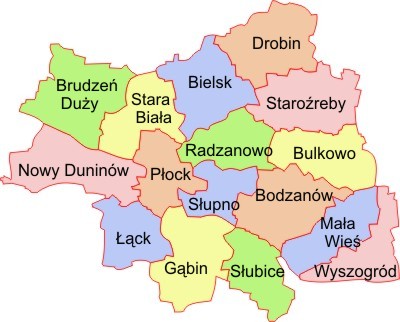 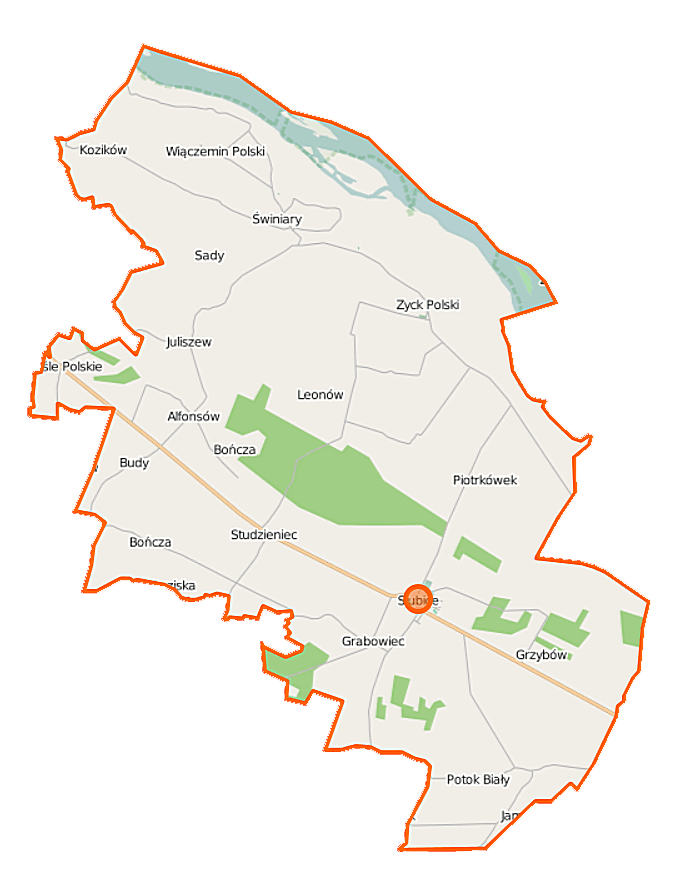 Rysunek 2 Mapa gminy Słubice	Powierzchnia gminy wynosi 96 km2, co stanowi 5,3% powierzchni powiatu płockiego. Obszar gminy zamieszkuje łącznie 4431 mieszkańców. Gęstość zaludnienia na terenie gminy Słubice wynosi 46 osób/km2 i jest niższa od średniej gęstości zaludnienia województwa mazowieckiego jak i od średniej gęstości zaludnienia powiatu płockiego.	Teren gminy Słubice znajduje się w obrębie dwóch mezoregionów: Kotliny Warszawskiej i Równiny Kutnowskiej należących do podprowincji Niziny Środkowopolskie, przy czym  część północna (dolina Wisły) reprezentuje mezoregion Kotliny Warszawskiej, część środkowa i południowa mezoregion Kotliny Kutnowskiej. Na terenie gminy można wyróżnić dwie jednostki morfologiczne: Dolinę Wisły i Wysoczyznę Morenową. Wysoczyzna Morenowa obejmuje niewielki fragment południowej części gminy, położony w obrębie Niziny Kutnowskiej o rzędnych terenu od około 120 m.n.p.m. do około 90 m.n.p.m.  	W dolinie Wisły występują dwa tarasy rzeczne rozdzielone rozległymi starorzeczami. Taras nadzalewowy obejmuje środkową część gminy, a taras zalewowy obejmuje północną część gminy i ciągnie się wzdłuż koryta rzeki. Poza formami naturalnymi na terenie gminy Słubice występują również formy antropogeniczne. Są to sztucznie uformowane skarpy, nasypy, wykopy komunikacyjne, drogowe oraz wyrobiska związane z eksploatacją surowców mineralnych. Rzędne terenu gminy kształtują się od około 60,0 m n.p.m. w dolinie rzeki Wisły do około 125,0 m n.p.m. na terenie wysoczyzny. Gmina Słubice położona jest w obrębie Niecki Mazowieckiej stanowiącej zagłębienie w utworach kredowych.	W budowie geologicznej podłoża gminy można wyróżnić utwory czwartorzędowe i stanowiące ich podłoże utwory trzeciorzędowe. Podłoże to jest bardzo zniszczone erozyjnie, występują w nim liczne rynny i zagłębienia o różnej głębokości. Występowanie surowców mineralnych związane jest z budową geologiczną terenu. Na terenie gminy występują złoża kopalin pospolitych – kruszywa naturalnego (piasków, żwirów) w miejscowości: Grabowiec, Juliszew, Leonów i Wymyśle Polskie.	Teren gminy należy do zlewni rzeki Wisły. Wysoczyznę polodowcową odwadniają dolinki erozyjno-denudatycyjne o charakterze epizodycznym. W Dolinie Wisły wszystkie formy wklęsłe przez cały rok hydrologiczny są na ogół podmokłe, a poziom wody uzależniony jest od opadów atmosferycznych. Tereny te odwadnia system rowów melioracyjnych oraz gęsta sieć cieków odprowadzających wody powierzchniowe bezpośrednio do rzeki Wisły, która jest czynnikiem regulującym poziom wody w całej dolinie. Centralnym ciekiem w gminie jest Kanał Dobrzykowski, który jest ciekiem sztucznym o długości 24,6 km, biorącym początek w okolicach Słubic, a uchodzącym w okolicach Dobrzykowa, gmina Gąbin. Występujące na terenie gminy dwie jednostki morfologiczne charakteryzują się dwoma odrębnymi reżimami. Obszar Doliny Wisły zbudowany jest z osadów przepuszczalnych, w których pierwszy poziom wód gruntowych występuje o charakterze swobodnym i jest uzależniony od czynników atmosferycznych oraz zasilania rzeki Wisły. Prawie cały obszar tarasu zalewowego charakteryzuje się występowaniem pierwszego poziomu wód gruntowych na głębokości 2 m p.p.t., tylko lokalnie poniżej 3 m p.p.t. (osady trudniej przepuszczalne). Powierzchnię tarasu zalewowego rozcinają liczne starorzecza i obniżenia tarasu, które stanowią miejsca koncentracji wód powierzchniowych oraz płytkich wód gruntowych. W wyższych partiach tarasu nadzalewowego pierwszy poziom wód gruntowych występuje na głębokości większej niż 3 m p.p.t. Na terenie wysoczyzny polodowcowej pierwszy poziom wód gruntowych występuje na głębokości większej niż 3 m p.p.t. Wody gruntowe nie tworzą jednolitego ciągłego poziomu i występują pod ciśnieniem hydrostatycznym. Użytkowe poziomy wodonośne na terenie gminy związane są z okresem czwartorzędu, jedynie w południo-wschodniej części występuje w utworach trzeciorzędowych. Wielkość zasób dyspozycyjnych w gminie oszacowano na 14920m3/d. Najwyższy moduł zasobów dyspozycyjnych głównego użytkowego poziomu wodonośnego posiada północna i środkowa część gminy. Teren gminy przynależy do obszaru wymagającego szczególnej ochrony – Głównego Zbiornika Wód Podziemnych zwanego Subniecką Warszawską część centralna.	Gmina Słubice charakteryzuje się średnim wskaźnikiem bonitacji gleb 0,88. W części północnej gminy na tarasie zalewowym Wisły dominują dobre i bardzo dobre gleby o klasach bonitacji II-IVb. Są to głównie mady. Wśród mad w klasie IIIa i IIIb występują znaczne powierzchnie gleb pszennych w drugiej klasie bonitacji. Taras zalewowy doliny Wisły oddziela od tarasu nadzalewowego starorzecze Wisły wypełnione utworami hydromorfologicznymi zagospodarowywanymi jako użytki zielone o słabej i średniej wartości. Na tarasie nadzalewowym dominują słabe i bardzo słabe gleby piaszczyste w V i VI klasie bonitacji. Nadają się one jedynie pod najmniej wymagające uprawy. Niewielki rejon zajmują gleby lepsze wytworzone z piasków gliniastych w klasie IVa lub IVb . Jest to rejon predysponowany do funkcji pozarolniczych i rekreacyjnych ze względu na znaczne powierzchnie leśne. W strefie krawędziowej występują zasobne gleby pszenne wytworzone z glin, lecz wadliwe ze względu na niedobory wilgoci i znaczną podatność na erozję. Na obszarze wysoczyzny dominują bardzo korzystne warunki dla rolnictwa, ale można też wyróżnić rejon gleb słabych i bardzo słabych gleb piaszczystych V i VI klasy, który wcina się od zachodu.Tabela 1 Grunty w gminie Słubice wg obrębów geodezyjnych*Obręb geodezyjny Łaziska obejmuje wsie: Bończa, Łaziska i Studzieniec   Podział administracyjny gminy.	Na terenie gminy utworzono 18 jednostek pomocniczych-sołectw. W ich skład wchodzą 22 miejscowości. Nazwy jednostek pomocniczych i nazwy miejscowości wchodzących w skład jednostek pomocniczych przedstawia poniższa tabela.Tabela 2  Wykaz jednostek pomocniczychW gminie Słubice liczba osób zameldowanych na pobyt stały  według stanu na 31 grudnia 2019 r. wynosiła 4414 osób. Liczba ludności sukcesywnie ulega zmniejszeniu w 2019 r. zmniejszyła się o 462 osoby w stosunku do 1999 r. co stanowi spadek 9,47%.Tabela 3Liczba osób zameldowanych na pobyt stały i czasowy według stanu na 31 grudnia 2018 i 2019 r. (dane z Urzędu Gminy Słubice)Rysunek 3Liczba osób zameldowanych.Tabela 4 Liczba ludności zameldowanej na pobyt stały w latach 2018-2019 ze względu na płeć.Rysunek 4 Struktura mieszkańców na pobyt stały w Gminie Słubice według płci stan na 31 grudnia 2019 r. (dane z Urzędu Gminy Słubice)Tabela 5 Urodzenia i zgony w latach 2017-2018Optymizmem napawa fakt, że w 2019 r. zmalała liczba zgonów a liczba urodzeń utrzymała się na tym samym poziomie.Rysunek5 Urodzenia i zgony w latach 2018 - 2019. Tabela 6 Ludność na pobyt stały według płci, grup wieku i miejscowości stan na dzień 31 grudnia 2019 r.wiek przedprodukcyjny 	0 – 17wiek produkcyjny 		18 – 60wiek poprodukcyjny 		≥  61Rysunek 6 Procentowa liczba mieszkańców na pobyt stały według kategorii wiekowej i miejscowości stan na 31 grudnia 2019 r. (dane z Urzędu Gminy Słubice)Tabela 7Stan ludności w przedziale na ekonomiczne grupy wiekowe ludności w wieku przedprodukcyjnym, ( 17 lat i mniej) produkcyjnym i poprodukcyjnym w latach 2018 - 2019.Tabela 8 Mieszkańcy Gminy Słubice na pobyt stały według płci i miejscowości stan na 31 grudnia 2019 r. (dane z Urzędu Gminy Słubice)Rysunek 7 Liczba mieszkańców na pobyt stały z podziałem na płeć i miejscowość stan na 31 grudnia 2019 r. (dane z Urzędu Gminy Słubice)Tabela 9 Statystyka mieszkańców według wieku i płci zameldowanych na pobyt stały na dzień 31 grudnia 2018 i 2019 r. (dane z Urzędu Gminy Słubice)Na 31 grudnia 2019 r. liczba mieszkańców gminy wynosiła 4441 osób (zameldowani na pobyt stały i czasowy).  W miejscowości  Słubice mieszkało najwięcej osób  – 1157 (26%), natomiast miejscowość Leonów zamieszkiwało najmniej osób – 28 (0,63%). W ogólnej liczbie ludności kobiety w 2019 roku stanowiły 49,93% a mężczyźni 50,07%, czyli struktura mieszkańców według płci jest prawie na tym samym poziomie. Na koniec roku 2019 liczba mieszkańców Gminy Słubice zmniejszyła się o 17 osób względem końca roku 2018. Daje się zaobserwować spadek liczby mieszkańców w wieku produkcyjnym (-29) i przyrost liczby mieszkańców w wieku poprodukcyjnym (+19). Na stałym poziomie utrzymała się liczba osiemnastolatków.Niekorzystnym zjawiskiem jest spadek liczby ludności w liczbach bezwzględnych w wieku przedprodukcyjnym, co nie rokuje pozytywnie na przyszłość jeśli chodzi o procesy demograficzne. Niski udział ludności w wieku przedprodukcyjnymi daje daleko idące negatywne konsekwencje dla funkcjonowania infrastruktury społecznej głównie szkół i przedszkoli. Spada również liczba  ludności w wieku produkcyjnym w liczbach bezwzględnych w stosunku do roku 2018 jest to mniej aż o 166 osób, natomiast do roku 2017 jest to mnie aż o 226 osób.  Wzrasta w liczbach bezwzględnych liczba ludności w wieku poprodukcyjnym, co może świadczyć o zagrożeniu starzenia się społeczeństwa, a w przyszłości również zwiększonym zapotrzebowaniu na usługi ze strony opieki zdrowotnej i opieki społecznej. Największa ilość osób w wieku przedprodukcyjnym zamieszkuje miejscowość Łaziska i jest to 27,10%,  najmniejsza liczba osób zamieszkuje miejscowość Świniary i jest to 8,73%. Największa ilość osób w wieku produkcyjnym zamieszkuje miejscowość Studzieniec i jest to 64,71%, natomiast najmniejsza liczba osób zamieszkuje miejscowość Potok Biały i jest to 51.56%. Największa liczba osób w wieku poprodukcyjnym zamieszkuje miejscowość Świniary i jest to 30,95%, natomiast najmniejsza liczba osób zamieszkuje miejscowość Grabowiec i jest 18,56% .	Biorąc pod uwagę fakt, że mieszkańcy, którzy opuścili teren gminy udając się za granicę nie zgłaszają swojej nieobecności w miejscu zamieszkania faktyczna liczba mieszkańców zamieszkujących na terenie gminy jest mniejsza.Największa liczba ludności zameldowanej na pobyt stały i czasowy z lokalizowana jest w miejscowości stanowiącej siedzibę władz gminy tj. w Słubicach (26,05%). Kolejno największą liczbę ludności zameldowanej na pobyt stały i czasowy, stanowiącej powyżej 5% ogólnej liczby mieszkańców gminy występuje w miejscowościach: Piotrkówek, Grzybów, Zyck Polski i Juliszew. W miejscowości Leonów zameldowanych jest mniej niż 1% mieszkańców gminy.Stan dziedzictwa kulturowego i zabytkówZabytki nieruchomeNajważniejszymi obiektami dziedzictwa kulturowego są wpisane do rejestru zabytków obiekty sakralne tj. murowany kościół parafialny p.w. św. Michała archanioła wraz z dzwonnica z 1897 r. w Zycku Polskim, murowany kościół parafialny p.w. Zwiastowania NMP z 1791 r. wraz z najbliższym otoczeniem w Słubicach, oraz zespół urbanistyczno – architektoniczny założenia pałacowo – parkowego z 4 ćw. XVIII w. (pałac z kolumnadą, brama wjazdowa, park przypałacowy) w Studzieńcu i pałac klasycystyczny z k. XVIII w. wraz z oficynami, parkiem, świątynka w parku i najbliższym otoczeniem w Słubicach. Na terenie gminy liczne są zabytkowe cmentarze i domy mieszkalne.Tabela 10 Obiekty zabytkowe znajdujące się na terenie gminy Słubice Gmina Słubice prowadzi gminną ewidencję zabytków. Znajdujące się na terenie gminy zabytkowe obiekty sakralne są w stanie technicznym i funkcjonalnym dobrym. Zespół urbanistyczno – architektoniczny założenia pałacowo – parkowego w Studzieńcu stanowiący przykład i świadectwo budownictwa dworskiego z okresu klasycyzmu jest przywracany do dawnej świetności. Przeprowadzony remont kapitalny zabytkowego pałacu. Prowadzone są prace porządkujące park oraz związane z rewaloryzacją zabytkowego układu wodnego.	Pałac klasycystyczny w Słubicach ulega niszczeniu z uwagi na nie przeprowadzanie wymaganych prac remontowych oraz brak zabezpieczenia przed dalszym niszczeniem obiektu. W bardzo złym stanie są cmentarze w Jamnie, Piotrkówku, Sadach, Świniarach, Wiączeminie Polskim i Zycku Nowym. Na cmentarzu w Słubicach znajduje się miejsce pamięci narodowej – kwatera żołnierzy polskich i ludności cywilnej poległej we wrześniu 1939r. na skutek bombardowań lotnictwa niemieckiego.Zabytki archeologiczneNa terenie gminy Słubice znajduje się  209 stanowisk archeologicznych, których chronologia sięga okresu epoki kamienia. Znajdują się również miejsca ze śladami okresu neolitu i epoki brązu, żelaza, okresu halsztackiego, lateńskiego, wpływów rzymskich oraz średniowiecza i nowożytności. Ze względu na funkcję najwięcej stanowisk to ślady osadnictwa i osady (w obrębie jednego stanowiska może być wiele śladów z różnych epok), nieliczne to cmentarzyska. Największe skupisko stanowisk znajduje się na obszarze miejscowości Grzybów – 62, następnie na terenie miejscowości Słubice – 44, Piotrkówek – 22 i Zyck Polski – 21. Mniejsze ilości znajdują się w miejscowościach: Juliszew, Jamno, Łaziska, Świniary, Potok Biały, Potok Czarny, Nowosiadło, Alfonsów, Grabowiec, Leonów, Wiaczemin, Wymyśle Polskie. W około połowie stanowisk przynależność kulturowa nie została określona, natomiast te które udało się sprecyzować pochodzą z następujących okre-sów kultury: łużyckiej, przeworskiej, trzcinieckiej, amfor kulistych i pucharów lejkowatych.Krajobraz kulturowyObszar gminy Słubice to teren o cennych walorach krajobrazu kulturowego wyrażającego współpracę człowieka i przyrody. Krajobraz kulturowy reprezentuje: zespół urbanistyczno – architektoniczny założenia pałacowo – parkowego z 4 ćw. XVIII w. (pałac z kolumnadą, brama wjazdowa, park przypałacowy) w Studzieńcu, pałac klasycystyczny z k. XVIII w. wraz z oficynami, parkiem, świątynką w parku i najbliższym otoczeniem w Słubicach,  kościół parafialny p.w. Zwiastowania NMP z 1791 r. wraz z najbliższym otoczeniem w Słubicach, kościół parafialny p.w. św. Michała archanioła wraz z dzwonnica z 1897 r. w Zycku Polskim. Walory kulturowe zintegrowane z walorami krajobrazowymi reprezentują parki dworskie ze starym drzewostanem w Studzieńcu i Słubicach oraz zespoły zabudowy ruralistycznej w Wiączeminie Polskim i Nowym, Świniarach, Piotrkówku, Zycku Polskim, Nowosiadle, Łaziskach i Leonowie. Informacje inwestycyjne i finansoweWykonanie budżetu gminy SłubiceBudżet gminy Słubice na 2019 r. został uchwalony przez Radę Gminy Słubice w dniu 23 grudnia 2018 r. Uchwałą Nr IV.22.2018. Plan dochodów budżetowych zamknął się kwotą 19.296.409,00 zł, a plan wydatków budżetowych ukształtował się w kwocie 19.005.728,00 zł.Dodatkowo z dochodów budżetu 2019 r. przypadały spłaty rat pożyczek i kredytów w wysokości 290.681,00 zł zaciągniętych:w WFOŚiGW w Warszawie na zadanie pn. ,,Zakup nowego, średniego samochodu ratowniczo – gaśniczego z napędem 4×4 dla jednostki OSP Słubice” – 22.500,00 zł,w WFOŚiGW w Warszawie na zadanie pn. ,,Budowa sieci wodociągowej w m. Nowosiadło, Świniary, Zyck Polski, Wiączemin Polski” 		–18.181,00 zł,w Banku PEKAO SA w Płocku na zadanie pn. ,,Przebudowa i rozbudowa budynku Ośrodka Zdrowia w Słubicach” 					– 250.000,00 zł.Różnica między dochodami, a wydatkami stanowiła nadwyżkę budżetu w kwocie 290.681,00 zł, która miała być przeznaczona na spłatę wcześniej zaciągniętych pożyczek w WFOŚiGW w kwocie 40.681,00 zł, kredytu w Banku PEKAO SA – 250.000,00 zł.W trakcie wykonywania budżetu uległa zmianie wysokość planowanych dochodów i wydatków budżetowych oraz przychodów.Zmiany zostały spowodowane m.in.:Dokonano podziału wolnych środków, o których mowa w art. 217 ust.2 pkt 6 ustawy o finansach publicznych w kwocie 1.081.615,00 zł z przeznaczeniem na zwiększenie planu wydatków budżetowych,Zwiększeniem planu dochodów i wydatków budżetowych o kwotę 2.058.107,28 zł w celu doprowadzenia do zgodności planu dotacji i wydatków na zadania zlecone, własne wynikające z zawiadomień Mazowieckiego Urzędu Wojewódzkiego w Warszawie Wydziału Finansów oraz na podstawie zawartych umów/porozumień z Województwem Mazowieckim, Wojewódzkim Funduszem Ochrony Środowiska i Gospodarki Wodnej w Warszawie i Powiatem Płockim,Zwiększeniem dochodów budżetowych o kwotę 127.678,00 zł z tytułu ponadplanowych dochodów i zwiększenie planu wydatków o kwotę 127.678,00 zł,Zwiększenie planu dochodów budżetowych o kwotę 232.536,00 zł tj. z tytułu subwencji oświatowej oraz zwiększeniem planu wydatków budżetowych o kwotę 232.536,00 zł,Zwiększeniem dochodów i wydatków budżetowych o kwotę 347.113,00 zł w tym:dotacji – 345.253,00 zł na podstawie zawartej umowy nr RPMA.04.01-00-14-6903/16-00 W ramach Regionalnego Programu Operacyjnego Województwa Mazowieckiego na lata 2014 – 2020 na zadanie pn. „Odnawialne źródła energii dla mieszkańców i budynków użyteczności publicznej w Gminie Iłów i Słubice”,1.860,00 zł wpłaty – udział mieszkańców gminy Słubice z przeznaczeniem na instalacje OZE (dot. zadania pn. „Odnawialne źródła energii dla mieszkańców i budynków użyteczności publicznej w Gminie Iłów i Słubice”).Zwiększeniem  dochodów i wydatków budżetowych o kwotę 150.000,00 zł – grand w ramach programu Operacyjnego Polska cyfrowa na lata 2014-2020,Zwiększeniem planu dochodów i wydatków budżetowych o kwotę 21.384,00 zł – środki na uzupełnienie dochodów gmin.Plan budżetu na 31.12.2019 r. po stronie dochodów wynosi: 0.233.227,28 zł, a po stronie wydatków 									– 23.024.161,28 zł.Zadłużenie gminy na dzień 31.12.2019 r. z tytułu zaciągniętych pożyczek i kredytów wynosi 1.432.809,00 zł.Plan przychodów na 31.12.2019 r. wynosi 1.081.615,00 zł i są to:	Przychody z wolnych środków 					– 1.081.615,00 zł.Natomiast plan rozchodów wynosi 290.681,00 zł i są to spłaty rat pożyczek i kredytów.Na dzień 31.12.2019 r. planowany deficyt wynosi 790.934,00 zł.Wykonanie przychodów i rozchodów budżetu za okres sprawozdawczy przedstawia się następująco:przychody – 2.550.908,23zł (wolne środki – 1.723.490,00 zł, nadwyżka z lat ubiegłych 827.418,23 zł)rozchody – 290.681,00 zł – w tym: 40.681,00 zł spłata raty pożyczki i 250.000,00 zł spłata raty kredytu.Stan zaległości na 31.12.2019 r. wyniósł ogółem 1.293.839.16 zł tj. 5,8% wykonanych dochodów ogółem, natomiast nadpłaty wynoszą 15.461,37 zł tj. 0,07 wykonanych dochodów ogółem.Kwota należności wymagalnych na dzień 31.12.2019 r. wyniosła 1.216.832,01 zł, z tego z tytułu towarów i usług 							– 159.531,08 zł.Dochody budżetowe za omawiany okres sprawozdawczy wykonano w 101,0%tj. zamknęły się kwotą 22.452.386,85 zł, w tym:a) subwencja ogólna 								– 7.974.919,00 zł	z tego:część wyrównawcza 						– 3.617.337,00 zł,część oświatowa 							– 4.194.486,00 zł,część równoważąca 							– 163.096,00 zł,b) dotacje celowe 								– 8.350.293,79 zł	z tego:na zadania z zakresu administracji rządowej (z budżetu państwa) 	– 7.275.533,37 zł,na zadania własne (z budżetu państwa) 					– 889.360,62 zł,na podstawie porozumień (z Powiatem Płockim, z Województwem Mazowieckim) – 141.999,80 zł,dotacja z WFOŚiGW 							– 43.400,00 zł,c) dotacja w ramach programów finansowanych z udziałem środków europejskich, o których mowa w art. 5 ust. 3 pkt 5 lit. a i b ustawy 				– 345.252,22 zł,d) środki na uzupełnienie dochodów gmin 					– 21.384,00 zł	e)	udziały w podatku dochodowym od osób fizycznych 			– 2.006.083,00 zł,f) grand 150.000,00 zł (Cyfrowa Polska)f)	pozostałe dochody własne 						– 3.604.454,84 zł.Wykonane dochody w kwocie 22.452.386,85 zł  stanowią:dochody bieżące 								– 20.000.274,63 złdochody majątkowe 							– 452.112,22 zł.Wydatki budżetowe ukształtowały się poniżej dochodów, bowiem w kwocie  21.634.456,01 zł, co stanowi 94,0%, w tym:wydatki bieżące 								– 20.223.497,73 zł,wydatki majątkowe 							– 1.410.958,28 zł.Wykonanie zadań inwestycyjnych :na zadanie pn. „Budowa drogi gminnej G291110W (G10) Wymyśle Polskie – Alfonsów – Bończa w gminie Słubice” wydatkowano kwotę 533.735,22 zł (85.000,00 zł – środki z Województwa Mazowieckiego i 448.735,22 zł środki własne gminy). Położono asfalt na odcinku 0,7154 km. Wykonawcą robót była firma DROG-BUD Marcin Głuchowski  96-500 Sochaczew wyłoniona w trybie przetargu  nieograniczonego.zakupiono nieruchomość o pow. 0,18 ha położoną w obrębie Łaziska na której zakup wydatkowano kwotę 19 882,38 zł,wykonano montaż instalacji grzewczej wraz z budową kotłowni w OSP Juliszew na kwotę 20 000,00 zł,dokonano wymiany kotła olejowego wraz z instalacją w budynku GOPS w Słubicach za kwotę w wysokości 16 000,00 zł,zakupiono pompę głębinową na SUW w Bończy 18.579,15 zł,na zadanie pn. „Budowa SUW wraz z ujęciem wód podziemnych w Alfonsowie” – 5.015,93 zł (za przyłącze energetyczne). Zadanie ujęte w WPF. Inwestycja zaliczana jest do przedsięwzięć mogących znacząco oddziaływać na środowisko. Złożony wniosek o wydanie decyzji o środowiskowych uwarunkowaniach dla przedmiotowego przedsięwzięcia nie został rozpatrzony i nie przeprowadzono postępowania w sprawie wydania decyzji przez Regionalnego Dyrektora Ochrony Środowiska w Warszawie., wymaganej przed uzyskaniem pozwolenia na budowę.na zadanie pn. „Wymiana kabla energetycznego i kabla sterującego do zasilania ujęcia wód podziemnych ze Stacji Uzdatniania Wody w Bończy” – 1.771,94 zł (za przyłączenie do sieci elektroenergetycznej). Zadanie nie zostało zrealizowane z powodu braku prawa do dysponowania nieruchomością na cele budowlane.W budżecie zaplanowane były środki w wysokości 48.000,00 zł na zadanie pn. „Przebudowa drogi polegająca na budowie ścieżki rowerowej w ciągu drogi wojewódzkiej nr 575 na odcinku Studzieniec – Słubice w km 22+630 do km 24+800 (opracowanie dokumentacji). W związku z równoległymi pracami nad opracowaniem dokumentacji przebudowy drogi 575 w m. Słubice, obydwa opracowania dokumentacji muszą być skoordynowane i zatwierdzone na wspólnej radzie technicznej zorganizowanej przez  przez zarządcę drogi . Tym samym działania należało wstrzymać do tego czasu.Inwestycja zaliczana jest do przedsięwzięć mogących znacząco oddziaływać na środowisko. Złożony wniosek o wydanie decyzji o środowiskowych uwarunkowaniach dla przedmiotowego przedsięwzięcia nie został rozpatrzony i nie przeprowadzono postępowania w sprawie wydania decyzji przez Regionalnego Dyrektora Ochrony Środowiska w Warszawie.zakupiono samochód osobowy Volkswagen CADDY dla potrzeb Urzędu Gminy – 73.000,00 zł,zakupiono samochód osobowo – dostawczy IVECO/IUSAN dla potrzeb Urzędu Gminy – 129.150,00 zł.Wymieniono pokrycie dachowe na strażnicy OSP Wiączemin Polski . Koszt wykonanych robót wyniósł  43.938,11 zł,na zadanie pn. Odnawialne źródła energii dla mieszkańców i budynków użyteczności publicznej w gminie Iłów i Słubice – wydatkowano kwotę 548.652,70 zł w tym: środki z dotacji – 345.252,22 zł i 203.400,48 zł środki własne i udział mieszkańców. Zadanie ujęte jest w WPF do realizacji w latach 2018 – 2019 r. Zostało w całości wykonane.na zadanie pn. „Rozbudowa i przebudowa oczyszczalni ścieków w Słubicach” wydatkowano kwotę 1.232,85 zł, Zadanie nie zostało wykonane, ponieważ nie uzyskano środków zewnętrznych na realizację inwestycji. Złożony wniosek o udzielenie pożyczki nie został rozpatrzony przez WFOŚiGW. Zadanie ujęte w WPF.Stopień zaawansowania realizacji programów wieloletnich za 2019 r. Wieloletnia Prognoza Finansowa Gminy Słubice na lata 2019 – 2024 została przyjęta Uchwałą Nr IV.21.2018 przez Radę Gminy Słubice w dniu 28 grudnia 2018 r. Zgodnie z załącznikiem Nr 1 do w/w Uchwały przyjęto Wieloletnią Prognozę Finansową Gminy Słubice na lata 2019 – 2024, natomiast Wykaz przedsięwzięć do WPF przyjęto załącznikiem Nr 2 do w/w Uchwały.W trakcie roku budżetowego dokonano zmian załącznika Nr 1 i 2: Uchwała Nr VI.36.2019 Rady Gminy Słubice z dnia 11 marca 2019 r., Uchwała Nr VIII.49.2019 Rady Gminy Słubice z dnia 27 czerwca 2019 r., Uchwała Nr IX.55.2019 Rady Gminy Słubice z dnia 13 sierpnia 2019 r., Uchwała Nr X.65.2019 Rady Gminy Słubice z dnia                      29 października 2019 r., Uchwała Nr XI.72.2019 Rady Gminy Słubice z dnia 28 listopada 2019 r.Wykaz przedsięwzięć do WPF na 2018 r. został wprowadzony Uchwałą Nr IV.23.2018 w dniu 28 grudnia 2018 r.Planowane przedsięwzięcia w 2019 r. osiągnęły następujące wielkości:      	Plan przedsięwzięć majątkowych      	– 1.693.074,00 zł     	Wykonanie przedsięwzięć majątkowych 	– 1.088.636,70 zł     	tj. % ogólnego planu 		– 64,3     W przedsięwzięciach zabezpieczone były środki na:programy, projekty z udziałem środków, o których mowa w art. 5 ust. 1 pkt 2 i 3 ustawy o finansach publicznych.Środki wydatkowano na:odnawialne źródła energii dla mieszkańców i budynków użyteczności publicznej w Gminie Iłów i Słubice.Plan 	– 577.113,00 złWykonanie	– 548.652,70 złco stanowi  	– 95,1 %na zadania pozostałe.Budowa SUW wraz z ujęciem wód podziemnych w AlfonsowiePlan            	– 476.600,00 złWykonanie 	– 5.015,93 złco stanowi  		– 1,1 %,Budowa drogi gminnej G291110 (G10) Wymyśle Polskie – Alfonsów – Bończa w gminie SłubicePlan            	– 541.361,00 złWykonanie 	– 533.735,22 złco stanowi  		– 98,6 %,Przebudowa drogi polegająca na budowie ścieżki rowerowej w ciągu drogi wojewódzkiej nr 575 na odcinku Studzieniec – Słubice od km 22+630 do km 24+800 (opracowanie dokumentacji)Plan            	– 48.000,00 złWykonanie 	– 0,00 złco stanowi  		– 0,0 %,Rozbudowa i przebudowa oczyszczalni ścieków w SłubicachPlan            	– 50.000,00 złWykonanie 	– 1.232,85 złco stanowi  		– 2,5 %,Informacja o stanie mienia w gminie Słubice na dzień 31.12.2019 r.Gmina Słubice jest właścicielem nieruchomości o ogólnej powierzchni 33,8922 ha w tym grunty oddane w wieczyste użytkowanie wynoszą 3,7466 ha.Dane o zmianach w stanie mienia:przyrost wartości mienia w 2019 r.					- 3 077 646,07 zł:budowa drogi gminnej (G10) w miejscowości Wymyśle Polskie – Alfonsów - Bończa									- 563 735,22 zł;zakup działki w miejscowości Łaziska 				- 19 882,38 zł;budowa kotłowni w OSP Juliszew					- 20 000,00 zł;wymiana pieca CO w GOPS Słubice 				- 16 000,00 zł;odnawialne źródła energii o wartości 				- 2 237 994,15 zł;zakup pompy głębinowej o wartości 				- 17 884,32 zł;zakup samochodu IVECO 						- 129 150,00 zł;zakup samochodu CADDY FURGON				- 73 000,00 zł.rozchód wartości mienia w 2018 r. 					- 524 061,29 zł:wyposażenie GBP							- 251 110,01 zł;place zabaw przy oddziale przedszkolnym 			            - 259 190,00 zł;rozchód sztandaru OSP Juliszew  					 - 5 100,00 zł;rozchód sztandaru i szafy chłodniczej OSP Wiączemin 	             - 8 661,28zł.Dane dotyczące uzyskanych dochodów z tytułu wykonywania prawa własności i innych praw majątkowych w 2019 r.:za wieczyste użytkowanie gruntów (§ 0550) 			  - 7 818,51 zł,najem i dzierżawa (czynsz) (§ 0750) 				  - 47 812,65 złWartość mienia na dzień 31.12.2019 r. wynosi ogółem 54 020 657,24 zł. Na wartość tą składają się:wartość nieruchomości ogółem 					– 3 037 285,54 zł,-         grunty 						                         – 458 695,82 zł,budynki i budowle – 2 578 589,72 zł, stanowiące własność gminy, w tym gruntyoddane w użytkowanie wieczyste o wartości 100 953,40 zł;pozostałe budowle i obiekty inżynierii lądowej o wartości – 49 129 921,93 zł, stanowiące własność gminy;urządzenia techniczne i maszyny – 3 327 168,11 zł, stanowiące własność gminy;środki transportu (samochody pożarnicze, autobus, samochód SCANIA, koparko-ładowarka, samochód IVECO, samochód CADDY FURGON) – 1 079 866,44 zł, stanowiące własność gminy.Informacja o realizacji polityk i programówProgram usuwania azbestu i wyrobów zawierających azbest na lata 2011-2032Rada Gminy Słubice uchwałą X.47.2011 z 18 października 2011r przyjęła Program Usuwania Azbestu i Wyrobów Zawierających Azbest na lata 2011-2032. Obowiązek opracowania „Programu usuwania azbestu i wyrobów zawierających azbest dla Gminy Słubice na lata 2011- 2032”zwanego dalej Programem, wynikał z zapisów "Krajowego Programu Oczyszczania Kraju z Azbestu na lata 2009-2032" przyjętego przez Radę Ministrów Rzeczypospolitej Polskiej w dniu 14 lipca 2009 r.Nadrzędnym długoterminowym celem Programu jest eliminowanie negatywnych skutków zdrowotnych u mieszkańców gminy Słubice spowodowanych azbestem.Celem programu jest:spowodowanie oczyszczenia terytorium gminy Słubice z azbestu oraz usunięcie stosowanych od wielu lat wyrobów zawierających azbest,wyeliminowanie ewentualnych (poprzedzonych dokładniejszymi badaniami) negatywnych skutków zdrowotnych u mieszkańców gminy spowodowanych azbestem oraz ustalenie koniecznych do tego uwarunkowań,spowodowanie działań zmierzających do sukcesywnej likwidacji oddziaływania azbestu na środowisko i stworzenie warunków do spełnienia wymogów ochrony środowiska w określonym horyzoncie czasowym,Stworzenie możliwości do wdrożenia przepisów prawnych oraz norm postępowania z wyrobami zawierającymi azbest stosowanych w Unii Europejskiej. Cele wyznaczone w programie realizowane są poprzez następujące zadania:opracowanie przez gminę  programu dotyczącego oczyszczania z azbestu dla realizacji tych zadań w nim nakreślonych,prowadzenie szerokiej działalności edukacyjnej i szkoleniowej dotyczącej tematyki azbestowej,działalność informacyjno – popularyzacyjną dotyczącą bezpiecznego postępowania z wyrobami zawierającymi azbest, a także ich usuwania i oczyszczania terenu gminy Słubice z azbestu,opracowanie i prowadzenie systemu informacji elektronicznej umożliwiającego stały i systematyczny monitoring realizacji Programu przez cały 22–letni okres jego realizacji,opracowanie i wdrożenie systemu baz danych o wyrobach i odpadach zawierających azbest.W programie zawarte zostały:ilości wyrobów oraz ich rozmieszczenie na terenie gminy Słubice,przewidywaną ilość odpadów zawierających azbest koniecznych do składowania aktualnego w okresach krótkoterminowych i długoterminowych,propozycje działań organizacyjnych zmierzających do osiągnięcia celów Programu wraz harmonogramem, kosztami wdrażania Programu i organizacją zarządzania ProgramemW 2019 roku z terenu Gminy Słubice usunięto 174,607 Mg azbestu. Zadanie zrealizowano w dwóch etapach. Działanie zostało dofinansowane w formie dotacji 
z Wojewódzkiego Funduszu Ochrony Środowiska i Gospodarki Wodnej w Warszawie. 
W ramach Programu OZ-1 „Usuwanie i unieszkodliwianie azbestu na terenie województwa mazowieckiego” we wrześniu unieszkodliwiono 100 Mg azbestu Całkowity koszt zadania wyniósł 30.024,00 zł, w tym środki z dofinansowania w kwocie 21.000,00 zł. W ramach Programu OZ-2 „Ogólnopolski program finansowania usuwania wyrobów zawierających azbest na terenie województwa mazowieckiego” w listopadzie unieszkodliwiono 74,607 Mg azbestu. Całkowity koszt zadania wyniósł 22.400,01 zł, w tym środki z dofinansowania 
w kwocie 22.400,00 zł. Zadanie dotyczyło załadunku i transportu płyt 
azbestowo– cementowych do miejsca unieszkodliwiania wraz z ich unieszkodliwianiem. Wykonawcą przedmiotowych zadań była firma Greenland Technology Paweł Lewandowski, ul. Skoryszewska 5/63, 02-495 Warszawa, która zaoferowała najniższą cenę za wykonanie przedmiotu zamówienia.. Program Ochrony Środowiska dla gminy Słubice na lata 2014-2017 z perspektywą do roku  2021Program Ochrony Środowiska dla gminy Słubice na lata 2014-2017 z perspektywą roku 2021 przyjęty został Uchwałą Rady Gminy Słubice Nr V.29.2015 z  10 lutego 2015r. W programie sprecyzowano priorytety ekologiczne dla gminy Słubice na podstawie diagnozy stanu oraz zagrożeń środowiska a także założeń polityki ekologicznej Polski, województwa mazowieckiego oraz powiatu płockiego.Zdefiniowane cele strategiczne obejmują:restrukturyzacja terenów rolnych, tworzenie efektywnej struktury agrarnej, maksymalne przetwarzanie produktów rolnych na miejscu - rozwój małych i średnich przedsiębiorstw związanych z obsługą rolnictwa i przetwórstwem, wielofunkcyjny rozwój wybranych wsi: Słubice, Piotrkówek,   Juliszew,aktywizacja rozwoju funkcji rekreacyjno - turystycznych gminy, kształtowanie struktury funkcjonalno - przestrzennej w nawiązaniu do systemu ekologicznego,rozwój systemów infrastruktury technicznej i sfery infrastruktury społecznej; poprawa warunków życia mieszkańców, porządkowanie struktury przestrzennej gminy decydujących o warunkach zamieszkania, pracy, obsługi i wypoczynku, oraz nadrzędny cel programu ochrony środowiska:osiągnięcie trwałego i zrównoważonego rozwoju oraz poprawa atrakcyjności gminy poprzez działania społeczne i inwestycyjne w zakresie ochrony środowiskaWskazano, że priorytetami ekologicznymi dla gminy są:optymalizacja gospodarki wodno-ściekowej,ochrona powietrza atmosferycznego,ochrona powierzchni ziemi,ochrona przed hałasem i promieniowaniem elektromagnetycznym,ochrona różnorodności biologicznej i krajobrazu,edukacja ekologiczna,rozwój energetyki odnawialnej,Powyższe cele wpisują się w cele określone w Strategii Rozwoju Województwa Mazowieckiego:poprawa dostępności i spójności terytorialnej regionu oraz kształtowanie ładu przestrzennego-	polityka rozwoju i modernizacji obszarów wiejskich,-	porządkowanie i restrukturyzacja funkcjonalna,-	polityka kształtowania i ochrony zasobów i walorów przyrodniczych oraz poprawy    standardów środowiska,-	zintegrowana polityka ochrony dziedzictwa kulturowego-	polityka wzrostu atrakcyjności turystycznej,poprawa jakości życia oraz wykorzystanie kapitału ludzkiego i społecznego do tworzenia nowoczesnej gospodarki,-	polityka poprawy struktury przestrzennej i funkcjonalnej,-	polityka rozwoju i modernizacji obszarów wiejskich,-	polityka kształtowania i ochrony zasobów i walorów przyrodniczych oraz poprawy standardów środowiska,-	zintegrowana polityka ochrony dziedzictwa kulturowego,-	polityka rozwoju systemów infrastruktury technicznej.Stosownie do zapisów art. 18 ust. 2 ustawy z dnia 27 kwietnia 2001r. Prawo Ochrony Środowiska wójt gminy jest zobowiązany do przedkładania radzie gminy raportu z realizacji programu. Pierwszy raport przyjęty został uchwałą Rady Gminy Słubice Nr XXXI.188.2017 
z dnia 1 grudnia 2017 r., drugi raport uwzględniający lata 2017-2018 oraz poprzedni okres raportowania omawiany był na Sesji Rady Gminy Słubice, która odbyła się 23 grudnia 2019r.Największym zagrożeniem w gminie jest zanieczyszczenie powietrza powodujące zjawisko tzw. smogu. Na terenie gminy Słubice brak jest punktów pomiarowych, jakości powietrza w ramach monitoringu prowadzonego przez WIOŚ. W zakresie oceny jakości powietrza gmina zakwalifikowana jest do strefy mazowieckiej i zaliczona do klasy C, czyli powyżej poziomu docelowego. W 2019r. w strefie mazowieckiej nie zostały przekroczone dopuszczalne poziomy pyłu PM10, PM 2,5, natomiast został przekroczony dopuszczalny poziomo benzopirenu.Klasyfikacja stref w rocznej ocenie jakości powietrza na podstawie wartości poziomów niektórych substancji w powietrzu: dopuszczalnego, docelowego i celu długoterminowego. Jakość powietrza na terenie gminy w 2019r. nie uległa istotnym zmianom. Obserwujemy jednak wzrost liczby ludności korzystającej z gazu, jako głównego nośnika ciepła. Mieszkańcy gminy coraz częściej  podejmują działania  związane z termomodernizacją budynków mieszkalnych oraz wymianę źródła ciepła  starej generacji nie spełniających wymagań określonych w załączniku do Rozporządzenia Ministra Rozwoju i Finansów z dnia 1 sierpnia 2017 r. w sprawie wymagań dla kotłów na paliwa stałe (Dz. U. z 2017 r. poz. 1690);	Na terenie gminy hałas uzależniony jest głównie od ruchu pojazdów. Nie występuje hałas, który pochodziłby ze źródeł przemysłowych. Źródłem zagrożenia dla środowiska akustycznego jest komunikacja, w szczególności hałas drogowy. Zagrożenie środowiska tym źródłem ustawicznie wzrasta, co spowodowane jest wzrastającą liczba pojazdów. Istotnym czynnikiem wpływającym na stopień uciążliwości tras komunikacyjnych jest natężenie ruchu, struktura pojazdów, prędkość ich poruszania się oraz rodzaj i stan techniczny nawierzchni. Największym źródłem hałasu w gminie jest hałas drogowy powstający przy drodze wojewódzkiej nr 575. Władze gminy od lat zabiegają o konieczność naprawy tej drogi.	Na terenie gminy znajdują się 4 stacje telefonii komórkowej z czego 3 w miejscowości Słubice (Plus-1, T-Mobile, Orange-2 ) i 1 w miejscowości Leonów ( T-Mobile). Gmina Słubice użyczyła w latach wcześniejszych powierzchni dachów budynków stanowiących ich własność na których zainstalowano maszty Telemediana.	Na terenie gminy Słubice występują następujące formy ochrony przyrody objęte ochroną na podstawie Ustawy z dnia 16 kwietnia 2004 r. o ochronie przyrody (tekst jednolity Dz.U. z 2016 r., poz.2134 z późn. zm.): Rezerwaty przyrody: Rezerwat „Wyspy Zakrzewskie” – rezerwat faunistyczny o powierzchni 310 ha, celem ochrony jest zachowanie ze względów naukowych i dydaktycznych ostoi lęgowych rzadkich i ginących w Polsce gatunków ptaków siewkowatych: mew, rybitw i sieweczek. Dla rezerwatu wyznaczono otulinę o powierzchni 93 ha.Rezerwat „Wyspy Białobrzeskie” – rezerwat faunistyczny o powierzchni 140 ha, celem ochrony jest zachowanie ze względów naukowych i dydaktycznych ostoi lęgowych rzadkich i ginących w Polsce gatunków ptaków siewkowatych: mew, rybitw i sieweczek. Dla rezerwatu wyznaczono otulinę o powierzchni 133 ha. Rezerwat „Kępa Wykowska” – rezerwat faunistyczny o powierzchni 248 ha, celem ochrony jest zachowanie ze względów naukowych i dydaktycznych ostoi lęgowych 62 rzadkich i ginących w Polsce gatunków ptaków siewkowatych: mew, rybitw i sieweczek. Dla rezerwatu wyznacza się otulinę o powierzchni 292 ha. Obszary chronionego krajobrazu: Nadwiślański Obszar Chronionego Krajobrazu - obszar utworzony w celu ochrony wyróżniającego się krajobrazu o zróżnicowanych ekosystemach, wartościowych ze względu na możliwość zaspokajania potrzeb związanych z turystyką i wypoczynkiem, a także pełnione funkcje korytarzy ekologicznych. Nadwiślański Obszar Chronionego Krajobrazu położony jest w obszarze korytarza ekologicznego, który zapewnia powiązania przyrodnicze (ponadregionalne, regionalne i lokalne) z Kampinoskim Parkiem Narodowym oraz z Gostynińsko – Włocławskim Parkiem Krajobrazowym. Na terenie obszaru obowiązują zasady zagospodarowania, zakazy, ograniczenia na podstawie przepisów odrębnych m.in. zakaz zabudowy w strefie 100m od linii brzegowej rzek, cieków, zbiorników wodnych. Obecnie prowadzona jest procedura legislacyjna zmierzająca do zmiany rozporządzenia Wojewody Mazowieckiego w/s Nadwiślańskiego Obszaru Chronionego Krajobrazu m.in. dotyczy odległości od rzek i zbiorników wodnych – propozycje zostały ujęte na rysunku studium. Obszary Natura 2000: Dolina Środkowej Wisły (obszar specjalnej ochrony ptaków) Obszar to ostoja ptasia o randze europejskiej. Występują tu co najmniej 22 gatunki ptaków z Załącznika I Dyrektywy Ptasiej, 9 gatunków z Polskiej Czerwonej Księgi. Obszar to bardzo ważna ostoja ptaków wodno-błotnych; gniazduje tutaj od 40 do 50 gatunków. W okresie lęgowym obszar zasiedla co najmniej 1% populacji krajowej następujących gatunków ptaków: brodziec piskliwy, krwawodziób, mewa czarnogłowa, mewa pospolita, ostrygojad, płaskonos, podgorzałka, podróżniczek, rybitwa białoczelna, rybitwa rzeczna, sieweczka obrożna, sieweczka rzeczna, śmieszka, zimorodek; w stosunkowo wysokim zagęszczeniu występuje bocian czarny, czajka i rycyk. W okresie wędrówek w stosunkowo wysokim zagęszczeniu występuje bocian czarny (do 245 osobników). W okresie zimy występuje co najmniej 1% populacji szlaku wędrówkowego czapli siwej i krzyżówki; w stosunkowo wysokim zagęszczeniu zimuje gągoł i bielczek; ptaki wodnobłotne występują zimą w koncentracjach powyżej 20.000 osobników. Obszar bardzo ważny dla ptaków zimujących i migrujących. Obszar położony w obrębie 6 obszarów chronionego krajobrazu oraz objęty ochroną rezerwatową jako 14 istniejących rezerwatów przyrody. Kampinoska Dolina Wisły (specjalny obszar ochrony siedlisk) – projektowany Obszar obejmuje fragment naturalnej doliny rzeki Wisły (rzeki nizinnej o charakterze roztokowym) wraz z charakterystycznym strefowym układem zbiorowisk roślinnych reprezentujących pełne spektrum wilgotnościowe i siedliskowe w obrębie obu tarasów. Jednocześnie obszar jest fragmentem jednego z najważniejszych europejskich korytarzy ekologicznych. 63 Charakterystycznym elementem tutejszego krajobrazu są lasy łęgowe. Bezpośrednio z korytem Wisły związane są ginące w skali Europy nadrzeczne łęgi wierzbowe i topolowe oraz łęgi olszowo-jesionowe. Dopełnieniem krajobrazu leśnego tego obszaru są łęgi wiązowo-jesionowe oraz grądy subkontynentalne. Zajmują one bardzo niewielkie powierzchnie głównie w strefie przejściowej pomiędzy dnem doliny, a jej wysokimi, partiami krawędziowymi charakteryzującymi się mozaiką wąwozów erozyjnych i południową ekspozycją. Z działalnością dużej nieuregulowanej rzeki nizinnej nierozerwalnie związane są starorzecza, zwane wiśliskami. Z innych, typowych dla rzek siedlisk przyrodniczych godne podkreślenia są ziołorośla nadrzeczne oraz muliste zalewane brzegi. W obrębie doliny znaczący udział w krajobrazie mają łąki. Do najcenniejszych należą ekstensywnie użytkowane łąki rajgrasowe, łąki wiechlinowo-kostrzewowe oraz bardzo rzadkie w obrębie tarasu zalewowego zmiennowilgotne łąki trzęślicowe. Luźne piaski akumulacyjne naniesione przez rzekę w obrębie tarasy zalewowej, porastają ciepłolubne murawy napiaskowe, reprezentowane m.in. przez murawy z lepnicą tatarską i lepnicą wąskopłatkową. Różnorodność siedlisk warunkuje znaczne bogactwo gatunkowe zwierząt i roślin, w tym wielu chronionych i zagrożonych wymarciem. Na szczególną uwagę zasługuje ichtiofauna rzeki, która pomimo znacznego jej zanieczyszczenia jest bogata w gatunki. Przetrwała ona i utrzymuje się w stanie zdolnym do samoistnej regeneracji w przypadku zahamowania dalszego pogarszania się stanu siedlisk, w tym przypadku wód. W obrębie obszaru występuje jedna z najliczniejszych w Polsce populacji bolenia. Z korytem rzeki nierozerwalnie związane są stabilne i silne liczebnie populacje bobra oraz wydry. Starorzecza z kolei stanowią siedlisko życia dla kumaka nizinnego i traszki grzebieniastej. Obszar pełni kluczową rolę dla ptaków zarówno w okresie lęgowym, jak i podczas sezonowych migracji. Znaczna część gatunków wymienionych jest w I Załączniku Dyrektywy Ptasiej. Obszar w dużej części położony w obrębie OSO "Dolina Środkowej Wisły" oraz obszarów chronionego krajobrazu - Nadwiślańskiego i Warszawskiego. Ponad połowa powierzchni obszaru objęta jest ochroną rezerwatową jako 6 istniejących i 2 projektowane rezerwaty przyrody. Ponadto odcinek położony w sąsiedztwie Kampinoskiego Parku Narodowego wchodzi w skład międzynarodowego rezerwatu biosfery o nazwie "Puszcza Kampinoska". Pomniki przyrody:Wg Rozporządzenia Nr 19 Wojewody Mazowieckiego z dnia 9 maja 2007 r. w sprawie ustanowienia pomników przyrody położonych na terenie powiatu płockiego (Dz. Urz. Woj. Maz. Nr 89, poz. 2102) na obszarze gminy występuje 1 pomnik przyrody. Jest to pojedyncze drzewo: dąb szypułkowy w m. Studzieniec.Ochrona przyrody:Zgodnie z art. 83 f ust. 1 pkt 3a oraz ust. 4 ustawy z dnia 16 kwietnia 2004r. o ochronie przyrody (Dz. U. z 2020 poz. 55 ze zm.), jeżeli drzewa lub krzewy rosną na nieruchomościach stanowiących własność osób fizycznych i są usuwane na cele niezwiązane z prowadzeniem działalności gospodarczej, właściciel nieruchomości obowiązany jest dokonać zgłoszenia zamiaru usunięcia drzewa lub krzewu, jeżeli obwód pnia drzewa mierzonego na wysokości 5 cm przekracza: 80cm w przypadku topoli, wierzb, klonu jesionolistnego oraz klonu srebrzystego; 65 cm w przypadku kasztanowca zwyczajnego, robinii akacjowej oraz platanu klonlistnego; 50cm w przypadku pozostałych gatunków drzew. W 2019 roku właściciele nieruchomości dokonali 70 zgłoszeń łącznie na 483 drzewa, w każdym przypadku dokonywana była wizja w terenie. Natomiast wniosków na wycinkę drzew złożono 4 na łączną liczbę 14 drzew, w każdym przypadku dokonywana była wizja w terenie.Czynności, o których mowa w art. 83-89 ustawy o ochronie przyrody w zakresie, w jakim są one wykonywane przez wójta w odniesieniu do nieruchomości będących własnością gminy - wykonuje starosta. W 2019 roku Wójt Gminy wystąpił o wycinkę drzew z terenu nieruchomości będących własnością Gminy do Starosty Powiatu Płockiego z 3 wnioskami na łączną ilość 9 drzew.Powiatowy Dzień ZiemiGmina Słubice jest współorganizatorem uroczystości Powiatowego Dnia Ziemi. W 2019 r.  uroczystość ta odbyła się w niedzielę 12 maja.  Ekologiczny festyn w Słubicach zorganizowany został pod hasłem „Ochrona zagrożonych gatunków”. Organizacja festynu sprzyja kształtowaniu postaw proekologicznych. Na imprezie w Słubicach prezentowane  jest bogactwo Parków Krajobrazowych i Lasów Powiatu Płockiego, nie zabrakło również warsztatów o tematyce  rzemieślniczej. Na stoisku gminnym młodzież ze szkoły podstawowej i klas gimnazjalnych przygotowała konkursy o tematyce ekologicznej i konkurs plastyczny związany z hasłem Dnia Ziemi. Z każdym rokiem liczba uczestników festynu organizowanego w Słubicach w związku z obchodami Powiatowego Dnia Ziemi wzrasta.   	W Programie Ochrony Środowiska w Gminie Słubice wyznaczono niżej wymienione  cele krótkoterminowe i średnioterminowe:objęcie wszystkich mieszkańców systemem selektywnego zbierania odpadówzmniejszenie ilości odpadów komunalnych ulegających biodegradacji kierowanych 
na składowiska odpadówzmniejszenie masy składowanych odpadów komunalnych do maksimum 60% wytworzonych odpadów do końca 2014 r. przygotowanie do ponownego wykorzystania i recykling materiałów odpadowych, przynajmniej takich jak papier, metal, tworzywa sztuczne i szkło z gospodarstw domowych i w miarę możliwości odpadów innego pochodzenia podobnych do odpadów z gospodarstw domowych na poziomie minimum 50 % ich masy do 2020 roku.zmniejszenie ilości odpadów komunalnych ulegających biodegradacji kierowanych na składowiska odpadów, aby nie było składowanych w 2020 r. więcej niż 35% masy tych odpadów wytworzonych w 1995 r., Zwiększenie udziału odzysku, w szczególności recyklingu w odniesieniu do szkła, metali, tworzyw sztucznych oraz papieru i tektury, jak również odzysku energii 
z odpadów zgodnego z wymogami ochrony środowiska.	Gmina zobowiązana jest do przeprowadzania analizy stanu gospodarki odpadami komunalnymi. Zakres analizy określa  art. 9t ustawy z dnia 13 września 1996 r. o utrzymaniu czystości i porządku w gminach (tj.Dz. U. z 2018 r. poz. 1454 ze zm.). Analiza upubliczniona za 2018r. przedstawia się jak niżej.Punkt Selektywnej Zbiórki Odpadów Komunalnych w SłubicachNa terenie gminy funkcjonuje (od poniedziałku do piątku w godzinach 800-1500) Punkt Selektywnej Zbiórki Odpadów Komunalnych w Słubicach ul. Szkolna, do którego po uprzednim zgłoszeniu telefonicznym (tel. 669-314-116) mieszkańcy mogą oddawać odpady m.in. budowlane, wielkogabarytowe, zużyty sprzęt AGD i RTV, zużyte opony, baterie i akumulatory, przeterminowane leki itp. Dodatkowo dla wygody mieszkańców w 2019 roku zostały zorganizowane dwie mobilne zbiórki odpadów tj.: zużytego sprzętu elektrycznego 
i elektronicznego, odpadów wielkogabarytowych oraz zużytych opon. 	Na funkcjonowanie systemu gospodarowania odpadami komunalnymi (odbieranie, transport, zbieranie) oraz na obsługę administracyjną systemu gospodarowania odpadami komunalnymi wydatkowano 655 743,42 zł na plan 661 374,00 zł. Wpływy z opłat z tytułu zagospodarowania odpadami komunalnymi wyniosły 654 999,65 zł na plan 661 374,00 zł. Zaległość wynosi 112 163,94 zł, natomiast nadpłata 641,10 zł. W roku 2019 na zaległości wystawiono 342 szt. upomnień oraz 73 szt. tytułów wykonawczych. Na terenie gminy Słubice w miejscowości Grabowiec znajduje się zamknięte składowisko odpadów innych niż niebezpieczne i obojętne. Obecnie prowadzony jest monitoring składowiska w fazie poeksploatacyjnej, który kosztował w 2019 roku 4 756,00 zł.Roczny program współpracy Gminy Słubice z organizacjami pozarządowymiUchwała Rady Gminy Słubice w sprawie programu współpracy Gminy Słubice z organizacjami pozarządowymi i podmiotami wymienionymi w art. 3 ust. 3 ustawy o działalności pożytku publicznego i o wolontariacie na rok 2019 została przyjęta w dniu 14 listopada 2018 roku.W budżecie Gminy Słubice na 2019 rok organizacjom pozarządowym i innym podmiotom prowadzącym działalność pożytku publicznego przydzielono dotację w wysokości 56.000 zł na działania na rzecz mieszkańców Gminy Słubice upowszechniające kulturę fizyczną i sport poprzez organizowanie zajęć i współzawodnictwa sportowego w dyscyplinach: piłka nożna, tenis stołowy, koszykówka i inne oraz podnoszenie sprawności dzieci i młodzieży. Zadania wymienione w programie realizowano w formie jednego otwartego konkursu ofert na powierzenie realizacji zadania publicznego w zakresie wspierania i upowszechniania kultury fizycznej w 2019 roku. Na konkurs wpłynęły 2 oferty: jedna oferta została złożona przez Uczniowski Ludowy Klub Sportowy „NADWIŚLANIN” Słubice na realizację zadania publicznego- organizacja zajęć sportowych i współzawodnictwa sportowego w tenisie stołowym i koszykówce w okresie od podpisania umowy do 30 listopada 2019 roku; druga oferta złożona została przez Ludowy Uczniowski Klub Sportowy „MAZOWIA” Słubice na realizację zadania publicznego –  działania na rzecz mieszkańców Gminy Słubice upowszechniające kulturę fizyczną i sport poprzez organizowanie zajęć i współzawodnictwa sportowego w dyscyplinach: piłka nożna, tenis stołowy, koszykówka i inne; podnoszenie sprawności dzieci i młodzieży w okresie od podpisania umowy do 31 grudnia 2019 roku. Oferta Ludowego Uczniowskiego Klubu Sportowego „MAZOWIA” Słubice została sporządzona wg wzoru zamieszczonego w załączniku do Rozporządzenia Przewodniczącego komitetu do spraw pożytku publicznego z dnia 24 października 2018 roku w sprawie wzorów ofert i ramowych wzorów umów dotyczących realizacji zadań publicznych oraz wzorów sprawozdań z wykonania tych zadań (Dz. U. z 2018 r. poz. 2057). Oferta Uczniowskiego Ludowego Klubu Sportowego „NADWIŚLANIN” Słubice została złożona na nieaktualnym druku i zgodnie z ogłoszeniem o otwartym konkursie ofert nie została dopuszczona do oceny merytorycznej. Oferta złożona przez Ludowy Uczniowski Klub Sportowy „MAZOWIA” Słubice  spełniała kryteria zawarte w ogłoszeniu konkursowym i została wybrana do realizacji.  Gmina Słubice reprezentowana przez Wójta Gminy w dniu 18 marca 2019 roku zawarła stosowną umowę z Ludowym Uczniowskim Klubem Sportowym „MAZOWIA” Słubice. Sprawozdanie końcowe z wykonanego zadania publicznego zostało złożone w terminie wyznaczonym umową. W roku 2019 żadna organizacja pozarządowa lub inny podmiot prowadzący działalność pożytku publicznego nie złożyły z własnej inicjatywy wniosku na realizację zadań publicznychRoczny program współpracy Gminy Słubice z organizacjami pozarządowymi został podjęty przez radę gminy Uchwałą Nr XXX.177.2017 z dnia  25 października 2017 roku. Projekt programu był poddany konsultacjom uprawnionym podmiotom. W wyznaczonym terminie organizacje pozarządowe i podmioty wymienione w art.3 ust.3 ustawy o działalności pożytku publicznego i o wolontariacie, nie zgłosiły uwag do projektu.W budżecie Gminy Słubice na 2018 r. organizacjom pozarządowym i innym podmiotom prowadzącym działalność pożytku publicznego przydzielono dotację w wysokości 55.000 zł na wspieranie rozwoju kultury fizycznej i sportu poprzez:- organizowanie zajęć i współzawodnictwa sportowego w dyscyplinach: piłka nożna, tenis stołowy i koszykówka- podnoszenie poziomu sprawności dzieci i młodzieży. Zarządzeniem Nr 0050.4.2018 Wójta Gminy Słubice z dnia 17 stycznia 2018 roku rozdzielono kwotę 55.000 zł na realizację następujących zadań publicznych:- dla dyscypliny piłka nożna    – 35.000 zł- dla dyscyplin: tenis stołowy i koszykówka – 20.000 zł Zadania wymienione w programie realizowano w formie jednego otwartego konkursu ofert na powierzenie realizacji zadania publicznego w zakresie kultury fizycznej i sportu.Na konkurs wpłynęły 2 oferty: jedna oferta została złożona przez Uczniowski Ludowy Klub Sportowy „NADWIŚLANIN” Słubice na realizację zadania publicznego- organizacja zajęć sportowych i współzawodnictwa sportowego w tenisie stołowym i koszykówce w okresie od podpisania umowy do 30 listopada 2018 roku; druga oferta złożona została przez Ludowy Uczniowski Klub Sportowy „MAZOWIA” Słubice na realizację zadania publicznego – organizacja zajęć sportowych i współzawodnictwa sportowego w dyscyplinie piłka nożna w okresie od podpisania umowy do 30 listopada 2018 roku. Obie oferty były sporządzone zgodnie ze wzorem zamieszczonym w załączniku do rozporządzenia Ministra Pracy i Polityki Społecznej z dnia 17 sierpnia 2016 roku  w sprawie wzoru oferty i ramowego wzoru umowy dotyczących realizacji zadania publicznego oraz wzoru sprawozdania z wykonania tego zadania. Złożone oferty spełniały kryteria zawarte w ogłoszeniu konkursowym.  Gmina Słubice reprezentowana przez Wójta Gminy w dniu 14 lutego 2018 roku zawarła stosowne umowy z Uczniowskim Ludowym Klubem Sportowym „NADWIŚLANIN” Słubice oraz z Ludowym Uczniowskim Klubem Sportowym „MAZOWIA” Słubice. Sprawozdania końcowe z wykonanego zadania publicznego zostały złożone w terminie wyznaczonym umowami.W roku 2018 żadna organizacja pozarządowa lub inny podmiot prowadzący działalność pożytku publicznego nie złożyły z własnej inicjatywy wniosku na realizację zadań publicznych.Program Opieki na zwierzętami bezdomnymi	 Programu opieki nad zwierzętami bezdomnymi oraz zapobiegania bezdomności zwierząt na terenie gminy Słubice został przyjęty  uchwałą rady gminy Słubice Nr VI.41.2019 z dnia 11 marca 2019 r.  Program  ma na celu ograniczenie zjawiska bezdomności zwierząt domowych na terenie gminy Słubice oraz zapewnienie właściwej opieki bezdomnym zwierzętom domowym i gospodarskim oraz wolno żyjącym kotom, przebywającym w granicach administracyjnych gminy Słubice.	Na realizację zadań  gmina przeznacza z budżetu środki w wysokości 10.000,00 zł, z czego:na odławianie i zapewnienie schronienia bezdomnym zwierzętom przeznacza się 6.000,00 zł,na opiekę weterynaryjną i sterylizację oraz kastrację bezdomnych zwierząt przeznacza się 1.500,00 zł,na opiekę nad wolno żyjącymi kotami przeznacza się 500,00 zł,na pozostałe działania, przewidziane w Programie, przeznacza się 2.000,00 zł.	Na realizację programu opieki nad zwierzętami bezdomnymi oraz zapobiegania bezdomności zwierząt na terenie gminy Słubice w roku 2019 z budżetu gminy Słubice wydatkowano kwotę 5209,36 zł.Lokalny Program Wspierania Edukacji Uzdolnionych Dzieci i Młodzieży	Lokalny Program Wspierania Edukacji Uzdolnionych Dzieci i Młodzieży przyjęty  został  uchwałą Nr XIV.86.2008 z dnia 18 kwietnia 2008r.. i został zmieniony uchwałą Nr XXXI.190.2017 z dnia 1 grudnia 2017r.  Celem lokalnego programu  jest finansowe wspieranie rozwoju uczniów  osiągających wyniki na poziomie określonym w uchwale. . Zgodnie z uchwałą uczniowie  na wniosek dyrektorów szkół otrzymują stypendia  wójta gminy Słubice o charakterze motywacyjnym . W roku 2018 stypendia o charakterze motywacyjnym otrzymało 40 uczniów w tym:ze szkół podstawowych – 38z gimnazjum – 2na ogólną kwotę 20.000,00 zł.Udzielanie pomocy materialnej o charakterze socjalnym	Rada Gminy Słubice uchwałą Nr XXIV/159/05 z dnia 14 kwietnia 2005r. przyjęła regulamin udzielania pomocy materialnej o charakterze socjalnym. Uchwała była kilkakrotnie zmieniana w związku z potrzebą  dostosowania jej do obowiązujących przepisów.  W roku 2018 wypłacono stypendia szkolne i zasiłki szkolne na kwotę 88.126,17 zł, w tym: z dotacji budżetu państwa – 79.313.54 zł,środki własne gminy – 8.812,63 zł.Ogółem w 2018 r. stypendia i zasiłki szkolne otrzymało 171 uczniów, w tym:ze szkół podstawowych – 103,z gimnazjum – 20,ze szkół średnich – 48.Przyznana pomoc materialna o charakterze socjalnym została przeznaczona na:pomoc rzeczową o charakterze edukacyjnym, w tym w szczególności zwrot wydatków poniesionych na zakup podręczników i innych pomocy naukowych przez uczniów oraz częściowe pokrycie kosztów związanych z pobieraniem nauki poza miejscem zamieszkania uczniów szkół ponadgimnazjalnych (stypendia szkolne),pomoc dla uczniów związana była z ich trudną sytuacją w związku ze zdarzeniem losowym (zasiłki szkolne). Szacowanie szkód w uprawach rolnych W 2019 roku zarządzeniem nr 97 z dnia 23 kwietnia 2019 Wojewoda Mazowiecki powołał komisję ds. szacowania strat w uprawach, która w zakresie swoich obowiązków szacowała straty na terenie gminy Słubice. W skład komisji wchodzili: pracownicy Urzędu Gminy, członkowie Mazowieckiej Izby Rolniczej oraz pracownicy Ośrodka Doradztwa Rolniczego. W wyniku wystąpieniem niekorzystnych zjawisk atmosferycznych tj. grad, powódź, przymrozki wiosenne i susza ww. komisja szacowała szkody powstałe w uprawach rolnych.  Do Urzędu Gminy wpłynęło 208 wniosków o oszacowanie szkód spowodowanych przez suszę, 30 o oszacowanie szkód spowodowanych przez grad, 7 o oszacowanie szkód spowodowanych przez powódź i 74 o oszacowanie szkód spowodowanych przez przymrozki wiosenne.Przy szacowaniu komisja kierowała się Rozporządzeniem Rady Ministrów z dnia 27 stycznia 2015 r. w sprawie szczegółowego zakresu i sposobów realizacji niektórych zadań Agencji Restrukturyzacji i Modernizacji Rolnictwa, Regulaminem działania Komisji powołanych przez Wojewodę Mazowieckiego do spraw szacowania szkód w gospodarstwach rolnych i działach specjalnych produkcji rolnej, w których wystąpiły szkody spowodowane przez niekorzystne zjawiska atmosferyczne z dnia 9 lutego 2017 r. oraz wytycznymi Wojewody Mazowieckiego. Kierując się instrukcjami  zawartymi w ww. aktach przy szacowaniu uwzględniane były kategorie gleby. Dlatego też komisja, po wstępnym odrzuceniu poszczególnych działek producenta rolnego szacowała tylko te uprawy, które kwalifikowały się do szacowania. Ponadto uwzględniane były raporty IUNG Puławy dla Gminy Słubice określające poszczególne uprawy, na których wystąpiła susza. Liczba protokołów, których łączna wysokość oszacowanych szkód według kwoty obniżenia dochodu w gospodarstwie rolnym (do którego wlicza się produkcję zwierzęcą oraz roślinną) wyniosła ogółem powyżej 30% sporządzono 120. Rolnicy po otrzymaniu protokołów z oszacowania zakresu i wysokości szkód w gospodarstwie rolnym lub dziale specjalnym produkcji rolnej spowodowanych wystąpieniem niekorzystnego zjawiska atmosferycznego mieli możliwość ubiegać się o pomoc rządową w biurach powiatowych Agencji Restrukturyzacji i Modernizacji Rolnictwa.Miejscowe plany zagospodarowania przestrzennegoNa terenie gminy obowiązuje 17 miejscowych planów zagospodarowania przestrzennego, które swoim zasięgiem obejmują ogółem powierzchnię 1021 ha. Na podstawie ustawy z dnia 27 marca 2003 roku o planowaniu i zagospodarowaniu przestrzennym uchwalono 13 planów obejmujących grunty o powierzchni 1019 ha. Wykaz obowiązujących planów podaję poniżej:Uchwała Nr VII/54/99 Rady Gminy Słubice z dnia 29 kwietnia 1999 roku w sprawie zmiany ustaleń miejscowego planu ogólnego zagospodarowania przestrzennego gminy Słubice uchwalonego uchwałą Nr 15/III/88 Gminnej Rady Narodowej w Słubicach z dnia 8 grudnia 1988 roku, którego ważność została przedłużona uchwałą Nr XXII/179/93 Rady Gminy w Słubicach w dniu 16 grudnia 1993 roku – opublikowana w Dzienniku Urzędowym Województwa Mazowieckiego  z 1999 roku Nr 74 poz.2278,Uchwała Nr XXII/236/2002 Rady Gminy Słubice z dnia 31 lipca 2002 roku w sprawie uchwalenia zmiany miejscowego planu zagospodarowania przestrzennego gminy Słubice – opublikowana w Dzienniku Urzędowym Województwa Mazowieckiego Nr 247 poz.6331Uchwała Nr XXIII/242/2002 Rady Gminy Słubice z dnia 30 sierpnia 2002 roku w sprawie uchwalenia zmiany miejscowego planu zagospodarowania przestrzennego gminy Słubice – opublikowana w Dzienniku Urzędowym Województwa Mazowieckiego Nr 247 poz.6332,Uchwała Nr XI/86/2003 Rady Gminy Słubice z dnia 11 grudnia 2003 roku w sprawie zmiany miejscowego planu zagospodarowania przestrzennego gminy Słubice dla terenu działek o nr 16 i 17 we wsi Nowy Wiączemin – opublikowana w Dzienniku Urzędowym Województwa Mazowieckiego Nr 313 poz.9570,Uchwała Nr XXIX/180/05 Rady Gminy Słubice z dnia 27 października 2005 roku w sprawie uchwalenia miejscowego planu zagospodarowania przestrzennego miejscowości Słubice – opublikowana w Dzienniku Urzędowym Województwa Mazowieckiego Nr 259 poz.8482,Uchwała Nr XXIX/267/05 Rady Gminy Słubice z dnia 8 czerwca 2005 roku w sprawie miejscowego planu zagospodarowania przestrzennego Gminy Słubice dla terenów przeznaczonych pod zalesienie – opublikowana w Dzienniku Urzędowym Województwa Mazowieckiego Nr 178 poz.5688,Uchwała Nr X/66/2007 Rady Gminy Słubice z dnia 14 listopada 2007 roku w sprawie miejscowego planu zagospodarowania przestrzennego dla terenów we wsi Leonów – działki Nr ewid.128 i 129 – opublikowana w Dzienniku Urzędowym Województwa Mazowieckiego Nr 254 poz.7618,Uchwała Nr XVII/90/2012 Rady Gminy Słubice z dnia 15 maja 2012 roku w sprawie miejscowego planu zagospodarowania przestrzennego dla terenu części działek Nr ewid.164 i 133 we wsi Słubice – opublikowana w Dzienniku Urzędowym Województwa Mazowieckiego z 2012 roku pz.5314,Uchwała Nr XXII/114/2012 Rady Gminy Słubice z dnia 5 października 2012 roku w sprawie miejscowego planu zagospodarowania przestrzennego dla terenu części działki Nr ewid.959/2 w miejscowości Słubice – opublikowana w Dzienniku Urzędowym Województwa Mazowieckiego z 2012 roku poz.8266,Uchwała Nr XXVII/144/2013 Rady Gminy Słubice z dnia 30 stycznia 2013 roku w sprawie uchwalenia miejscowego planu zagospodarowania przestrzennego obejmującego teren działki o numerze ewidencyjnym 138/2 w obrębie geodezyjnym Łaziska w gminie Słubice – opublikowana w Dzienniku Urzędowym Województwa Mazowieckiego z 2013 roku poz.3282,Uchwała Nr XLIII/230/2014 Rady Gminy Słubice z dnia 8 września 2014 roku w sprawie Miejscowego planu zagospodarowania przestrzennego dla działki Nr ewid.15 we wsi Juliszew – opublikowana w Dzienniku Urzędowym Województwa Mazowieckiego z 2014 roku poz.11519. Uchwała Nr X.65.2015 Rady Gminy Słubice z dnia 6 października 2015 roku w sprawie uchwalenia Miejscowego planu zagospodarowania przestrzennego dla terenu w miejscowości Słubice opublikowana w Dzienniku Urzędowym Województwa Mazowieckiego z 2015 roku poz.8491;Uchwała Nr VIII.48.2015 Rady Gminy Słubice z dnia 29 czerwca 2015 roku w sprawie uchwalenia miejscowego planu zagospodarowania przestrzennego dla terenów w miejscowości Leonów opublikowana w Dz. Urz. Woj. Mazowieckiego z 2015 roku poz. 7222;Uchwała Nr X.63.2015 Rady Gminy Słubice z dnia 6 października 2015 roku w sprawie uchwalenia Miejscowego planu zagospodarowania przestrzennego dla terenu we wsi Grzybów opublikowana w Dz. Urz. Woj. Mazowieckiego z 2015 roku poz. 8762;Uchwała Nr XIV.94.2016 Rady Gminy Słubice z dnia 16 lutego 2016 roku w sprawie uchwalenia Miejscowego planu zagospodarowania przestrzennego dla terenu we wsi Grabowiec opublikowana w Dz. Urz. Woj. Mazowieckiego z 2016 roku poz. 3250;Uchwała Nr XXI.138.2016 Rady Gminy Słubice z dnia 29 listopada 2016 roku w sprawie Miejscowego planu zagospodarowania przestrzennego dla terenów w miejscowości Słubice opublikowana w Dz. Urz. Woj. Mazowieckiego z 2017 roku poz.96;Uchwała Nr XIX.121.2016 Rady Gminy Słubice z dnia 27 września 2016 roku w sprawie uchwalenia miejscowego planu zagospodarowania przestrzennego dla terenów w miejscowościach Wiączemin Polski i Alfonsów opublikowana w Dz. Urz. Woj. Mazowieckiego z 2016 roku poz.9478.W roku 2018 Wójt Gminy wydał 21 decyzji o warunkach zabudowy i 2 decyzje o ustaleniu lokalizacji inwestycji celu publicznego. W związku ze złożonym wnioskiem w sprawie zmiany ustaleń miejscowego planu zagospodarowania przestrzennego miejscowości Słubice dla terenu działki o numerze ewidencyjnym 604, zgodnie z art. 14 ust. 5 i art. 32 ust. 1  ustawy z dnia 27 marca 2003r.  o planowaniu i zagospodarowaniu przestrzennym, Wójt Gminy  Słubice dokonał analizy zmian w zagospodarowaniu przestrzennym gminy w nawiązaniu do ustaleń  obowiązującego  „Studium uwarunkowań i kierunków zagospodarowania przestrzennego gminy Słubice”, która  wykazała, co następuje: Zgodnie z polityką przestrzenną określoną w  Studium, analizowany teren działki nr ewid. 604 położonej w obrębie Słubice określony jest w ramach kierunków zagospodarowania przestrzennego jako tereny adaptacji, przekształceń, porządkowania istniejącego układu osadniczego o dominującej funkcji mieszkaniowo-usługowej.  Analizowany teren objęty jest ustaleniami Miejscowego planu zagospodarowania przestrzennego wsi Słubice zatwierdzonego Uchwałą Nr XXIX/130/05 Rady Gminy z dnia 27.10.2005 r. W w/w planie teren określony był jako „tereny zabudowy mieszkaniowo-usługowej”. W związku z położeniem w strefie wpływu drogi wojewódzkiej Nr 575, aktywizującej działalność gospodarczą, wynikła potrzeba rozszerzenia zakresu funkcji usługowej. Uznaje się za zasadny dalszy rozwój zabudowy usługowej w obszarze wykształconej struktury jednostki osadniczej związanej z sąsiedztwem ponadlokalnego układu drogowego i obsługi mieszkańców. Dokonując analizy środowiskowej, ekonomicznej i społecznej przedmiotowej  przestrzeni zważono co następuje:na analizowanym terenie,  położonym  w zwartej strukturze jednostki osadniczej wsi gminnej Słubice, realizowany jest budynek usługowy,teren jest przekształcony antropogenicznie,  posiada małe walory przyrodnicze, a w związku z sąsiedztwem ponadlokalnego układu drogowego i terenów zabudowanych   podlega aktywizacji gospodarczej,w sąsiedztwie istnieje i sukcesywnie rozwija się zabudowa usługowa i mieszkaniowa,  teren posiada dostęp do  systemów  infrastruktury technicznej,określone zasady zagospodarowania pozwolą na zwiększenie zakresu funkcji usługowej oraz rozwój zabudowy z zapewnieniem ładu przestrzennego,realizacji funkcji usługowych zwiększy dochody budżetu gminy.d)	Biorąc pod uwagę w/w przesłanki, a tym samym  możliwość realizacji zabudowy i zagospodarowania terenu z zapewnieniem ładu przestrzennego, stwierdza się zasadność rozszerzenia zakresu możliwego zagospodarowania w/w terenu i podjęcie sporządzenia miejscowego planu zagospodarowania przestrzennego. Prawne przygotowanie terenów dla lokalizacji zabudowy umożliwi lokalizację inwestycji z zapewnieniem ładu przestrzennego, wpisuje się też w politykę aktywizacji gospodarczej gminy.  Wobec powyższego Rada Gminy Słubice w dniu 13 sierpnia 2019 roku podjęła uchwałę Nr IX.62.2019 w sprawie przystąpoenia do sporządzenia miejscowego planu zagospodarowania przestrzennego dla terenu działki nr ewid. 604 w miejscowości  Słubice .Zgodnie z art. 14 ust. 5 i art. 32 ust. 1  ustawy z dnia 27 marca 2003r. o planowaniu i zagospodarowaniu przestrzennym, Wójt Gminy  Słubice dokonał analizy zmian w zagospodarowaniu przestrzennym gminy w nawiązaniu do ustaleń obowiązującego  „Studium uwarunkowań i kierunków zagospodarowania przestrzennego gminy Słubice”, która wykazała, co następuje: a)	Zgodnie z polityką przestrzenną określoną w Studium, analizowany teren działki nr ewid. 569/3 położonej w obrębie Słubice określony jest w ramach kierunków zagospodarowania przestrzennego w granicach zespołu obiektów o walorach kulturowych. Zasady zagospodarowania dopuszczają realizację funkcji nieantagonistycznych  do pierwotnego przeznaczenia. b)	Analizowany teren objęty  jest ustaleniami Miejscowego planu zagospodarowania przestrzennego wsi Słubice zatwierdzonego Uchwałą Nr XXIX/130/05 Rady Gminy z dnia 27.10.2005r. W w/w  planie teren określony był jako „tereny zabudowy usługowej. W związku z położeniem terenu w bezpośrednim sąsiedztwie działki z obiektami ochotniczej straży pożarnej, które wymagają rozbudowy i rozszerzenia zakresu przestrzennego wynikła potrzeba zagospodarowania na cele zabudowy usług publicznych przedmiotowego terenu. Uznaje się za zasadny dalszy rozwój zabudowy usługowej celu publicznego w obszarze wykształconej struktury jednostki osadniczej związanej z sąsiedztwem już istniejącej zabudowy i zapewnienia bezpieczeństwa  mieszkańcom.c)	Dokonując analizy środowiskowej, ekonomicznej i społecznej przedmiotowej przestrzeni zważono co następuje:teren działki nr ewid. 569/3 położony jest w zwartej strukturze jednostki osadniczej wsi gminnej Słubice, sąsiedztwo stanowi budynek straży pożarnej i park pałacowy,teren jest przekształcony antropogenicznie (rzadkie zadrzewienia),  posiada małe walory przyrodnicze, a w związku z sąsiedztwem ponadlokalnego układu drogowego i terenów zabudowanych podlega presji urbanizacyjnej,w sąsiedztwie istnieje i sukcesywnie rozwija się zabudowa usługowa i mieszkaniowa,  teren posiada dostęp do  systemów  infrastruktury technicznej,określone zasady zagospodarowania pozwolą na rozwój funkcji usługowej z zapewnieniem ładu przestrzennego,realizacji funkcji usługowych celu publicznego  zwiększy standard obsługi i bezpieczeństwo mieszkańców.d)	Biorąc pod uwagę w/w przesłanki, a tym samym  możliwość realizacji zabudowy i zagospodarowanie terenu z zapewnieniem ładu przestrzennego, stwierdza się zasadność rozszerzenia zakresu możliwego zagospodarowania w/w terenu i podjęcie sporządzenia miejscowego planu zagospodarowania przestrzennego. Prawne przygotowanie terenów dla   lokalizacji zabudowy umożliwi lokalizację inwestycji z zapewnieniem ładu przestrzennego, wpisuje się też w politykę zapewnienia bezpieczeństwa mieszkańcom. Wobec powyższego z wmiosku Wójta Gminy Słubice Rada Gminy Słubice w dniu 13 sierpnia 2019 roku podjęła uchwałę nr IX.64.2019 w sprawie przystąpienia do sporzadzenia miejscowego planu zagospodarowania przestrzennego dla terenu działki nr ewid.569/3 w miejscowości Słubice 20.	Zgodnie z art. 14 ust. 5 i art. 32 ust. 1  ustawy z dnia 27 marca 2003r. o planowaniu i zagospodarowaniu przestrzennym, Wójt Gminy Słubice dokonał analizy zmian w zagospodarowaniu przestrzennym gminy w nawiązaniu do ustaleń obowiązującego  „Studium uwarunkowań i kierunków zagospodarowania przestrzennego gminy Słubice”, która wykazała, co następuje: a)	Polityka przestrzenna określona w  Studium, na analizowanym terenie działki nr ewid. 912 położonej w obrębie Słubice określona jest w ramach kierunków zagospodarowania przestrzennego jako tereny realizacji celów publicznych związanych z oczyszczalnią ścieków oraz jako tereny rolnicze pozostałe.  b)	Analizowany teren objęty jest ustaleniami Miejscowego planu zagospodarowania przestrzennego wsi Słubice zatwierdzonego Uchwałą Nr XXIX/130/05 Rady Gminy z dnia 27.10.2005r. W w/w planie teren określony był jako „tereny dolesień i oczyszczalni ścieków. W związku z istniejącym zagospodarowaniem oraz koniecznością realizacji PSZOK, wynikła potrzeba rozszerzenia zakresu funkcji i określenia zagospodarowania na terenach przyległych do oczyszczalni w stosunku do ustalonych w obowiązującym planie. Uznaje się za zasadny rozwój zabudowy związanej z obsługą mieszkańców w zakresie gospodarki odpadami w obszarze wykształconej struktury jednostki osadniczej. c)	Dokonując analizy środowiskowej, ekonomicznej i społecznej przedmiotowej  przestrzeni zważono co następuje:na analizowanym terenie istnieją obiekty oczyszczalni i tereny niezagospodarowane - nieużytki,teren jest przekształcony antropogenicznie, posiada małe walory przyrodnicze, a w związku z istniejącą funkcją  podlega aktywizacji gospodarczej,w sąsiedztwie istnieje i sukcesywnie rozwija się zabudowa mieszkaniowa i usługowa,  teren posiada dostęp do systemów infrastruktury technicznej,określone zasady zagospodarowania pozwolą na zwiększenie zakresu funkcji usługowej z zakresu celu publicznego oraz rozwój zagospodarowania z zapewnieniem ładu przestrzennego,realizacji funkcji usługowych celu publicznego  zwiększy standard obsługi   mieszkańców.d)	Biorąc pod uwagę w/w przesłanki, a tym samym możliwość realizacji zabudowy i zagospodarowanie terenu z zapewnieniem ładu przestrzennego, stwierdza się zasadność rozszerzenia zakresu możliwego zagospodarowania w/w terenu i podjęcie sporządzenia miejscowego planu zagospodarowania przestrzennego. Prawne przygotowanie terenów dla lokalizacji zabudowy umożliwi  lokalizację inwestycji z zapewnieniem ładu przestrzennego, wpisuje się też w politykę poprawy standardów obsługi mieszkańców.  Wobec powyższego z wniosku Wójta Gminy Słubice Rada Gminy Słubice w dniu 13 sierpnia 2019 roku podjęła uchwałę nr IX.63.2019 w sprawie przystąpienia do sporządzenia miejscowego planu zagospodarowania przestrzennego dla terenu działki o nr ewid. 912 w miejscowości Słubice.Infrastruktura społecznaOświataW roku 2019 na terenie gminy Słubice funkcjonowało 5 placówek oświatowych. Są nimi: Przedszkole Samorządowe w Słubicach,Szkoła Podstawowa im. Władysława Jagiełły w Piotrkówku,Szkoła Podstawowa im. Ojca Świętego Jana Pawła II w Słubicach,Szkoła Podstawowa w Świniarach,Publiczne Gimnazjum w Słubicach do dnia 31 sierpnia 2019r.Przedszkole Samorządowe w Słubicach, Szkoła Podstawowa im. Ojca Świętego Jana Pawła II w Słubicach oraz Publiczne Gimnazjum w Słubicach mają swoje siedziby w jednym obiekcie. Obiekty wszystkich placówek oświatowych zostały zmodernizowane w latach 1999-2003 oraz 2010 Świniary (po powodzi). Wszystkie obiekty wyposażone zostały w kotłownie olejowe i podlegały termomodernizacji. Place zabaw znajdują się przy obiektach szkolnych w Słubicach, Piotrkówku i Świniarach. Ponadto uczniowie ze Słubic mogą korzystać z kompleksu boisk ORLIK. W roku szkolnym 2018/2019 w Publicznym Gimnazjum w Słubicach funkcjonowała stołówka szkolna, która w zakresie wyżywienia obsługiwała dzieci i uczniów wszystkich placówek oświatowych. W roku szkolnym 2018/2019 do Przedszkola Samorządowego w Słubicach uczęszczało w trzech oddziałach 74 dzieci w wieku do 5 lat. W czterech oddziałach zerowych funkcjonujących przy szkołach podstawowych pobierało naukę 57 uczniów, w tym w Szkole Podstawowej w Świniarach – 13, w Szkole Podstawowej w Piotrkówku – 16, w Szkole Podstawowej w Słubicach – 28 w dwóch oddziałach.Tabela 12 Ilość oddziałów i ilość uczniów w szkołach  podstawowychOgółem: 319 uczniów  w kl. I-VII w 27oddziałach Tabela 13 Ilość oddziałów i ilość uczniów gimnazjumLiczba uczniów niepromowanych:w szkołach podstawowych: 1 uczeń w SP Świniary, 1 uczeń w SP Słubice. Liczba uczniów z orzeczoną niepełnosprawnością w szkołach podstawowych: SP Słubice – 9 uczniów – kwota subwencji –  223 425,15zł;SP Piotrkówek – 3 uczniów - kwota subwencji – 38 751,26 zł; SP Świniary – 1 uczeń  - kwota subwencji – 57 521,38 zł;Liczba uczniów dowożonych – 212Liczba uczniów korzystających z posiłków:w szkołach podstawowych: 247 uczniówprzedszkole – 74 dzieci Ponadto szkoły podstawowe uczestniczą w programach „szklanka mleka” oraz  „owoce                                     i warzywa”.Liczba nauczycieli ogółem wg awansu i wg wymiaru zatrudnieniaZatrudnieni nauczyciele:	                                                   stażyści             3  -  w pełnym wymiarze;             w niepełnym wymiarze  - 0                                                  kontraktowi       6   -  w pełnym wymiarze;           w niepełnym wymiarze  - 4                                                mianowani       16  -  w pełnym wymiarze;            w niepełnym wymiarze  -  3                                        dyplomowani   35 -  w pełnym wymiarze;            w niepełnym wymiarze  - 26 Liczba pracowników nie będących nauczycielami - 21Praca pedagogiczna w placówkachSzkoła Podstawowa im. Ojca Świętego Jana Pawła II w SłubicachW roku szkolnym 2018/2019 nadzór pedagogiczny dyrektora prowadzony był zgodnie z planem nadzoru kuratora oświaty, oraz zgodnie z planem nadzoru zatwierdzonym przez Radę Pedagogiczną. Kontrola - W roku szkolnym 2018/2019 na podstawie arkuszy zatwierdzonych przez Ministra Edukacji Narodowej, przeprowadzono kontrolę przez wizytatora kuratorium w Warszawie delegatury w Płocku. Była to kontrola planowa o tematyce: ocena prawidłowości zapewnienia dzieciom i młodzieży pomocy psychologiczno - pedagogicznej. Kontrola dotyczyła zapewnienia dzieciom i młodzieży pomocy psychologiczno-pedagogicznej w okresie od 1 września 2017r. do 31 sierpnia 2018r. Kontrolą objęto dokumentację uczniów ze specjalnymi potrzebami edukacyjnymi  z wyłączeniem uczniów posiadających orzeczenia o potrzebie kształcenia specjalnego. Kontrola przeprowadzona przez wizytatora zaleciła uzupełnić dokumentację nauczycieli. Nauczyciele i specjaliści  uzupełnili wnioski do dalszej pracy z poszczególnymi uczniami do poszczególnych  zajęć. Wszyscy uczniowie w szkole posiadający zalecenia uczestniczyli w zajęciach specjalistycznych. W ramach pomocy psychologiczno-pedagogicznej od lutego Pani dyrektor po uzgodnieniu z organem prowadzącym zatrudniła psychologa szkolnego. Pod koniec II semestru zorganizowano zajęcia dla dwojga uczniów zgodnie z opinią o zindywidualizowanej ścieżce nauczania.Monitorowanie - Monitorowana była systematyczność  oceniania uczniów za różne umiejętności. Wszyscy nauczyciele zrealizowali podstawę programową z poszczególnych przedmiotów do końca roku. Dla uczniów z orzeczeniami prowadzone był IPET (indywidualny program edukacyjno-terapeutyczny). Była systematyczna współpraca nauczycieli wspierających, nauczycieli logopedów i nauczycieli prowadzących zajęcia rewalidacyjne. Dla uczennicy klasy III prowadzono zajęcia indywidualne w domu. Wszystkie zajęcia prowadzone były prawidłowo.  Wspomaganie - Nauczyciele uczestniczyli w różnego rodzaju szkoleniach metodycznych oraz warsztatach. Wielu nauczycieli ukończyło studia podyplomowe, które są zgodne z polityką oświatową. Dokonano oceny pracy dwóch nauczycieli dyplomowanych.Pani Dyrektor obserwowała zajęcia lekcyjne, uroczystości szkolne. Zajęcia uwzględniały podstawę programową oraz metody i formy. Dostosowane były do indywidualnych możliwości uczniów. Uroczystości szkolne były bardzo dobrze przygotowane, zostały udokumentowane w formie zapisów w kronice szkolnej wraz ze zdjęciami oraz na stronie internetowej szkoły. Dla dzieci zdolnych, mających różne zainteresowania prowadzono koła rozwijające te zainteresowania. Były to m.in. koło przyrodnicze, plastyczne, artystyczne, matematyczne, dziennikarskie, matematyczno-informatyczne, fizyczne, języka angielskiego, teatralne, recytatorsko- teatralne, SKS. Szkoła Podstawowa im. Władysława Jagiełły w Piotrkówku.Nadzór pedagogiczny sprawowany w szkole polegał na:- analizie stopni z przedmiotów, ocen zachowania oraz frekwencji. Analizując powyższe dane należy stwierdzić, że uczniowie byli oceniani zgodnie z WSO. Otrzymali stopnie i oceny zachowania adekwatne do ich możliwości i zaangażowania. Nie było ocen nieodpowiednich i nagannych z zachowania. Na podkreślenie zasługuje wysoka frekwencja. - obserwacji systematyczności realizacji podstawy programowej, współpracy nauczycieli, indywidualizacji pracy z uczniem w zależności od jego uzdolnień, możliwości i podejścia do obowiązków na zajęciach obowiązkowych, organizacji uroczystości szkolnych, środowiskowych, organizację spotkań  z rodzicami, pełnienie dyżurów przez nauczycieli, organizację zajęć opiekuńczo - wychowawczych dla uczniów dowożonych.Wyżej wymienione obszary działalności szkoły funkcjonowały bez zastrzeżeń. - monitoringu frekwencji uczniów, pełnienia dyżurów przez nauczycieli, zastępstw, systematyczność  zapisów w dziennikach, rytmiczność i różnorodność oceniania. Obszary te funkcjonowały właściwie, bez zarzutów.- doskonaleniu nauczycieli - nauczyciele na bieżąco zapoznawali się z istotnymi zmianami zachodzącymi w oświacie, których w związku z reformą było bardzo dużo.  Pomimo tego praca przebiegała rytmicznie, zgodnie z zasadami, bez szkody dla ucznia.- kontroli planowania pracy pedagogicznej przez nauczycieli, stanu bezpieczeństwa szkoły, stanu technicznego i sanitarnego, stanu otoczenia szkoły.Szkoła Podstawowa w ŚwiniarachNadzór pedagogiczny dyrektora w roku szkolnym 2018/2019 obejmował: ewaluację, kontrolę, wspomaganie, monitorowanie.Celem ewaluacji  było: pozyskanie informacji o procesie wdrażania podstawy programowej,      określanie dotychczasowych doświadczeń w tym zakresie, formułowanie wniosków do dalszej pracy-na etapach klas: 0,1-3, 4-5, 7-8Kontrola  w zakresie:Prawidłowości i systematyczności wypełniania dokumentacji przebiegu nauczania.Organizacji pomocy psychologiczno-pedagogicznej dla uczniów na podstawie opinii poradni. Organizacja pomocy psychologiczno-pedagogicznej dzieci, zwłaszcza z orzeczeniami o    potrzebie kształcenia specjalnego. Realizacja klasowych programów wychowawczych.Prawidłowość sprawowania dyżurów przez nauczycieli.Cykliczna realizacja podstawy programowej i ramowych planów nauczania.Wspomaganie polegało na:delegowaniu nauczycieli na szkolenia prowadzone przez specjalistów z instytucji wspierających pracę szkoły, informowaniu nauczycieli o zmianach w prawie oświatowym o możliwości korzystania z różnych form doskonalenia,pomocy w rozwiązywaniu bieżących problemów,przekazywaniu zmian w prawie oświatowym,wspieraniu w realizacji zadań zespołów nauczycielskich,wspieraniu nauczycieli rozpoczynających pracę i odbywających staż na kolejne stopnie awansu zawodowego.Monitorowanieprocesu wdrażania podstawy programowej kształcenia ogólnego, efektywność zastępstw przedmiotowych za nieobecnych nauczycieli,efekty działalności dydaktycznej,stanu technicznego sprzętu sportowego oraz obiektów sportowych na terenie szkoły,organizacji wycieczek szkolnych: dokumentacja dotycząca organizacji wycieczek,jakości sprawowanych przez nauczycieli dyżurów: zgodnie z regulaminem dyżurów, zastępstwa za nieobecnych nauczycieli.Przedszkole Samorządowe w SłubicachW przedszkolu sprawowany był nadzór pedagogiczny w obrębie czterech obszarów:Organizacji ewaluacji wewnętrznej,Kontroli przestrzegania przez nauczycieli prawa dotyczącego działalności dydaktycznej, wychowawczej i opiekuńczej oraz innej działalności statutowej przedszkola i realizacji podstawy programowej,Monitorowania,Wspomagania.Przedmiotem ewaluacji było wspomaganie: procesy wspomagania rozwoju i edukacji dzieci są zorganizowane w sposób sprzyjający uczeniu się. Cel ewaluacji to zebranie informacji i ocena działań sprzyjających uczeniu się w przedszkolu. Wnioski – procesy zachodzące w przedszkolu są zorganizowane  w sposób sprzyjający uczeniu się. Stosowane metody pracy są dostosowane do potrzeb dzieci grupy przedszkolnej. Procesy wspomagania rozwoju i edukacji dzieci są podporządkowane indywidualnym potrzebom edukacyjnym i rozwojowym oraz możliwościom psychofizycznym dzieci. Rodzice są informowani o postępach w nauce swoich dzieci, procesy  edukacyjne są planowane, monitorowane i doskonalone. W przedszkolu stosuje się nowatorskie rozwiązania służące rozwoju dzieci.Główne kierunki pracy w placówkach to m.in.Wychowanie i wykształcenie ucznia, który kierując się uniwersalnymi wartościami takimi jak: dobro, miłość, uczciwość, odpowiedzialność, patriotyzm aktywnie i świadomie funkcjonuje we współczesnym świecie;Motywowanie uczniów do wszechstronnego rozwoju;Wychowanie ucznia, który jest aktywny, ciekawy świata, odpowiedzialny, otwarty, jest optymistą, jest prawy, jest tolerancyjny, jest krytyczny, jest świadomy swoich praw i praw innych ludzi;Wzmocnienie współpracy nauczycieli w zakresie pracy w zespołach zadaniowych;Ukierunkowanie pracy wychowawczej wszystkich nauczycieli w ścisłej współpracy z rodzicami na utrwalanie zasad dobrego wychowania uczniów (kultura bycia, postawy koleżeńskie, poprawa dyscypliny na lekcjach i przerwach);Wzmocnienie nadzoru pedagogicznego w zakresie dostosowania wymagań edukacyjnych do indywidualnych potrzeb psychofizycznych i edukacyjnych ucznia i wychowanka;Skuteczna pomoc uczniom z trudnościami edukacyjnymi i uczniom zdolnym;Zapewnienie bezpieczeństwa i promowanie zdrowego stylu życia;Rozszerzanie działań w zakresie rozwijania zainteresowań czytelniczych;Rozwijanie samorządności uczniów.Tabela 14 Wynik z egzaminu ósmoklasistySzkoła Podstawowa w Piotrkówku uzyskała niższe wyniki z j. polskiego i matematyki od średniej dla gminy, powiatu i województwa,  natomiast wyższe z j. angielskiego od średnich dla gminy i powiatu i niższe od średniej dla województwa.Szkoła Podstawowa w Świniarach uzyskała niższe wyniki z j. polskiego i języka angielskiego  od średniej dla gminy, powiatu i województwa, na takim samym poziomie do średniej gminy z matematyki do średniej gminy, lecz niższe niż dla powiatu i województwa.Szkoła Podstawowa w Słubicach uzyskała wyższy wynik z języka polskiego od średniej dla gminy i powiatu, niższe od średniej dla województwa, wynik z języka angielskiego na tym samym poziomie co gmina lecz niższy od powiatu i województwa, z matematyki uzyskała wynik wyższy od średniej dla gminy, niższy niż dla powiatu i województwa.W szkołach podejmowane były działania wspierające uczniów, uczniowie mogli uczestniczyć w dodatkowych zajęciach przygotowujących do egzaminu. Nauczyciele dokonali analizy wyników egzaminu ze wskazaniem problemów, na jakie napotkali uczniowie z przedmiotów egzaminacyjnych oraz sformułowaniem wniosków do pracy.Lokalny Program Wspierania Edukacji Uzdolnionych Dzieci i Młodzieży	Lokalny Program Wspierania Edukacji Uzdolnionych Dzieci i Młodzieży przyjęty  został  uchwałą Nr XIV.86.2008 z dnia 18 kwietnia 2008r. i został zmieniony uchwałą Nr XXXI.190.2017 z dnia 1 grudnia 2017r.  Celem lokalnego programu  jest finansowe wspieranie rozwoju uczniów osiągających wyniki na poziomie określonym w uchwale.  Zgodnie z uchwałą uczniowie na wniosek dyrektorów szkół otrzymują stypendia Wójta gminy Słubice o charakterze motywacyjnym. W roku 2019 stypendia o charakterze motywacyjnym otrzymało 72 uczniów w tym:ze szkół podstawowych – 66z gimnazjum – 6na ogólną kwotę 33 600,00 zł.Udzielanie pomocy materialnej o charakterze socjalnym	Rada Gminy Słubice uchwałą Nr XXIV/159/05 z dnia 14 kwietnia 2005r. przyjęła regulamin udzielania pomocy materialnej o charakterze socjalnym. Uchwała była kilkakrotnie zmieniana w związku z potrzebą  dostosowania jej do obowiązujących przepisów.  W roku 2019 wypłacono stypendia szkolne  na kwotę 68 883,60 zł, w tym: z dotacji budżetu państwa – 61 995,23 zł,środki własne gminy – 6 888,37 zł.Ogółem w 2019 r. stypendia otrzymało 131 uczniów, w tym:ze szkół podstawowych – 83,z gimnazjum – 5,ze szkół średnich – 43.Przyznana pomoc materialna o charakterze socjalnym została przeznaczona na:pomoc rzeczową o charakterze edukacyjnym, w tym w szczególności zwrot wydatków poniesionych na zakup podręczników i innych pomocy naukowych przez uczniów oraz częściowe pokrycie kosztów związanych z pobieraniem nauki poza miejscem zamieszkania uczniów szkół ponadgimnazjalnych (stypendia szkolne).Zwrot kosztów przejazdu ucznia niepełnosprawnego i opiekuna środkami komunikacji publicznej do szkół  w roku szkolnym 2018/2019.	Zgodnie z ustawą o systemie oświaty w celu zapewnienia uczniom niepełnosprawnym kształcenia specjalnego w najbliższym przedszkolu, szkole podstawowej, gimnazjum lub ośrodku umożliwiającym realizację obowiązku szkolnego i obowiązku nauki przysługuje zwrot kosztów przejazdu ucznia i opiekuna na zasadach określonych w umowie pomiędzy Wójtem a rodzicem. Z tej formy pomocy skorzystało czterech uczniów niepełnosprawnych z terenu naszej Gminy jeden uczęszczający do Ośrodka Szkolno - Wychowawczego w Mocarzewie, oraz trzech uczęszczających do Szkół Specjalnych w Płocku.Ogółem w ubiegłym roku szkolnym wypłacono 23 982,78 zł z tytułu zwrotu kosztów przejazdu ucznia i opiekuna.          Zwrot kosztów za świadczenie usług przedszkolnych Zgodnie z ustawą o finansowaniu  zadań oświatowych jeżeli do placówki wychowania przedszkolnego prowadzonej przez gminę uczęszcza uczeń objęty wychowaniem przedszkolnym do końca roku szkolnego w roku kalendarzowym w którym kończy 6 lat, niebędący jej mieszkańcem, który nie jest uczniem niepełnosprawnym, gmina której mieszkańcem jest ten uczeń pokrywa koszty wychowania przedszkolnego.  Gmina Sanniki i gmina Gąbin zwróciła Nam koszty świadczenia usług przedszkolnych w roku szkolnym 2018/2019 w kwocie  - 66 495,95  zł.Również dzieci z terenu Gminy Słubice uczęszczały do przedszkoli na terenie Gminy Gąbin, Iłów i Płock w związku z powyższym Gmina Słubice obciążona była kwotą-  73 574,27złBezpieczeństwo uczniów w roku szkolnym 2018/2019W naszych szkołach szczególną uwagę zwracamy na bezpieczeństwo uczniów. Podczas przerw dyżurują nauczyciele, w szatniach jest pracownik, który cały czas ma obowiązek tam przebywać, gdy są uczniowie. Dzieci oczekujące na autobus w szkołach w Słubicach mają zapewnioną opiekę w świetlicy szkolnej, przyprowadzane są na świetlicę szkolną oraz do autobusu pod opieką nauczyciela. Dzieci dojeżdżające do pozostałych szkół odprowadzane są do autobusu przez nauczycieli na godzinę przyjazdu i odjazdu autobusu. Bezpieczeństwem w autobusach zajmują się opiekunki. Prowadzone są prewencyjne spotkania uczniów z policjantami i strażakami. Na bieżąco kontrolowane są pod względem bezpieczeństwa wszystkie urządzenia wykorzystywane w szkołach, dokonywane są ich okresowe przeglądy w celu wyeliminowanie ewentualnych zagrożeń. Podczas wycieczek, imprez rekreacyjno - sportowych za bezpieczeństwo uczestników odpowiadają kierownik wycieczki i opiekunowie zgodnie z kartą wycieczki. Liczba wypadków w szkołach – 4 – SP Słubice, 2 – SP Świniary.WycieczkiAby rozwijać u uczniów zainteresowania i przybliżać piękno i zabytki Polski zorganizowano w naszych szkołach wiele wycieczek i wyjazdów, były to zarówno wycieczki jednodniowe jak i kilkudniowe, np. Warszawa, Płock, Żelazowa Wola, Toruń, Gdańsk, Łódź, Częstochowa, Niepokalanów, Praga-Skalne Miasto, zielona szkoła w Sendeniu Małym. Organizowane są  również wycieczki do kina, teatru, zoo, na basen, na kręgle, na mecze, na place zabaw, a także wycieczki rowerowe po gminie Słubice.Konkursy	W roku szkolnym 2018/2019 uczniowie mieli wiele możliwości sprawdzenia swojej wiedzy  i umiejętności w  różnorodnych konkursach szkolnych, gminnych, powiatowych jak                                    i ogólnopolskich, a także zawodach, turniejach sportowych gdzie otrzymywali nagrody                                   i wyróżnienia.e zawodach, turniejach sportowych gdzie otrzymywali nagrody  i wyróżnienia.Udział w uroczystościachUczniowie naszych szkół wraz z nauczycielami organizowali wiele imprez                                         i uroczystości m.in: rocznica odzyskania niepodległości - 11 listopada, Rocznica Konstytucji 3-Maja Dzień Edukacji Narodowej, Jasełka wigilijne, integracyjna zabawa andrzejkowa, dzień patrona, tydzień zdrowia, Dzień Babci i Dziadka, Dzień Seniora, Dzień Kobiet, Dzień Dziecka, Dzień Ojca i Matki, Dzień Chłopca, Święto Flagi, Piknik rodzinny, Dyskoteki szkolne, Pasowanie na przedszkolaka, Spotkanie z kolędą, ślubowanie klas I, Zabawa choinkowa, powitanie wiosny, Dzień Ziemi, Święto Jana, Powitanie lata, Święto pluszowego misia, Mikołajki klasowe, pożegnanie klas trzecich, Targi Edukacyjne, Międzynarodowy Dzień Wolontariusza	 We wszystkich placówkach oświatowych na terenie gminy w ocenianym roku szkolnym podejmowane były działania na rzecz zapewnienia odpowiednich warunków pracy, które nie wiązały się z realizacją zadań inwestycyjnych ani też remontów kapitalnych. Zdrowie	Zadania z zakresu ochrony zdrowia w obiekcie należącym do gminy w 2019 roku realizował Niepubliczny Zakład Opieki Zdrowotnej „SANUS” w Słubicach, gdzie porad lekarskich udziela lekarz pediatra, lekarz rodzinny, lekarz urolog, lekarz ortopeda, lekarz kardiolog. W tym samym obiekcie działa Gabinet Stomatologiczny w Słubicach.  Na terenie gminy zlokalizowana jest 1 apteka w Słubicach.MammobusNa terenie przy Szkole Podstawowej w Słubicach dwa razy w roku wykonywana jest bezpłatna mammografia w technologii cyfrowej dla kobiet w wieku 50-69 lat, które w ciągu ostatnich 2 lat nie wykonywały bezpłatnego badania.Profilaktyka czerniakaW 2019 roku Gmina Słubice przystąpiła do ogólnopolskiego programu profilaktyki czerniaka, głównym celem programu jest zwiększenie świadomości społecznej na temat czerniaka – czynników ryzyka oraz metod skutecznej profilaktyki. Program realizowany jest w Szkole Podstawowej w Świniarach, oraz w Szkole Podstawowej im. Ojca Świętego Jana Pawła II  w Słubicach.Gminny Ośrodek Pomocy Społecznej Działalność merytoryczna, sytuacja kadrowa i majątek jednostkiZadania Ośrodka Pomocy Społecznej w Słubicach określone zostały w statucie Gminnego Ośrodka Pomocy Społecznej w Słubicach oraz w ustawach i rozporządzeniach:o pomocy społecznej,o dodatkach mieszkaniowych, dodatkach energetycznych,o wychowaniu w trzeźwości i przeciwdziałaniu alkoholizmowi,o świadczeniach rodzinnych,o postępowaniu wobec dłużników alimentacyjnych i zaliczce alimentacyjnejo pomocy osobom uprawnionym do alimentówo pomocy państwa w wychowywaniu dziecio wspieraniu rodziny i systemie pieczy zastępczejo przeciwdziałaniu narkomanii.o przeciwdziałaniu przemocy w rodzinieo specjalistycznych usługach opiekuńczycho Karcie Dużej Rodzinyw sprawie ustanowienia wieloletniego rządowego programu "Posiłek w szkole i w domu" na lata 2019-2023o świadczeniach opieki zdrowotnej finansowanej ze środków publicznych 	Gminny Ośrodek Pomocy Społecznej w Słubicach realizował przez cały 2019 rok zadania własne i zlecone wynikające z w/w ustaw i rozporządzeń z zakresu pomocy społecznej, świadczeń rodzinnych i funduszu alimentacyjnego oraz świadczeń wychowawczych i pozostałych wymienionych powyżej. W 2019 roku, GOPS w Słubicach podejmował działania związane z realizacją uchwał przyjętych przez Radę Gminy  w Słubicach, a mianowicie:- uchwałę Nr XI.74.2015 Rady Gminy Słubice z dnia 24 listopada 2015r. w sprawie uchwalenia Gminnego Programu Przeciwdziałania Przemocy w Rodzinie oraz Ochrony Ofiar Przemocy w Rodzinie na lata 2016-2020;- uchwałę Nr XI.75.2015 Rady Gminy Słubice z dnia 24 listopada 2015r. w sprawie przyjęcia Gminnego Programu Wspierania Rodziny na lata 2016-2020;- uchwałę Nr XIX.118.2016 Rady Gminy Słubice z dnia 27 września 2016 roku w sprawie przyjęcia Strategii Rozwiązywania Problemów Społecznych Gminy Słubice na lata 2016-2025;- uchwałę Nr IV.26.2018 Rady Gminy Słubice z dnia 2018 roku w sprawie ustanowienia wieloletniego programu osłonowego w zakresie dożywienia „Pomoc gminy w dożywianiu dzieci i młodzieży” na lata 2019-2023;- uchwałę Nr IX.59.2019 Rady Gminy Słubice z dnia 13 sierpnia 2019r. w sprawie podwyższenia kryterium dochodowego uprawniającego do korzystania z pomocy społecznej przez osoby objęte wieloletnim rządowym programem „Posiłek w szkole i w domu” na lata 2019-2023;- uchwałę Nr IX.60.2019 Rady Gminy Słubice z dnia 13 sierpnia 2019r. w sprawie w sprawie określenia szczegółowych warunków przyznawania i odpłatności za usługi opiekuńcze                    i specjalistyczne usługi opiekuńcze z wyłączeniem specjalistycznych usług opiekuńczych dla osóbz zaburzeniami psychicznymi oraz szczegółowych zasad częściowego lub całkowitego zwolnienia      z opłat oraz trybu pobierania opłat. Realizacja powyższych uchwał związana jest z funkcjonowaniem Zespołu Interdyscyplinarnego w Słubicach, odnośnie spraw związanych z przemocą w rodzinie, pracą asystenta rodziny, który pomaga rodzinom w trudnościach sprawowania funkcji wychowawczych nad dziećmi. W 2019 roku prowadził  pracę  z  11 rodzinami  w środowisku. Świadczone są usługi opiekuńcze w domu   u chorych przez opiekunkę środowiskową w 5 środowiskach. Specjaliści pracy socjalnej przeprowadzają wywiady ustalające pomoc rzeczową w postaci dożywiania dzieci w szkole w ramach programu „Posiłek w szkole i w domu”. Sporządzono także 9 rodzinnych wywiadów środowiskowych w związku z wydaniem decyzji przyznających prawo do świadczeń opieki zdrowotnej finansowanych ze środków publicznych dla osób nie posiadających ubezpieczenia zdrowotnego w KRUS, ZUS, PUP, a wymagających leczenia szpitalnego.Ponadto pomagamy kombatantom w sporządzaniu dokumentacji i wypełnianiu wniosków              o pomoc finansową do Szefa Urzędu do Spraw Kombatantów i Osób Represjonowanych               w Warszawie. W 2019 roku, wysłano ok. 20 wniosków o pomoc. Współpracujemy z wieloma instytucjami pomocy społecznej, stowarzyszeniami i placówkami oświatowymi, budżetowymi i pomocowymi  z terenu gminy i kraju. Wykonujemy pracę socjalną w terenie celem rozeznania i zdiagnozowania sytuacji życiowej rodzin zamieszkujących gminę Słubice.Tabela 15 Struktura zatrudnienia w tutejszym Ośrodku przedstawia się następującoZ wszystkimi pracownikami zawarte są umowy o pracę. Poziom wykształcenia pracowników GOPS w Słubicach:wyższe – 5  pracowników,średnie – 3 pracowników,W roku sprawozdawczym 2019, Gminny Ośrodek Pomocy Społecznej  w Słubicach             zatrudniał  8 pracowników tj. Kierownik Ośrodka, 3 specjalistów pracy socjalnej świadczących pracę socjalną w terenie, 1 podinspektora ds. świadczeń rodzinnymi i funduszu alimentacyjnego, 1 podinspektora ds. świadczeń wychowawczych (tzw. 500+), 1 opiekunkę świadczącą usługi w domu chorych oraz 1-go asystenta rodziny pracującym w terenie 
z rodzinami przeżywającymi trudności w sprawach opiekuńczo-wychowawczych.  W trakcie roku nie  nastąpiły  żadne  zmiany kadrowe w tut. Ośrodku w  uzasadnionych przypadkach, zawierane są umowy zlecenie lub umowy o dzieło.Wartość środków trwałych na 31.12.2019r. Gminnego Ośrodka Pomocy Społecznej 
w Słubicach przedstawiała się następująco:  pozostałe środki trwałe  - wartość brutto (013) , wynosi 72.304,14 zł. Wartość niematerialna i prawna (020) – wynosi 13.020,64 zł.  Pozostałe środki trwałe – umorzenie (072)- wynosi 85.324,78 zł.Analiza dochodów i wydatków za 2019rokTabela 16 Gminny Ośrodek Pomocy Społecznej w Słubicach jako jednostka budżetowa uzyskała w 2019 roku dochodyDział 855  Rodzina - Dochody:Dochody:Plan – 2.000,00 złWykonanie – 3.009,15 zł        % – 150,5 i są to następujące grupy dochodów:kapitalizacja odsetek – 10,80 zł;dochody jednostek samorządu terytorialnego związane z realizacją zadań z zakresu administracji rządowej oraz innych zadań zleconych ustawami rozdz. 85502 § 2360 – wpływy z tytułu zwrotu przez dłużnika funduszu alimentacyjnego – 3.008,67 zł na plan 2.000,00 zł. Zaległość wynosi 679.373,41 zł. Sprawy dłużników alimentacyjnych na bieżąco są przekazywane do komornika sądowego, który prowadzi wobec nich postępowanie egzekucyjne. Przeprowadzane są wywiady z dłużnikami w tut. Ośrodku. Zawiadomienia o możliwości popełnienia przestępstwa przekazywane są do prokuratury zgodnie z miejscem zamieszkania wierzycielki/a, która wszczyna postępowanie wobec dłużnika.  wpływ od wydania duplikatów Karty Dużej Rodziny – 0,48 zł.	Z powyższego wynika, iż dochody uzyskane w 2019 roku kształtowały się na poziomie    150,5 % planowanych dochodów . Wszystkie zostały odprowadzone na rachunek Gminy Słubice.Plan  finansowy  Gminnego Ośrodka Pomocy Społecznej  w Słubicach   w   zakresie   wydatków  na 2019 r. został przyjęty Uchwałą Rady Gminy w Słubicach. Plan początkowy wyniósł 6.770.829,00 zł, w tym zadania własne – 474.029,00 zł zadania zlecone – 6.296.800,00 zł .Został zmieniony w trakcie roku 2019 Zarządzeniami Wójta Gminy Słubice, powodując zwiększenie planu. Plan po zmianach na dzień 31.12.2019 r. wyniósł – 7.859.795,00 zł ,w tym zadania własne – 513.029,00 zł,  zadania zlecone – 7.346.766,00 zł .Plan w dziale 852 „ Pomoc społeczna ” wyniósł 1.073.026,00  zł, w tym zadania własne – 484.283,00 zł zadania zlecone – 588.743,00 zł .Tabela 17 Wydatki w dziale 852 Gminnego Ośrodka Pomocy Społecznej w Słubicach w 2019 rokuDział 852 Pomoc społeczna Wydatki:Plan – 1.073.026,00 złWykonanie –  1.015.301,88 zł% – 94,6w tym:opłaty za pobyt 5 osób w Domach Pomocy Społecznej – 135.940,37 zł na plan 136.000,00 zł;w rozdz. 85205 (przeciwdziałanie przemocy  w rodzinie) na plan 1.500,00 zł wydatkowano 1.500,00 zł na zakup materiałów;opłacono składki na ubezpieczenie zdrowotne dla 36 osób (osoby, które otrzymują zasiłek stały ) – 16.169,10 zł na plan 17.000,00 zł.Niewykorzystaną dotację na składki na ubezpieczenie zdrowotne w wysokości 830,90 zł zwrócono w dniu 31.12.2019 r. na wypłatę zasiłków okresowych ze środków budżetu państwa wydatkowano 99.708,55 zł na plan 109.000,00 zł. Zasiłki wypłacono dla 58 osób.Niewykorzystaną dotację w wysokości 9.291,45 zł zwrócono w dniu 31.12.2019 r. na wypłatę zasiłków celowych z pomocy społecznej ze środków własnych wydatkowano – 39.276,14 zł na plan 40.000,00 zł, oraz na obsługę  (opłata pocztowa) – 1.000,00 zł na plan 1.000,00 zł. Zasiłki wypłacono dla 158 osób;na wypłatę zasiłków stałych ze środków budżetu państwa wydatkowano kwotę  194.154,74 zł na plan 202.000,00 zł. Zasiłki wypłacono dla 44 osób.Niewykorzystaną dotację w wysokości 7.845,26 zł zwrócono w dniu 31.12.2019 r. na utrzymanie GOPS-u wydatkowano kwotę 330.536,66 zł na plan 363.318,00 zł, w tym 
z dotacji celowej wydatkowano 145.668,00 zł na plan 145.668,00 zł, a ze środków własnych 184.868,66 zł na plan 217.650,00 zł w tym: wydatki na wynagrodzenia osobowe wraz z pochodnymi zamknęły się kwotą 265.648,34 złwydatki osobowe niezaliczane do wynagrodzeń (zakup odzieży i obuwia roboczego, ekwiwalent za pranie odzieży roboczej) – 1.867,84 zł  odpisy na Zakładowy Fundusz Świadczeń Socjalnych – 4.918,00 złartykuły biurowe, chemiczne, środków czystości, olej napędowy grzewczy  – 10.527,41 złenergia elektryczna i woda – 2.510,00 złbadania lekarskie – 390,00 złusługi (np. prowizja bankowa, opłata za odprowadzenie ścieków, opłaty za przesyłkę pocztową, obsługa BHP) – 18.986,33 złusługi telekomunikacyjne – 1.174,76 złpodróże służbowe krajowe – 11.773,29 złpolisa ubezpieczeniowa – 624,00 zł.szkolenia – 500,00 zł.Nie wykorzystano wszystkich zaplanowanych środków własnych z budżetu gminy, które pozostały w większości w paragrafach na wynagrodzenia osobowe pracowników wraz 
z pochodnymi z uwagi na fakt przebywania pracowników na zwolnieniach lekarskich oraz  na zawyżony plan.Na dzień 31.12.2019 r. powstały zobowiązania niewymagalne z tytułu dodatkowego wynagrodzenia rocznego wraz z pochodnymi (składki na ubezpieczenie społeczne i Fundusz Pracy) – 24.927,79 zł Zobowiązania zostały uregulowane w miesiącu  lutym 2020 r.wynagrodzenie za sprawowanie opieki – wydatkowano 5.075,00 zł na plan 5.075,00 złna świadczenia usług opiekuńczych ze środków własnych wydatkowano kwotę 49.979,04 zł na plan 52.133,00 zł w tym:wydatki na wynagrodzenia osobowe z pochodnymi 47.118,15 złwydatki osobowe niezaliczane do wynagrodzeń (zakup odzieży i obuwia roboczego, ekwiwalent za pranie odzieży roboczej) – 279,89 zł  odpisy na Zakładowy Fundusz Świadczeń Socjalnych – 1.640,00 złartykuły biurowe i chemiczne  – 441,00 złna usługi pocztowe – 500,00 zł.Nie wykorzystano wszystkich zaplanowanych środków własnych z uwagi na zawyżony plan.Na dzień 31.12.2019 r. powstało zobowiązanie z tytułu dodatkowego wynagrodzenia rocznego wraz z pochodnymi (składki na ubezpieczenie społeczne i Fundusz Pracy) w kwocie 1.681,04 zł, które zostało wypłacone w miesiącu lutym 2020 r.na dożywianie dzieci i młodzieży w szkołach podstawowych, gimnazjach  i szkołach ponadgimnazjalnych wydatkowano kwotę 129.137,01 zł na plan 143.000,00 zł w tym 
z dotacji 110.000,00 zł na plan 110.000,00 zł, a ze środków własnych gminy 19.137,01 zł na plan 33.000,00 zł. Z dożywiania w szkołach skorzystało 213 uczniów z terenu i z poza terenu gminy, w tym:w Szkole Podstawowej w Słubicach –   56 uczniów na kwotę  34.744,00 złw Szkole Podstawowej w Piotrkówku – 27 uczniów na kwotę 18.236,00 złw Szkole Podstawowej w Świniarach –  24 uczniów na kwotę 15.548,00 złw Publicznym Gimnazjum w Słubicach – 14 uczniów na kwotę 3.796,00 złw Przedszkolu Samorządowym w Słubicach – 4 dzieci na kwotę 1.816,00 złz poza terenu – 88 uczniów na kwotę 54.997,01 zł.W ramach dożywiania wydatkowano ze środków własnych na zasiłki celowe z  Programu Posiłek w szkole i w domu kwotę 10.000,00 zł. Zasiłki wypłacono dla 20 osób.Ponadto zwrócono również koszty za paliwo wykorzystywane na dowóz posiłków do szkół – 2.825,27 zł na plan 3.000,00 zł.Na dzień 31.12.2019 r. powstały zobowiązania z tytułu dożywiania uczniów w kwocie 153,00 zł, które zostały uregulowane w miesiącu styczniu 2020 r.Plan w dziale 855 „ Rodzina ” w zakresie wydatków na 2019r. przyjęty Uchwałą Rady Gminy     w Słubicach wyniósł 5.854.746,00  zł, w tym zadania własne – 28.746,00 zł oraz zadania zlecone – 5.826.000,00 zł . Został zmieniony w trakcie roku 2019 Zarządzeniami Wójta Gminy Słubice, powodując zwiększenie planu. Plan po zmianach na dzień 31.12.2019 r. wyniósł – 6.786.769,00 zł w tym zadania własne – 28.746,00 zł oraz zadania zlecone – 6.758.023,00 zł.Tabela 18 Wydatki w Dziale 855 Gminnego Ośrodka Pomocy Społecznej w Słubicach w 2019 rokuDział 855 RodzinaWydatki:Plan – 6.786.769,00 złWykonanie –  6.747.015,35 zł% – 99,4w tym:1)  	na wypłatę świadczeń wychowawczych (Program Rodzina 500 Plus) wydatkowano kwotę – 4.057.003,23 zł na plan 4.060.000,00 zł, w tym:wydatki związane z wypłatą świadczeń wychowawczych – 4.003.259,70 złwydatki związane z zatrudnieniem pracownika wraz z pochodnymi – 41.433,05 złodpisy na Zakładowy Fundusz Świadczeń Socjalnych – 1.247,00 złartykuły biurowe – 8.139,00 złusługi (np. usługi pocztowe, licencja na oprogramowanie do świadczeń wychowawczych) – 1.512,00 złNiewykorzystaną dotację w wysokości 2.996,77 zł zwrócono do budżetu państwa w dniu 31.12.2019 r.Na koniec okresu sprawozdawczego powstało zobowiązanie niewymagalne w wysokości 3.042,42 zł z tytułu dodatkowego wynagrodzenia rocznego wraz z pochodnymi (składki na ubezpieczenie społeczne i Fundusz Pracy), które zostało wypłacone w miesiącu lutym 2020 r.na wypłatę świadczeń rodzinnych i funduszu alimentacyjnego wydatkowano kwotę – 2.425.129,99 zł na plan 2.450.000,00 zł, w tym:wydatki związane z wypłatą świadczeń rodzinnych i zaliczki alimentacyjnej – 2.211.053,27 złwydatki związane z zatrudnieniem pracownika wraz z pochodnymi – 58.977,87 złodpisy na Zakładowy Fundusz Świadczeń Socjalnych – 1.247,00 złubezpieczenie społeczne za osoby otrzymujące świadczenia pielęgnacyjne – 144.862,61 zł;materiały, artykuły biurowe itp. – 1.721,46 złusługi (np. opłaty za przesyłkę pocztową, licencję na oprogramowanie do świadczeń rodzinnych i funduszu alimentacyjnego) – 4.296,95 zł.Niewykorzystaną dotację w wysokości 24.870,01 zł zwrócono w dniu 31.12.2019 r. Na koniec okresu sprawozdawczego powstało zobowiązanie niewymagalne w wysokości 3.646,18 zł z tytułu dodatkowego wynagrodzenia rocznego wraz z pochodnymi (składki na ubezpieczenie społeczne i Fundusz Pracy). Zobowiązanie zostało uregulowane w miesiącu lutym 2020 r.na wypłatę świadczeń „Dobry Start” wydatkowano kwotę – 168.330,00 zł na plan 175.150,00 zł, w tym:wydatki związane z wypłatą świadczeń „Dobry Start” – 162.900,00 złwydatki związane z wypłatą dodatków specjalnych wraz z pochodnymi – 4.333,68 złmateriały i artykuły biurowe – 610,00 złusługi (np. za obsługę BHP) – 486,32 zł.Niewykorzystaną dotację w wysokości 6.820,00 zł zwrócono w dniu 31.12.2019 r. 4) 	na program asystent rodziny wydatkowano  łącznie kwotę 37.923,99 zł  na plan 42.084,00 zł w tym z dotacji celowej wydatkowano 13.338,00 zł na plan 13.338,00 zł, a ze środków własnych 24.585,99 zł na plan 28.746,00 zł w tym: wydatki związane z zatrudnieniem pracownika wraz z pochodnymi – 36.490,99 złodpisy na Zakładowy Fundusz Świadczeń Socjalnych – 1.247,00 złszkolenia pracowników – 186,00 zł.Nie wykorzystano wszystkich zaplanowanych środków własnych z budżetu gminy w związku 
z otrzymaną dotacją celową z budżetu państwa na dofinasowanie zatrudnienia asystenta rodziny.5) 	opłaty za pobyt 2 dzieci w rodzinie zastępczej – 6.340,30 zł na plan 7.000,00 zł.Nie wykorzystano wszystkich zaplanowanych środków własnych z uwagi na zawyżony plan.6) za obsługę Karty Dużej Rodziny – wydatkowano na zakup materiałów kwotę     291,92 zł na plan 335,00 złNiewykorzystaną dotację w wysokości 43,08 zł zwrócono w dniu 31.12.2019 r. 7)  składki na ubezpieczenie zdrowotne od osób pobierających niektóre świadczenia rodzinne – wydatkowano kwotę 51.995,92 zł, na plan 52.200,00 zł.Niewykorzystaną dotację w wysokości 204,08 zł zwrócono w dniu 31.12.2019 r.Tabela 19 Zobowiązania i środki na rachunku bankowym według stanu na dzień 31.12.2019 r. w zł. Dział 852, 855 razemJednostka nie ma zobowiązań wymagalnych. Zobowiązania z tytułu dostaw i usług na kwotę 5.584,11 zł, zobowiązania z tytułu podatku, składek na ubezpieczenia społeczne, zdrowotne,      na kwotę 4.688,66 zł , zobowiązania z tytułu dodatkowego wynagrodzenia rocznego pracowników za 2019 rok w wysokości 23.177,66 zł.   Kontrole zewnętrzne w Gminnym Ośrodku Pomocy Społecznej w Słubicach  w 2019r.W 2019 roku w Gminnym Ośrodku Pomocy Społecznej w Słubicach  zostały przeprowadzone dwie kontrole zewnętrzne. Pierwsza kontrola z Mazowieckiego Urzędu Wojewódzkiego 
w Warszawie w dniach 28-29 marca i 1 kwietnia 2019 roku w zakresie zapewnienia rodzinie przeżywającej trudności w  wypełnianiu funkcji opiekuńczo-wychowawczych wsparcia oraz pomocy asystenta rodziny. Kontrolą został objęty okres od 1 stycznia 2018r. do dnia kontroli.     W wystąpieniu pokontrolnym z dnia 22 maja 2019 roku, Wojewoda Mazowiecki pozytywnie ocenił sposób organizacji i realizacji przez Ośrodek zadań wynikających z ustawy o wspieraniu rodziny i systemie pieczy zastępczej. W dniach od 2 do 4 września 2019 roku, przeprowadzono kolejną kontrolę problemową z Mazowieckiego Urzędu Wojewódzkiego w Warszawie w zakresie sposobu organizacji oraz realizacji przez gminę zadań zleconych z zakresu administracji rządowej, wynikających z ustawy o świadczeniach rodzinnych, w przedmiocie ustalania uprawnień do świadczenia rodzicielskiego. W projekcie wystąpienia pokontrolnego z dnia 1 października 2019 roku, Wojewoda Mazowiecki  pozytywnie ocenił sposób wykonywania przez gminę zadań zleconych z zakresu administracji rządowej wynikających z ustawy z dnia 28 listopada 2003r. o świadczeniach rodzinnych, w zakresie organizacji zadania oraz ustalania prawa do świadczenia rodzicielskiego i jego wypłacania.  Wnioski końcowe.Z przedstawionego raportu wynika, że praca Gminnego Ośrodka Pomocy Społecznej w Słubicach w okresie sprawozdawczym przebiegała prawidłowo przy zachowaniu norm iprzepisów prawnych.Poza statutową działalnością Ośrodka pracownicy GOPS są członkami Zespołu Interdyscyplinarnego w Słubicach, którzy biorą czynny udział w pracach Zespołu i Grup Roboczych wykonując pracę socjalną w środowisku u rodzin objętych problemem przemocy          w rodzinie, ponadto pracują w Gminnej Komisji Rozwiązywania Problemów Alkoholowych, 
a także są członkami  komisji powoływanych przez Wójta Gminy. Ponadto pracownicy GOPS w Słubicach uczestniczą w innych wydarzeniach i imprezach organizowanych w Gminie w 2019 roku, takich jak Powiatowy Dzień Ziemi, Międzygminny Rajd Rowerowy, Rocznicy Katastrofy Smoleńskiej  itp.Dodatkowo tut. Ośrodek pełni w Programie Operacyjnym Pomoc Żywnościowa 2014-2020 współfinansowanym z Europejskiego Funduszu Pomocy Najbardziej Potrzebującym , funkcję OPL tj. organizacji partnerskiej lokalnej wchodzącej  w skład struktury OPR które przekazują pomoc żywnościową osobom najbardziej potrzebującym. Pracownicy tut. Ośrodka w związku z powyższym osobiście wydają artykuły żywnościowe, dokonują ich rozładunku na magazyn  przy pomocy osób korzystających i pracowników UG w Słubicach oraz prowadzą dokumentację dotyczącą wydawanej żywności.Przez cały 2019 rok tut. Ośrodek realizował więc pomoc żywnościową w ramach Programu Operacyjnego Pomoc Żywnościowa 2014-2020. Produkty żywnościowe dostarczał Polski Komitet Pomocy Społecznej w Bielsku z którym podpisano umowę.W okresie tym wydano artykuły żywnościowe prawie 700 osobom z gminy Słubice. Od miesiąca sierpnia 2019 roku GOPS w Słubicach realizuje pomoc żywnościową w ramach Podprogramu 2019  który trwa do końca czerwca 2020r. W tym podprogramie  z pomocy żywnościowej skorzysta około 750 osób. W 2019 roku GOPS w Słubicach organizował lub współorganizował uroczystości i spotkania o zasięgu gminnym.W sobotę 12 stycznia 2019 roku odbyło się  XX  spotkanie pokoleń pod hasłem „Przekażmy sobie znak pokoju”. Organizatorem spotkania był Urząd Gminy, Gminny Ośrodek Pomocy Społecznej oraz jednostki organizacyjne gminy.Spotkanie Pokoleń „Przekażmy sobie znak pokoju” skierowane do seniorów naszej gminy które odbyło się  na sali bankietowej Rafallo w Bończy . W spotkaniu udział wzięło około 200 seniorów, którzy po  występach uczniów ze Szkoły Podstawowej w Świniarach, oraz po podzieleniu się opłatkiem zostali podjęci obiadem, a następnie uczestniczyli w wspólnej zabawie tanecznej prowadzonej przez p. Łukasza Gierasa. W sali bankietowej "Rafallo" w Bończy, w dniu 14 stycznia 2019 roku odbyło się kolejne Spotkanie Integracyjne. Wzorem lat ubiegłych uczestnikami integracji były dzieci i młodzież 
z terenu gminy Słubice, wychowankowie Specjalnego Ośrodka  Wychowawczego 
z Mocarzewie oraz dzieci ze szkół podstawowych i gimnazjum. Dla uczestników przygotowano obiad oraz liczne konkursy z nagrodami w postaci słodyczy.  Zabawę taneczną w miłej atmosferze wspólnej integracji poprowadził  Pan Łukasz Bartosiak – nauczyciel SP w Słubicach. W spotkaniu wzięło udział ponad 100 osób.W m-cu lipcu GOPS w Słubicach kwalifikował dzieci na obóz wypoczynkowy w Białogórze woj. pomorskie organizowany przez Chorągiew Mazowiecką ZHP w Płocku, oraz na 19 Ekowarsztaty plastyczne dla młodzieży gimnazjalnej organizowane przez Stowarzyszenie Gmin Turystycznych Pojezierza Gostynińskiego, które organizowano w Zielonej Szkole w Sendeniu Małym gm. Łąck.W dniu 12 grudnia 2019 roku w Gminnej Bibliotece Publicznej w Słubicach o godz. 14:00 zorganizowano IV Spotkanie Świąteczne dla dzieci i rodzin z terenu gminy Słubice połączone 
z rozdaniem paczek świątecznych dla dzieci. Kolejne Spotkanie Świąteczne odbyło się również 13 grudnia 2019 roku w remizie OPS Wiączemin Polski o godz. 14:00. W programie spotkań przewidziano wizytę Świętego Mikołaja który rozdał paczki świąteczne dzieciom oraz poczęstunek. Nowa forma obdarowywania dzieci  paczkami świątecznymi spotkała się  z pozytywnym odbiorem w środowisku.  Organizatorem Spotkań Świątecznych był Wójt Gminy Słubice, GKRPA w Słubicach oraz GOPS w Słubicach. Pozostałe działania dotyczące pomocy społecznej wykonywane były zgodnie ze statutem 
w sposób rzetelny i zaspokajający potrzeby podopiecznych ośrodka.Gminna Biblioteka Publiczna w SłubicachGminna Biblioteka Publiczna w Słubicach jest instytucją kultury, dla której organizatorem jest Gmina Słubice. Biblioteka działa na podstawie Aktu o utworzeniu instytucji kultury (Zarządzenie Nr 5/85 Naczelnika Gminy Słubice z dnia 20 sierpnia 1985 r. w sprawie nadania statutu Gminnej Biblioteki Publicznej w Słubicach). Biblioteka jest wpisana do rejestru instytucji kultury prowadzonego przez organizatora pod numerem 1. Z chwilą wpisu do rejestru instytucji kultury placówka uzyskała odrębną, niezależną od organizatora osobowość prawną. Główna   siedziba   Gminnej    Biblioteki    Publicznej    znajduje    się   w miejscowości Słubice przy ulicy Krakowskiej 2. W 2019 r. biblioteka nie posiadała filii i punktów bibliotecznych. GBP w Słubicach jako biblioteka publiczna wchodzi w skład ogólnokrajowej sieci bibliotek. Bezpośredni nadzór merytoryczny nad biblioteką sprawuje Biblioteka Publiczna m.st. Warszawy - Biblioteka Główna Województwa Mazowieckiego mieszcząca się w Warszawie przy ul. Koszykowej 26/28.  Ponadto  biblioteka  ściśle   współpracuje   z   Książnicą  Płocką,  która w stosunku do Gminnej Biblioteki Publicznej w Słubicach pełni rolę biblioteki powiatowej sprawującej funkcje doradcze i instrukcyjno-metodyczne. Baza lokalowa i wyposażenieBiblioteka zajmuje odrębny lokal o powierzchni 406,72 m2 i kubaturze 2.205 m3. Budynek biblioteki jest w pełni przystosowany do obsługi osób z niepełnosprawnością (brak barier architektonicznych, parterowy lokal biblioteczny posiada specjalny podjazd oraz oddzielną toaletę przystosowaną na potrzeby osób z niepełnosprawnością, itp.). Pod koniec lutego 
2019 r. na dachu naszej biblioteki pojawiła się nowa instalacja - panele fotowoltaiczne. 
W budynku zajmowanym przez placówkę znajdują się: wydzielone pomieszczenie na zbiory biblioteczne, w którym mieści się wypożyczalnia i czytelnia ogólna, wydzielona czytelnia internetowa oraz sala kulturalno-oświatowa. Placówka dysponuje ponadto niewielkimi pomieszczeniami gospodarczymi i zapleczem sanitarnym. W pomieszczeniu, w którym znajdują się zbiory biblioteczne mieści się wypożyczalnia i czytelnia ogólna z 16 miejscami dla czytelników dorosłych oraz ośmioma miejscami dla dzieci w kąciku dziecięcym i dodatkowo jednym miejscem przy terminalu systemu Academica. W pomieszczeniu tym znajdują się pięć stanowisk wyposażonych w komputery z dostępem do Internetu przeznaczone dla czytelników w tym jedno stanowisko komputerowe pełniące rolę terminalu katalogowego i PIAP-u. Dla obsługi czytelników i do katalogowania zbiorów w czytelni ogólnej znajdują się dodatkowo dwa stanowiska bibliotekarskie wyposażone w komputery z dostępem do Internetu i systemu bibliotecznego Mak+. W lokalu biblioteki oddzielne pomieszczenie zajmuje czytelnia internetowa. W czytelni internetowej znajduje się 7 stanowisk komputerowych dostępnych dla użytkowników oraz dodatkowo stanowisko administratora czytelni. Na wyposażeniu czytelni internetowej znajduje się ponadto lokalny serwer systemu bibliotecznego MAK+ oraz urządzenia sieciowe. Czytelnia internetowa jest miejscem, które umożliwia użytkownikom biblioteki bezpłatne korzystanie z nowoczesnych technologii informacyjnych i Internetu nie tylko w celach edukacyjnych ale także w celach rozrywkowych. Biblioteka posiada również przestronną salę audytoryjną (salę kulturalno- oświatową) przeznaczoną na działalność kulturalną oraz na organizację imprez popularyzujących książki i czytelnictwo. W roku sprawozdawczym spotykały się tu koła zainteresowań, odbywały się prelekcje, projekcje filmowe, przedstawienia, koncerty, spotkania autorskie, wykłady i spotkania sekcji gminnej Płockiego Powiatowego Uniwersytetu Trzeciego Wieku. Poza działalnością kulturalną prowadzoną przez bibliotekę z sali kulturalno- oświatowej korzystały także inne instytucje i organizacje lokalne min. Koło Emerytów i Rencistów przy ognisku gminnym ZNP, Związek Emerytów i Rencistów, Gminna Spółdzielnia Samopomoc Chłopska, Związek Pszczelarski, regularnie   odbywały   się   próby   Orkiestry   Strażackiej,   Zespołu Ludowego „Grzybowianki i Grzybowiacy”, próby bibliotecznej grupy instrumentalno- wokalnej „D`rzwi”. Ponadto odbywały się tu szkolenia dla rolników prowadzone przez Mazowiecki Ośrodek Doradztwa Rolniczego, zebrania wiejskie, spotkania okolicznościowe i zebrania organizowane przez różnego rodzaju organizacje z terenu naszej gminy. W okresie od 7 do 13 października 2019 r. podczas wyborów parlamentarnych w lokalu Gminnej Biblioteki Publicznej w Słubicach mieściła się siedziba Obwodowej Komisji Wyborczej nr 5 w Słubicach. W czasie, w którym nie odbywają się spotkania, imprezy artystyczne czy zajęcia kulturalno-oświatowe sala audytoryjna jest miejscem indywidualnej rekreacji dla użytkowników biblioteki, miejscem, w którym można miło spędzić czas. Do dyspozycji użytkowników biblioteki jest stół bilardowy, piłkarzyki, stół do tenisa stołowego, kino domowe. Dobra lokalizacja i infrastruktura obiektu w sposób znaczący wpływa na jakość obsługi czytelników, zapewnia dogodny dostęp do zbiorów, informacji oraz usług oferowanych przez bibliotekę, umożliwia również poszerzenie i urozmaicenie oferty kulturalnej.Księgozbiór biblioteki w roku 2019Według stanu księgozbioru na dzień 31 grudnia 2019 r. Gminna Biblioteka Publiczna w Słubicach posiadała księgozbiór liczący 18952 wolumeny.Wpływy w ciągu 2019 roku to łącznie: 1072 wolumeny o wartości 27.846,19 zł. 
W tym:z zakupu – 1019 wolumenów o łącznej wartości 26.000 zł.dary od czytelników –53 wolumeny o wartości 1.846,19 zł.W roku 2019 nie zanotowano ubytków w księgozbiorze biblioteki.Zakupy nowych materiałów bibliotecznych w roku 2019Biblioteka w roku 2019 dokonywała zakupów nowych materiałów bibliotecznych finansowanych ze środków pochodzących z dwóch źródeł: ze środków własnych (pochodzących z dotacji podmiotowej od organizatora biblioteki) oraz dotacji celowej przekazanej przez Bibliotekę Narodową w Warszawie. Gminna Biblioteka Publiczna w Słubicach w roku sprawozdawczym podobnie jak  w  latach  ubiegłych   wystąpiła  z  wnioskiem  do  Biblioteki  Narodowej    o dofinansowanie zakupu nowości wydawniczych w ramach programu „Zakup nowości wydawniczych dla bibliotek”. W roku 2019 biblioteka podniosła o 1.000 zł. w stosunku do roku poprzedniego wkład własny na zakup zbiorów bibliotecznych ostatecznie ustanawiając go na poziomie 13.000 zł. Dzięki temu w roku 2019 GBP w Słubicach otrzymała z Biblioteki Narodowej wyższą niż w latach ubiegłych dotację celową na zakup nowości wydawniczych w wysokości 13.000 zł. (dla porównania w roku 2018 dotacja wynosiła 5.500 zł.) Otrzymana w 2019 r. dotacja została wykorzystana w całości, w terminie i na warunkach określonych we wniosku i w umowie z Biblioteką Narodową. Rozliczenie w/w dotacji wraz z odpowiednim sprawozdaniem merytorycznym i finansowym zostało w ustalonym i wymaganym w umowie terminie przekazane do Biblioteki Narodowej w Warszawie. W 2019 r. zakupiono: 551 wolumenów za 13000 zł. z dotacji Biblioteki Narodowej, w ramach programu „Zakup nowości dla bibliotek”, natomiast ze środków samorządowych przekazanych bibliotece w ramach dotacji podmiotowej organizatora zakupiono 468 wolumenów za kwotę 13.000 zł. Łącznie w roku 2019 zakupiono dla biblioteki 1019 wolumenów za kwotę 26.000 zł. W roku 2019 biblioteka prenumerowała 24 tytuły różnych czasopism. Wraz z czasopismami otrzymywanymi przez bibliotekę bezpłatnie w darze (8 tytułów czasopism), Gminna Biblioteka Publiczna w Słubicach oferowała swoim czytelnikom w roku sprawozdawczym łącznie 32 tytułów czasopism bieżących. Środki przeznaczone na prenumeratę w 2019 r. to 7.023,37 zł. Biblioteka opracowując wpływające materiały biblioteczne, tworzy elektroniczną bazę zbiorów za pomocą bibliotecznego programu komputerowego Mak+. Tworząc opisy katalogowe w naszej bazie, opracowujemy dane bibliograficzne materiałów bibliotecznych w formacie MARC 21. Biblioteka ma skatalogowanych elektronicznie 100% własnych zbiorów książkowych. Poza elektroniczną bazą książek biblioteka tworzy równolegle elektroniczną bazę posiadanych czasopism.Gminna Biblioteka Publiczna popularyzując nowe technologie oferowała swoim czytelnikom w roku 2019 bezpłatny dostęp do bazy e-booków dostępnych w PWN-owskim serwisie Ibuk Libra. Biblioteka uzyskała dostęp do bazy publikacji elektronicznych dzięki nawiązaniu współpracy z grupą bibliotek publicznych w ramach Konsorcjum Mazowieckich Bibliotek Publicznych. Dostęp czytelników do oferowanych w ten sposób przez naszą bibliotekę 
e-booków możliwy był nie tylko w siedzibie biblioteki lecz również on-line poza biblioteką. 
W ten sposób biblioteka w roku 2019 umożliwiała swoim czytelnikom dostęp do zbioru 1493 publikacji elektronicznych w formie e-booków. Kody pozwalające na roczny dostęp do platformy IBUK Libra były bezpłatnie udostępniane czytelnikom w bibliotece.Statystyka czytelnictwa w 2019 r.W roku 2019 w Gminnej Bibliotece Publicznej w Słubicach zarejestrowanych było ogółem 861 użytkowników (wg stanu na 31.12.2019) – są to osoby zapisane do biblioteki, które posiadały w 2019 r. aktywne konto czytelnicze. W tym w ciągu roku sprawozdawczego zarejestrowano 399 czytelników aktywnie wypożyczających – to czytelnicy, którzy w roku 2019 wypożyczyli co najmniej jedną książkę.Wśród nich:Zarejestrowani czytelnicy aktywnie wypożyczający wg wieku:-do lat 5 – 4 czytelników -6-12 lat – 86 czytelników-13-15 lat – 24 czytelników-16-19 lat – 33 czytelników-20-24 lat – 36 czytelników-25-44 lat – 127 czytelników-45-60 lat – 51 czytelników-powyżej 60 lat- 38 czytelnikówZarejestrowani czytelnicy aktywnie wypożyczający wg zajęcia (według aktualnej klasyfikacji GUS):-osoby uczące się – 118 czytelników-osoby pracujące – 132 czytelników-pozostali – 149 czytelnikówPodział czytelników wg płci w 2019 r.: kobiety – 310, mężczyźni – 89Statystyka wypożyczania i udostępniania materiałów bibliotecznych w 2019 r.W 2019 roku Gminna Biblioteka Publiczna w Słubicach wypożyczyła na zewnątrz ogółem – 10436 wolumenów książek oraz 371 egzemplarzy czasopism. Podział tematyczny literatury wypożyczonej na zewnątrz:- literatury pięknej dla dzieci i młodzieży –2335 wolumenów- literatury pięknej dla dorosłych - 6854 wolumenów- literatury popularnonaukowej (niebeletrystycznej) - 1247 wolumenówPonadto biblioteka udostępniła prezencyjnie w czytelni – 4730 wolumenówksiążek, oraz zarejestrowała 1063 udostępnień prezencyjnych czasopism. Podział tematyczny literatury udostępnionej na miejscu:- literatury pięknej dla dzieci i młodzieży – 968 wolumenów.- literatury pięknej dla dorosłych	- 1859 wolumenów- literatury popularnonaukowej (niebeletrystycznej) - 1903 wolumenyW wypożyczalni i czytelni zanotowano w 2019 roku ogółem 9255 odwiedzin.Działalność informacyjna W  zakresie  działalności  informacyjnej   Gminna   Biblioteka   Publiczna w Słubicach w roku sprawozdawczym zapewniała swoim użytkownikom bezpłatny dostęp do poszukiwanych przez nich informacji za pośrednictwem nowoczesnych technologii informacyjnych. W 2019 r. biblioteka oferowała czytelnikom możliwość bezpłatnego korzystania z Internetu i komputerów oraz posiadanego przez bibliotekę oprogramowania. Realizując zadania w zakresie informacji o swojej działalności Biblioteka informowała poprzez własną stronę internetową oraz zamieszczając informacje na profilach społecznościowych. Dodatkowo realizując zadania i obowiązki związane z udostępnieniem informacji publicznej biblioteka prowadziła oddzielną stronę internetową spełniająca wymogi BIP. Strona została opracowana w ramach projektu Polska Akademia Dostępności realizowanego przez Fundacje Widzialni i Ministerstwo Administracji i Cyfryzacji. Gminna Biblioteka Publiczna w Słubicach realizując zadania informacyjne poprzez własny serwis internetowy przywiązuje wielką wagę do proponowania swoim użytkownikom nowoczesnych technologii, w tym również tych związanych z bezpieczeństwem danych. W trosce o jakość naszych usług informacyjnych, ale przede wszystkim ze względu na bezpieczeństwo użytkowników nasza strona internetowa jest dodatkowo zabezpieczona certyfikatem bezpieczeństwa (używamy szyfrowanego protokołu https://),wszystkie połączenia z naszym serwisem są dodatkowo szyfrowane za pomocą zabezpieczonego protokołu SSL, co zapewnia osobom korzystającym z serwisu zarówno bezpieczne jego przeglądanie ale również bezpieczne korzystanie z formularzy i narzędzi komunikacyjnych. Tworząc obecny serwis internetowy naszej placówki stosujemy się także do obecnych wymogów dla stron instytucji publicznych i wytycznych związanych z dostępnością (Web Content Accessibility Guidelines WCAG 2.0.). Ponadto redagując serwis biblioteki kierujemy się postanowieniami Konwencji Praw Osób Niepełnosprawnych ONZ. Nasz serwis jest w pełni rozpoznawalny przez programy czytające dla osób niewidomych, takie jak np. Window-Eyes, JAWS czy NVDA. Wszystkie serwisy internetowe biblioteki zostały przekształcone ze stron statycznych w strony responsywne (Responsive Web Design), które automatycznie rozpoznają i dostosowują się do urządzenia, za pomocą którego są przeglądane przez użytkowników. W roku 2019 odnotowaliśmy 108.859 odsłon głównego serwisu internetowego biblioteki. Natomiast tzw. liczba unikalnych użytkowników strony internetowej w ciągu 2019 roku wynosiła 12.959. Ważne miejsce w szerokiej palecie działań informacyjnych pełnią wystawy i wystawki oraz gazetki ścienne. Biblioteka w roku sprawozdawczym na bieżąco informowała czytelników o swoich działaniach oraz o przypadających rocznicach związanych z twórcami literatury oraz innymi wydarzeniami okolicznościowymi za pośrednictwem wykonywanych i prezentowanych w bibliotece wystaw tematycznych lub gazetek ściennych. Łącznie w roku sprawozdawczym zaprezentowaliśmy 51 tego typu przekazów informacji. Realizując  zadania   informacyjne   Gminna   Biblioteka   Publiczna   w Słubicach informowała także użytkowników o swojej działalności poprzez ogłoszenia zamieszczane na tablicach wewnątrz biblioteki oraz na plakatach informacyjnych poza siedzibą placówki. Czytelnicy, którzy wyrazili odpowiednią zgodę marketingową mogli otrzymywać     od biblioteki informacje  o wydarzeniach kulturalnych za pomocą systemu sms. Prowadząc  działalność   informacyjną   i   promocyjną   bibliotekarze  z GBP w Słubicach byli również autorami wielu artykułów, które zostały opublikowane w lokalnych czasopismach. Obok  elektronicznych  form  informacji o działalności placówki w celu dokumentacyjnym prowadzona jest także w sposób tradycyjny, w formie papierowej nieprzerwanie od 17 grudnia 2009 r. Kronika Biblioteki. Starając się zapewnić mieszkańcom szerszy dostęp do nowoczesnych źródeł informacji za pomocą nowych technologii biblioteka w 2019 r. zorganizowała dla użytkowników kursy komputerowe. Ich celem było nauczenie korzystania z narzędzi informacyjnych tych grup wśród lokalnej społeczności (głównie seniorów), które dotychczas nie otrzymały wsparcia w zakresie nauki korzystania z nowoczesnych technologii od innych instytucji. W efekcie podjętych działań w grudniu 2019 r. w Gminnej Bibliotece Publicznej w Słubicach przeprowadzone zostały warsztaty komputerowe dla seniorów. Zrealizowany został moduł "Moje finanse i transakcje w sieci”. Promocja książki i czytelnictwaRealizując działania promujące książkę biblioteka stara się również wśród lokalnej społeczności na stałe wprowadzić modę na czytelnictwo, tak aby czytanie kojarzyło się czytelnikom nie z przymusowo narzuconą lekturą ale przede wszystkim z ciekawym stylem życia i sposobem na pożyteczne i relaksujące spędzenie wolnego czasu. Jedną z najpopularniejszych i najskuteczniejszych form promocji czytelnictwa z całą pewnością są spotkania autorskie. 13 maja 2019 r. odbyło się spotkanie autorskie z panią Jolante Szwalbe, autorką ośmiu bardzo inspirujących antologii cytatów. Spotkanie miało formę prelekcji zatytułowanej: "Nie starzeje się ten, kto umie cieszyć się życiem". 17 czerwca 2019 r. w Gminnej Bibliotece Publicznej w Słubicach odbyło się spotkanie z pisarzem, dziennikarzem, podróżnikiem ale przede wszystkim obrońcą i przyjacielem zwierząt panem Tomem Justyniarskim, autorem lektury szkolnej "Psie troski". 8 października 2019 r. odbyło się spotkanie autorskie z Martiną Zawadzką - podróżniczką, blogerką, autorką książki "Dziewięć marzeń. Jak odnalazłam siebie w podróży dookoła świata". 12 listopada 2019 r. odbyły się dwa spotkania z Piotrem Kowalczykiem - podróżnikiem, geografem, geologiem, pilotem wycieczek, fotografem, autorem licznych publikacji w magazynach podróżniczych (min. National Geographic Travel). Jedno przeznaczone dla dzieci i młodzieży zatytułowane "Śladami Stasia i Nel” oraz drugie przeznaczone dla dorosłych zatytułowane "Dubaj: królestwo na piasku". W roku 2019 biblioteka promowała czytelnictwo także poprzez organizację lekcji bibliotecznych, wycieczek do biblioteki dla najmłodszych dzieci oraz wielu imprez literacko-artystycznych. Promując książkę i czytelnictwo wśród najmłodszych czytelników biblioteka kontynuowała w 2019 r. cykl spotkań pod nazwą „Spotkania z bajką”. W ramach „Spotkań z  bajką”  bibliotekarze  systematycznie  raz  w  tygodniu  w  każdy  poniedziałek   odwiedzali   dzieci z Samorządowego   Przedszkola w Słubicach. Podczas tych spotkań dzieci z przedszkola miały okazję nie tylko posłuchać ciekawych historii i opowiadań, lecz również uczestniczyć w quizach i zabawach związanych z treścią czytanych książek. Stałą ofertą biblioteki promującą czytelnictwo skierowaną do młodzieży i dorosłych użytkowników jest Dyskusyjny Klub Książki. W 2019 r regularnie odbywały się w bibliotece spotkania dwóch dyskusyjnych klubów literackich: dla dorosłych czytelników oraz dla młodzieży. Promocji książki i czytelnictwa służyła również kolejna edycja rokrocznie organizowanego w bibliotece  konkursu  recytatorskiego. 11  kwietnia  2019  r. w Gminnej Bibliotece Publicznej w Słubicach najlepsi recytatorzy z gminy Słubice rywalizowali w VI edycji Gminnego Konkursu Recytatorskiego "Wiosenne wersety", który był jednocześnie gminną eliminacją konkursu recytatorskiego "Pięknie być człowiekiem" organizowanego przez Książnice Płocką. Biblioteka jako instytucja kultury obok jej podstawowych funkcji związanych z gromadzeniem, przechowywaniem i udostępnianiem materiałów bibliotecznych, to także miejsce realizacji pasji i zainteresowań jej użytkowników. Popularyzacji biblioteki jako przyjaznego miejsca, w którym można realizować własne pasje i rozwijać zainteresowania służyły odbywające się w bibliotece cykliczne zajęcia w kołach zainteresowań skierowane zarówno dla najmłodszych jak i nieco starszych użytkowników naszej biblioteki. Rozwijaniem pasji muzycznych służyły odbywające się w bibliotece próby pop-rockowego zespołu wokalno-instrumentalnego. Członkowie zespołu regularnie spotykali się w bibliotece na wspólnym muzykowaniu. W bibliotece muzyczne pasje rozwijały również na cotygodniowych próbach: Orkiestra Dęta oraz Zespół Ludowy „Grzybowianki i Grzybowiacy”. Dzieci uczestniczyły w cotygodniowych zajęciach artystycznych w ramach Klubu Młodego Czytelnika oraz w zajęciach bibliorecznej grupy teatralnej „Super Stars”. Podczas zajęć dzieci z wielkim zapałem realizowały tu swoje artystyczne zainteresowania. Prowadząc działania promujące bibliotekę, książkę, czytelnictwo oraz szeroko pojmowaną kulturę łącznie w 2019 r. biblioteka zorganizowała 89 różnego rodzaju zajęć i imprez kulturalno-oświatowych, w których uczestniczyło łącznie 2583 uczestników oraz zorganizowała 98 godzin zajęć edukacyjno- kulturalnych, w których uczestniczyły łącznie 1531 osób. Obok bogatej oferty skierowanej do dzieci i młodzieży biblioteka w 2019 r. szczególną wagę przykładała do stworzenia ciekawej oferty kulturalnej i edukacyjnej dla słubickich seniorów, jednej z grup, która naszym zdaniem jest jedną z najbardziej zagrożonych wykluczeniem społecznym. Tą nową propozycją skierowaną dla osób starszych, ale nadal aktywnych i chcących aktywnie uczestniczyć w życiu społecznym jest Płocki Powiatowy Uniwersytet Trzeciego Wieku (PPUTW), którego oddział w 2019 r. aktywnie działał przy słubickiej bibliotece. W 2019 r. w słubickiej bibliotece dla słuchaczy Uniwersytetu Trzeciego Wieku zorganizowano wiele ciekawych wykładów, spotkań, projekcji filmowych, warsztatów, imprez integracyjnych. Do najciekawszych spotkań w 2019 r. z pewnością należały: cykl wykładów Alicji Drożdż z Wojewódzkiego Urzędu Pracy w Warszawie, których głównym tematem była komunikacja interpersonalna oraz nawiązywanie relacji w wieku senioralnym, cykl wykładów historycznych pod nazwą „Kresowe opowieści” wygłoszonych przez historyka Andrzeja Barcińskiego - Prezesa Społecznego Towarzystwa Oświatowego w Małej Wsi, wykład Ireny Czubakowskiej z Przedsiębiorstwa Gospodarowania Odpadami w Płocku którego tematem było szeroko pojęte gospodarowanie odpadami w kontekście ochrony środowiska naturalnego. Dużym wydarzeniem w słubickiej bibliotece był wykład "Chrzest księcia Mieszka i chrystianizacja Polski" wygłoszony przez dr Andrzeja Kowalczyka z Pracowni Archeologicznej Ostrów Radzimski - pracownika Muzeum Pierwszych Piastów na Lednicy. Było to z całą pewnością niezwykłe spotkanie z historią oraz archeologią. Na słubickich seniorach szczególne wrażenie zrobiły liczne artefakty archeologiczne pochodzące z X wieku, których uczestnicy spotkania mogli dotknąć i obejrzeć z bliska. Nie często można mieć tak bezpośredni kontakt z zabytkami pochodzącymi z tak odległych okresów naszej historii. Również dużym wydarzeniem był wykład wygłoszony w związku z 30 rocznicą obrad Okrągłego Stołu przez bezpośredniego uczestnika tamtych wydarzeń dr Wojciecha Celińskiego. Poza tym słubiccy seniorzy mogli wysłuchać wykładu wybitnego polskiego fizyka prof. dr hab. inż. Andrzeja Jakubiaka (Uniwersytet Warszawski) "Czy świat jest cyfrowy?", a także wykładu pod tytułem „Dzieje techniki budowy z cegły na Mazowszu od 12 do 20 stulecia”, który wygłosił Profesor Politechniki Warszawskiej z Zakładu Architektury Polskiej znany na świecie ekspert w dziedzinie architektury dr hab. inż. Robert Kunkel. Słubiccy słuchacze Uniwersytetu Trzeciego Wieku uczestniczyli również w zajęciach w ramach programu „Świadomy i bezpieczny senior – inwestycją w życie i zdrowie”, które prowadzili Wiesława Rybicka-Bogusz, realizator programu, promotor zdrowia, kierownik Działu Organizacyjnego w płockiej stacji Pogotowia Ratunkowego oraz doktor Piotr Rykowski, specjalista medycyny ratunkowej, zastępca dyrektora ds. medycznych w płockiej stacji pogotowia. Spośród innych ciekawych wykładów, których mogli wysłuchać słubiccy seniorzy w 2019 r. na uwagę zasługuje z całą pewnością wykład dziennikarza i podróżnika Piotra Kowalczyka "Dubaj: królestwo na piasku" oraz wykład "Jak słuchać muzyki?" wygłoszony przez Grzegorza Dębskiego - wicedyrektora Państwowej Szkoły Muzycznej im. Karola Szymanowskiego w Płocku. W ramach zajęć Uniwersytetu Trzeciego Wieku w 2019 r. zostały zorganizowane dla słubickich seniorów również warsztaty komputerowe, cykl warsztatów ceramicznych (które prowadziła instruktorka z Miszewa) , warsztaty tworzenia biżuterii z filcu (prowadzone przez instruktorkę z Małej Wsi) oraz warsztaty rękodzielnicze. Prace wykonane przez słubickich seniorów były prezentowane na wystawach min. w Teatrze Dramatycznym i. Jerzego Szaniawskiego w Płocku oraz w słubickiej bibliotece. Wielkim zainteresowaniem słubickich seniorów cieszyły się również zorganizowane przez bibliotekę wycieczki i wykłady wyjazdowe w Muzeum Mazowieckim w Płocku oraz w Muzeum Wisły w Wyszogrodzie. Dzięki nawiązanej współpracy z Teatrem Dramatycznym w Płocku, seniorzy ze Słubic, mieli także okazję w Teatrze Studio w Warszawie zobaczyć spektakl „Myszy Natalii Mooshaber” oraz koncert trzech tenorów, którzy szerokiej publiczności znani są pod nazwą TRE VOCI w Teatrze Dramatycznym w Płocku a także koncert grupy Film Music Quartet w ramach cyklu „Szalom na Kwiatka”, który odbył się w Muzeum Żydów Mazowieckich w Płocku oraz koncert znakomitego chóru Vox Singers, który miał miejsce w Muzeum Wsi Mazowieckiej w Sierpcu.Budżetowe i pozabudżetowe środki na działalność statutową biblioteki w 2019 r.Biblioteka na prowadzoną działalność w roku 2019 otrzymała od organizatora dotację podmiotową w kwocie 290000 zł. Biblioteka na prowadzoną działalność pozyskała w 2019 r. również pozabudżetowe źródła przychodów. Na zakup książek uzyskała dodatkowe fundusze z programu Biblioteki Narodowej „Zakup nowości wydawniczych do bibliotek” w wysokości 13.000 zł. W 2019 roku biblioteka wypracowała własne środki w kwocie 214 zł. (za opłaty regulaminowe) oraz pozyskała dodatkowo 500 zł. z innych źródeł (w formie darowizny od sponsorów). Łącznie w roku 2019 biblioteka pozyskała 13.714 zł. dodatkowych środków z przeznaczeniem na działalność kulturalną.Kompleks boisk sportowychMieszkańcy gminy Słubice oraz wszyscy zainteresowani sportem mogą skorzystać z kompleksu boisk sportowych „ORLIK 2012”. Od marca do końca listopada zajęcia i imprezy sportowe na „Orliku” prowadził Lokalny Animator Sportu.Na utrzymanie kompleksu boisk „Orlik” w 2019 roku wydatkowano kwotę 19.571,76 zł, w tym 10.800,00 zł za pracę Animatora.Centralna ewidencja i informacja o działalności gospodarczejW porównaniu z latami ubiegłymi obserwuje się wzrost aktywnych podmiotów prowadzących działalność gospodarczą. Wpływ na ten fakt ma niewątpliwie zwiększona ilość przyznanych dofinansowań do założenia działalności gospodarczej przyznanych z Powiatowego Urzędu Pracy. Tabela 20 Ilość wpisów w CEIDGBezrobocieTabela 21 Zarejestrowani bezrobotni w Gminie SłubiceZadania realizowane z wykorzystaniem środków zewnętrznychW 2019 roku w Gminie Słubice zrealizowane zostały następujące projekty:7 maja 2019 roku została podpisana Umowa o powierzenie grantu w ramach Programu Operacyjnego Polska Cyfrowa na lata 2014-2020 Osi Priorytetowej nr III: Cyfrowe Kompetencje społeczeństwa działania 3.1: Działania szkoleniowe na rzecz rozwoju kompetencji cyfrowych dotycząca realizacji projektu grantowego pn. „Podniesienie kompetencji cyfrowych mieszkańców województwa mazowieckiego”. Działania projektu polegały na wsparciu rozwoju kompetencji cyfrowych wśród osób fizycznych, łącznie 300 osób powyżej 25 roku życia poprzez szkolenia informatyczne. W ramach zadania zakupiono m.in. 24 laptopy i udzielono dotacji na realizację szkoleń Stowarzyszeniu Lokalna Grupa Działania Razem Dla Rozwoju z siedzibą w Wyszogrodzie. Łączna kwota otrzymanej dotacji wyniosła 150.000,00 zł. Budowa drogi gminnej G1020 maja 2019 r. Wójt Gminy Słubice Jacek Kozłowski wraz ze Skarbnikiem Gminy Henryką Bednarek w obecności Marszałka Województwa Mazowieckiego Adama Struzika podpisali umowę o udzielenie dotacji ze środków finansowych budżetu Województwa Mazowieckiego na realizację zadania pn. „Budowa drogi gminnej G291110W(G10) Wymyśle Polskie – Alfonsów – Bończa w gminie Słubice”. Gmina otrzymała dotację w zakresie budowy i modernizacji dróg dojazdowych do gruntów rolnych w kwocie 85.000 zł. Prace związane z budową drogi wykonała, wyłoniona w wyniku rozstrzygnięcia przetargu nieograniczonego, firma DROG-BET Marcin Głuchowski z Sochaczewa. Zmodernizowany odcinek o długości 701,54 mb zyskał nową nawierzchnię wykonaną z mieszanek mineralno-bitumicznych asfaltowych, co znacznie polepszyło przejezdność drogi oraz dojazd do przylegających pól i posesji. Łączna wartość inwestycji wyniosła 563.735,22 zł. Mazowieckie strażnice OSP 201919 lipca 2019 roku została podpisana umowa z Województwem Mazowieckim dotycząca pomocy finansowej udzielonej w formie dotacji celowej na dofinansowanie wykonania prac remontowych budynku użytkowanego przez jednostkę Ochotniczej Straży Pożarnej Słubice.  W ramach przedmiotowego zadania Gmina otrzymała 11.000 zł na remont schodów oraz orynnowania strażnicy. Realizacja zadania poprawiła estetykę budynku remizy, a przede wszystkim zwiększyła bezpieczeństwo korzystania z obiektu. Realizacja projektów dofinansowanych z Mazowieckiego Instrumentu Aktywizacji Sołectw Mazowsze 2019 19 lipca br. podpisane zostały trzy umowy dotyczące udzielenia pomocy finansowej Gminie Słubice ze środków własnych budżetu Województwa Mazowieckiego na realizacje zadań zgłoszonych w ramach „Mazowieckiego Instrumentu Aktywizacji Sołectw MAZOWSZE 2019”. Województwo zobowiązało się udzielić Gminie dotacje stanowiące do 50% wartości kosztów kwalifikowanych w kwocie nie przekraczającej 10.000,00 zł na wcześniej zakwalifikowane zadania. Dofinansowanie dotyczyło zadań realizowanych na terenie sołectw: Juliszew – Sady, Piotrkówek i Wiączemin Polski. W sołectwie Juliszew- Sady  realizowane było zadanie pn. „Montaż instalacji grzewczej wraz z budową kotłowni w OSP Juliszew”. W ramach przedmiotowego zadania zostało przebudowane pomieszczenie  w strażnicy OSP w Juliszewie pod potrzeby kotłowni, zakupiono piec nadmuchowy i materiały niezbędne do podłączenia i rozprowadzenia instalacji grzewczej w budynku strażnicy. Dzięki ogromnemu zaangażowaniu druhów z jednostki koszty wykonanych prac zamknęły się w kwocie 20.000 zł. W sołectwie Piotrkówek  zrealizowano zadanie pn. „Remont strażnicy OSP w Piotrkówku”. Za zaplanowaną kwotę 20.000 zł w strażnicy wykonano podwieszany sufit wraz z jego dociepleniem i oświetleniem oraz pomalowano ściany wewnętrzne. Do realizacji ww. zadań zakupiono niezbędne materiały. Malowanie ścian wykonano systemem gospodarczym. Kolejnym zadaniem zrealizowanym w ramach MIAS 2019 było zadanie pn. „Wymiana pokrycia dachowego na strażnicy OSP w Wiączeminie Polskim”. W ramach realizacji przedmiotowego zadania strażnica w Wiączeminie Polskim zyskała nowe pokrycie dachowe wykonane z blachy trapezowej. Dotychczasowe pokrycie wykonane z płyt azbestowo- cementowych zostało odebrane i zutylizowane przez uprawniony podmiot. Całkowita wartość zadania wyniosła 43.938,11 zł.W 2019 roku z terenu Gminy Słubice usunięto 174,607 Mg azbestu. Zadanie zrealizowano w dwóch etapach. Działanie zostało dofinansowane w formie dotacji z Wojewódzkiego Funduszu Ochrony Środowiska i Gospodarki Wodnej w Warszawie. W ramach Programu OZ-1 „Usuwanie i unieszkodliwianie azbestu na terenie województwa mazowieckiego” we wrześniu unieszkodliwiono 100 Mg azbestu Całkowity koszt zadania wyniósł 30.024,00 zł, w tym środki z dofinansowania w kwocie 21.000,00 zł. W ramach Programu OZ-2 „Ogólnopolski program finansowania usuwania wyrobów zawierających azbest na terenie województwa mazowieckiego” w listopadzie unieszkodliwiono 74,607 Mg azbestu. Całkowity koszt zadania wyniósł 22.400,01 zł, w tym środki z dofinansowania w kwocie 22.400,00 zł. Zadanie dotyczyło załadunku i transportu płyt azbestowo – cementowych do miejsca unieszkodliwiania wraz z ich unieszkodliwianiem. Wykonawcą przedmiotowych zadań była firma Greenland Technology Paweł Lewandowski, ul. Skoryszewska 5/63, 02-495 Warszawa, która zaoferowała najniższą cenę za wykonanie przedmiotu zamówienia. We wrześniu 2019 roku w wyniku realizacji projektu przez Stowarzyszenie Gmin Turystycznych Pojezierza Gostynińskiego pn. „Atrakcyjne Pojezierze Gostynińskie – rozwój infrastruktury rekreacyjnej” przy drodze wojewódzkiej nr 575 w miejscowości Bończa została zamontowana wiata rowerowa wraz z wyposażeniem i tablica informacyjną, która jest ogólnodostępna dla mieszkańców.  Projekt OZEW 2019 roku zakończyła się realizacja inwestycji pod nazwą: „Odnawialne źródła energii dla mieszkańców i budynków użyteczności publicznej w gminie Iłów i Słubice” współfinansowana ze środków Regionalnego Programu Operacyjnego Województwa Mazowieckiego na lata 2014-2020, której celem było zwiększenie udziału OZE w ogólnej produkcji energii elektrycznej i cieplnej na terenie gminy Iłów i Słubice oraz ograniczenie emisji szkodliwych gazów do atmosfery poprzez wyposażenie 31 budynków użyteczności publicznej i 101 indywidualnych gospodarstw domowych w instalacje solarne, pompy ciepła i/lub ogniwa fotowoltaiczne. Realizacja inwestycji została zakończona protokołem końcowym z dnia 5 marca 2019 roku na łączną kwotę 6.903.000,00 zł netto. W ramach ww. projektu na terenie gminy Słubice powstało 31 instalacji fotowoltaicznych (z czego 10 szt. na budynkach użyteczności publicznej), 6 szt. kolektorów słonecznych na ciepłą wodę oraz 18 szt. pomp ciepła z czego 3 odwierty, 9 szt. kolektorów poziomych płaskich oraz 6 szt. pomp powietrze-woda. W Panele fotowoltaiczne zostały wyposażone następujące Budynki Użyteczności Publicznej w Gminie Słubice:Urząd Gminy w Słubicach Gminny Ośrodek Pomocy Społecznej w SłubicachGminna Biblioteka Publiczna w SłubicachSzkoła Podstawowa im. Ojca Świętego Jana Pawła II w SłubicachSzkoła Podstawowa im. Wł. Jagiełły w PiotrkówkuSzkoła Podstawowa w ŚwiniarachBoisko „Orlik” w SłubicachStacja Uzdatniania Wody w ŁaziskachStacja Uzdatniania Wody w GrzybowieOczyszczania ścieków w SłubicachDodatkowo w Szkole Podstawowej im. Ojca Świętego Jana Pawła II w Słubicach zostały zamontowane kolektory słoneczne na ciepłą wodę. Gmina Słubice otrzymała:Dotację z Mazowieckiej Jednostki Wdrażania Projektów Unijnych w wysokości 
1.556.737,55 zł;Wpływy z wpłat mieszkańców w wysokości 278.942,08 zł;Środki własne w wysokości 402.314,52 złCo daje łączną kwotę 2.237.994,15 złNa koordynację projektu w zakresie realizacji programu „Odnawialne źródła energii – OZE dla budynków użyteczności publicznej w gminie Iłów i Słubice” w 2019 roku wydatkowano kwotę 18.265,50 złRealizacja uchwał Rady Gminy SłubiceStosownie do art. 30 ust. 1 ustawy z dnia 8 marca 1990 roku o samorządzie gminnym wójt jest organem wykonawczym gminy, do którego zadań należy m.in. wykonywanie uchwał rady gminy. Realizując obowiązki nałożone przepisami ustawy samorządowej wójt przy pomocy Urzędu Gminy i jednostek organizacyjnych gminy realizował uchwały Rady Gminy w 2019 roku w sposób określony uchwałami.W 2019 roku rada gminy obradowała i podejmowała stosowne uchwały zgodnie z planem pracy rady i komisji rady. Podjęte przez Radę Gminy uchwały wójt zgodnie z art. 90 ust. 1 i 2 ustawy o samorządzie gminnym przekazywał w nieprzekraczalnym terminie 7 dni do organów nadzoru jakimi są w zakresie zgodności z prawem wojewoda mazowiecki, a w zakresie finansowym Regionalna Izba Obrachunkowa. Zgodnie z art. 7 ust. 1 pkt. 1 ustawy o dostępnie do informacji publicznej, wszystkie uchwały opublikowane zostały w Biuletynie Informacji Publicznej, zaś uchwały stanowiące akty prawa miejscowego w Dzienniku Urzędowym Województwa Mazowieckiego.W podjętych przez Radę Gminy uchwałach organy nadzoru nie dopatrzyły się nieprawidłowości, potwierdzający tym samym fakt, że uchwały są zgodne z obowiązującymi przepisami prawa i nie naruszają właściwego gospodarowania finansami publicznymi. Nie zaszła również potrzeba wydawania przez organ nadzoru jakim jest wojewoda mazowiecki zarządzeń zastępczych w trybie art. 98a ust. 1 i 2 ustawy samorządowej. Łącznie rady gminy podjęła 59 uchwał.Najwięcej z nich ponad 40% dotyczyło spraw finansowych gminy: uchwalenia lub zmiany uchwały budżetowej, wieloletnich prognoz finansowych, udzielenia pomocy rzeczowej oraz ustalenia stawek podatkowych w gminie.Tabela poniżej przedstawia uchwały przyjęte w 2019 r. w podziale na cele:Tabela 22 Wykaz uchwał 2019 r. ze względu na celWykres poniżej przedstawia procentowy podział  uchwał przyjętych w 2019 r. w podziale na cele.Wykres 1 Procentowy podział podjętych uchwał ze względu na celŹródło: Opracowanie własneWszystkie uchwały zostały zrealizowane lub są w trakcie realizacji.Tabela poniżej przedstawia szczegółowe zestawienie Uchwał Rady Gminy z 2019 roku wraz z opisem działań podjętych w celu ich wykonania.Tabela 23 Wykaz uchwał podjętych w 2019 rokuInfrastruktura techniczna:KomunikacjaDroga wojewódzka nr 575 relacji Płock-Słubice-Kazuń Nowy(w granicach gminy od km 17+686 do km 30+192 tj. o długości 12504 m).W budżecie zaplanowane były środki w wysokości 48 000,00 zł na zadanie pn. „Przebudowa drogi polegająca na budowie ścieżki rowerowej w ciągu drogi wojewódzkiej nr 575 na odcinku Studzieniec-Słubice w km 22+630 do km 24+800 (opracowanie dokumentacji)”. Zadanie nie zostało zrealizowane. Terminy zawarte w porozumieniu w tej sprawie zostały przesunięte. W roku ubiegłym trwały konsultacje dotyczące remontu odcinka przedmiotowej drogi znajdującego się w centrum miejscowości Słubice  - planowano utworzenie przejścia dla pieszych, inne usytuowanie parkingów oraz lewoskręt w drogę powiatową. Drogi powiatowe:Tabela 24 Drogi powiatowe przebiegające przez teren gminyDrogi gminne:Tabela 25 Wykaz dróg gminnychW ramach wydatków majątkowych:na zadanie pn.: „Budowa drogi gminnej nr 291110(G10) Wymyśle Polskie - Alfonsów - Bończa w gminie Słubice“ wydatkowano kwotę 556 480,24 zł. Położono asfalt na odcinku 701 mb. Wykonawcą była firma DROG-BED Marcin Głuchowski 96-500 Sochaczew.Ulice:Tabela 26 Wykaz ulicPunkty adresowe:	Na terenie gminy znajduje się 1438 punktów adresowych. W roku 2019 nadanych zostało 21 numerów porządkowych.Tabela 27 Wykaz punktów adresowychOświetlenie ulicznePrzy ciągach komunikacyjnych na terenie gminy Słubice wg. stanu na 31 grudnia 2019 r. zainstalowanych zostało 367 opraw oświetleniowych. Z tego 344 oprawy to oprawy sodowe i 23 to oprawy rtęciowe. Gmina zawarła umowę kompleksowej usługi oświetlenia dróg tj. podjęcia wszelkich czynności niezbędnych do zapewnienia oświetlenia z firmą Energa Oświetlenie sp. z o.o. z siedzibą w Sopocie w roku 2019. W roku ubiegłym na koszty związane z oświetleniem ulicznym wydatkowano kwotę 174 475,57 zł w tym na energię 69 102,47 zł i na konserwację oświetlenia ulicznego 105 373,10 zł. W Urzędzie Gminy 13 razy zgłaszane były awarie oświetlenia ulicznego, które dotyczyły czternastu zdarzeń. Wszystkie awarie usuwane były w terminach zgodnych z zawartą umowąZaopatrzenie w ciepło	Najbardziej rozpowszechnionym źródłem ciepła i źródłem zanieczyszczenia powietrza na terenie gminy są indywidualne małe kotłownie lokalne opalane głównie węglem, czasami drewnem lub sporadycznie olejem opałowym. Są one źródłem znacznych ilości zanieczyszczeń takich jak SO2, NO2 i CO, które są bardzo uciążliwe dla środowiska przyrodniczego, ale także dla zdrowia ludzi.Wszystkie jednostki organizacyjne gminy posiadają kotłownie na olej. Dodatkowo na obiektach użyteczności publicznej w roku 2018 zainstalowane zostały instalacje solarne, pompy ciepła lub ogniwa fotowoltaiczne.ElektroenergetykaDostawcą energii elektrycznej dla gminy Słubice jest ENERGA - OPERATOR S.A. Oddział w Płocku. Źródłem energii elektrycznej dla terenu gminy jest stacja 110/15 kV w miejscowości Szkarada i Gąbin oraz stacje transformatorowo-rozdzielcze 15/0,4 kV.Przez teren gminy prowadzone są ponadlokalne liniowe systemy infrastruktury technicznej, powodujące ograniczenia w zagospodarowaniu terenów:linie elektroenergetyczne najwyższych napięć NN 220 kV relacji Mory - Podolszyce oraz wysokich napięć WN 110 kV relacji Szkarada – Sochaczew i Szkarada – Gąbin,rurociągi produktów naftowych.	Obowiązują strefy bezpieczeństwa i strefy ochronne o szerokości i sposobie zagospodarowania zgodnie z przepisami odrębnymi i normami. W pasach technologicznych wzdłuż linii elektroenergetycznych obowiązują ograniczenia w sposobie zagospodarowania terenu.Gospodarka wodnaGmina Słubice zaopatrywana jest w wodę pitną z dwóch ujęć wody znajdujących się w  miejscowościach Bończa i Grzybów.	Stacja uzdatniania wody w Bończy zlokalizowana jest na działkach o nr ewid. 217/2, 217/3, 217/5 i 217/6 w miejscowości Bończa, obręb ewidencyjny nr 0008 Łaziska. Stacja wybudowana została w 1982r. W latach 2004-2005 realizowano zadania inwestycyjne związane z przebudową stacji wodociągowej wraz z infrastrukturą towarzyszącą, budową rurociągu tłocznego oraz budową studni nr 3. Na terenie SUW znajdują się następujące obiekty: budynek SUW, budynek na agregat prądotwórczy, stacja wód popłucznych oraz urządzenia i sieci infrastruktury technicznej. Teren SUW jest ogrodzony. SUW składa się z dwóch niezależnych ciągów technologicznych w dwóch strefach ciśnieniowych. Źródłem zasilania SUW w Bończy jest pobór wód podziemnych z utworów czwartorzędnych ujęcia składającego się z dwóch studni głębinowych : nr 1 i nr 3, zlokalizowanego na działkach o nr ewid. 63/4, 63/8 w miejscowości Bończa, obręb ewidencyjny 0008 Łaziska.	Zasoby eksploatacyjne studni wynoszą 90 m3/d i 100 m3/d, a ich głębokość 28,5 m i 26 m SUW w Bończy produkuje rocznie 231 660 m3 wody. Ze stacji doprowadzana jest woda do miejscowości: Alfonsów, Bończa, Budy, Grabowiec, Juliszew, Leonów, Łaziska, Nowosiadło, Nowy Wiączemin, Piotrkówek, Rybaki, Sady, Słubice, Studzieniec, Świniary, Wiączemin Polski, Wymyśle Polskie, Zyck Nowy i Zyck Polski znajdujących się na terenie gminy oraz do miejscowości Czermno Dołki i Przemysłów (gmina Gąbin) oraz Wólka i Lasek (gmina Sanniki).	W grudniu 2018 r. Gmina Słubice uzyskała pozwolenie na realizację zamierzenia budowlanego polegającego na budowie 3 zbiorników retencyjnych wraz z przebudową Stacji Uzdatniania Wody, zgodnie z projektem budowlanym opracowanym we wrześniu 2016r. SUW w Bończy wymaga rozbudowy.	W roku ubiegłym na sieci zaopatrywanej z tej stacji wystąpiły dwie awarie. Jedną z awarii było pęknięcie przewodu PCV Ø 110 w miejscowości Budy, a także pęknięcie przewodu PCV Ø110 w miejscowości Nowosiadło.	W 2018 r. Gmina Słubice uzyskała pozwolenie wodnoprawne na usługę wodną obejmującą pobór wód podziemnych dla potrzeb SUW w Bończy w maksymalnej rocznej wielkości 282 280,0 m3/r. Pozwolenie wydane zostało na czas oznaczony tj. Do 20 maja 2038 r. Oraz pozwolenie na wprowadzanie do ziemi wód popłucznych, które obowiązuje do dnia 15 maja 2028 r.  Stacja wodociągowa w Grzybowie wybudowana została w 1994r.  W SUW w Grzybowie funkcjonują 2 studnie o głębokości 43 i 31 metrów. Studnia nr 1 wybudowana została w 1992 r., a studnia nr 2 w 2008 r.  SUW w Grzybowie produkuje rocznie 48 510 m3. Woda dostarczana ze stacji uzdatniana jest przez napowietrznianie i złoża filtracyjne (odmanganiacze i odżelaziacze), do dezynfekcji wody używany jest podchloryn sodu. Ze stacji w Grzybowie dostarczana jest woda na teren gminy Sanniki. Stacja posiada aktualne pozwolenie wodnoprawne	W roku ubiegłym  na sieci zaopatrywanej z tej stacji  nie wystąpiły awarie.	Mocą decyzji Państwowego Powiatowego Inspektora Sanitarnego w Płocku nakazano gminie doprowadzenie stwierdzonej ponadnormatywnej zawartości manganu do wartości parametrycznej określonej w Rozporządzeniu Ministra Zdrowia z dnia 7 grudnia 2017r. w sprawie jakości wody przeznaczonej do spożycia. W związku  z wydaną decyzją  podjęte zostały działania naprawcze polegające na wymianie złóż  na filtrach. Stacja Uzdatniania Wody w Grzybowie posiada aktualne pozwolenie wodnoprawne na pobór wody podziemnej z utworów czwartorzędowych w ilości 250m3/d oraz pozwolenie na odprowadzenie wód popłucznych poprzez typowe odstojnik w ilości maksymalnej równej 9m3/d. Wydane pozwolenie wygasa z dniem 30 listopada 2020r.	Na terenie Gminy Słubice w roku 2019 z istniejących ujęć wodociągowych pobrano ogółem 280,2 dam3 w tym woda pobrana, a własne cele technologiczne 31 dam3., starty wody 53,6 dam3, sprzedaż hurtowa wody poza granice gminy 28,3 dam3 i woda dostarczana do gospodarstw domowych 151 dam3, na cele produkcyjne 14,1 dam3 i na pozostałe cele 2,2 dam3.	Rozliczenia za zużytą wodę dostarczaną na teren gminy Gąbin oraz Sanniki odbywają się pomiędzy gminami na podstawie dokonywanego odczytu z wodomierzy umieszczonych w studniach wodomierzowych zlokalizowanych na granicach gminy.	Łączna długość sieci wodociągowej wybudowanej na terenie gminy wynosi 137,5 km. Z sieci korzysta 1401 odbiorców indywidualnych oraz 30 odbiorców prowadzących działalność gospodarczą. Stan sieci wodociągowej jest zły. Na terenie gminy obowiązuje taryfa zatwierdzona przez organ regulacyjny zgodnie z którą średnia cena za m3 dostarczonej wody to 2,52 zł netto.Na bieżące utrzymanie wodociągów wiejskich (stacji w Grzybowie i w Łaziskach wraz z siecią) – 266.263,68 zł.	W roku 2015 podjęte zostały prace nad opracowaniem projektu związanego z powstaniem kolejnej stacji uzdatniania wody w miejscowości Alfonsów.Gospodarka ściekowa	Na terenie gminy funkcjonuje jedna oczyszczalnia ścieków usytuowana w miejscowości Słubice na ulicy Wiślanej 3F. Jest to oczyszczalnia biologiczno – mechaniczna o przepustowości 190 m3/dobę. Na terenie oczyszczalni funkcjonuje punkt zlewny dla ścieków dowożonych z terenów nieskanalizowanych.	Oczyszczalnia ścieków oddana została do eksploatacji w 1997 r.  Jej stan techniczny wymaga wykonanie robót polegających na przebudowie i rozbudowie obiektu.Długość czynnej sieci kanalizacyjnej w  gminie wynosi 15,0 km. Liczba połączeń  prowadzących do gospodarstw domowych wynosi  241 sztuk , korzysta z niej 830 osób. Na terenie gminy zrealizowanych jest 634 bezodpływowych zbiorników na ścieki oraz 45 przydomowe oczyszczalnie ścieków.  	Gmina posiada pozwolenie wodnoprawne na szczególne korzystanie wód tj. wprowadzanie ścieków do ziemi wydane na czas do 25 maja 2027r.	W 2019 roku został zaktualizowany kosztorys inwestorski na realizację planowanego przedsięwzięcia który opiewa na kwotę ponad 4.644.822,00 złotych Gmina nie jest w stanie samodzielnie sfinansować tego przedsięwzięcia.	Gmina przeprowadza w zakresie wymaganym odpowiednimi przepisami badania dotyczące jakości dostarczanej wody oraz odprowadzanych ścieków. Poza wcześniej opisanym zachwianiem parametrów manganów na Oczyszczalni Ścieków w roku 2019 stwierdzono odchylenia od obowiązujących norm, podjęte zostały w tym kierunku dodatkowe badania.W roku 2019 wydatki powstałe w związku z eksploatacją oczyszczalni ścieków w Słubicach – 189.024,64 zł.	 Bezpieczeństwo publiczne i ochrona przeciwpożarowa	Na terenie gminy Słubice działa 6 jednostek Ochotniczych Straży Pożarnych. Jednostkami tymi są:OSP Grzybów,OSP Juliszew,OSP Łaziska,OSP Piotrkówek,OSP Słubice,OSP Wiączemin Polski.	Pięć spośród nich posiada własną bazę (oprócz OSP Grzybów). Wszystkie jednostki zostały zarejestrowane w Krajowym Rejestrze Sądowym a jednostka OSP Słubice włączona jest do Krajowego Systemu Ratownictwa Gaśniczego. W jednostkach zarejestrowanych jest 171 członków zwyczajnych, w tym 159 mężczyzn i 12 kobiet. Liczba członków honorowych 18, wspierających 6. Przy OSP Słubice działa orkiestra strażacka skupiająca 22 strażaków. Na zadania związane z bezpieczeństwem publicznym i ochroną przeciwpożarową w roku 2019 wydatkowano kwotę 162 773,91 zł i są to wydatki bieżące w tym:środki własne gminy 		– 105.774,11 zł,środki pochodzące z dotacji 	– 56.999,80 złŚrodki z dotacji wydatkowano:z Powiatu Płockiego 15.999,80 zł w tym:4.999,80 zł – zakupiono mundury wyjściowe i drabinę nasadkową dla OSP Łaziska,5.000,00 zł – zakupiono radiotelefony i drabinę nasadkową dla OSP Słubice,5.000,00 zł – zmodernizowano budynek strażnicy Ochotniczej Straży Pożarnej w Juliszewie.1.000,00 zł – dofinansowano wydatki bieżące związane z prowadzeniem akcji ratowniczych dla OSP Słubicez Województwa Mazowieckiego 41.000,00 zł w tym:11.000,00 zł na remont remizy OSP Słubice,10.000,00 zł na zadanie „Montaż instalacji grzewczej wraz z budową kotłowni w OSP Juliszew”,10.000,00 zł na zadanie „Remont strażnicy OSP w Piotrkówku”,10.000,00 zł na zadanie „Wymiana pokrycia dachowego na strażnicy OSP w Wiączeminie Polskim”.Środki własne wydatkowano:zapłacono wynagrodzenie Gminnego Komendanta OSP, wypłacono ekwiwalent strażakom za udział w akcjach ratowniczych i szkoleniach, zakupiono paliwo, (do samochodów strażackich), zapłacono za energię elektryczną, przegląd techniczny samochodów strażackich, zapłacono za ubezpieczenie samochodów strażackich, za badania lekarskie strażaków, zapłacono wkład własny do programów z Mazowieckiego Instrumentu Aktywizacji Sołectw Mazowsze 2019 – 105.774,11 zł.Ochrona przeciwpowodziowaPółnocna granica gminy biegnie po rzece Wiśle na odcinku od km 604 do 615.Teren obejmujący między innymi wsie Rybaki, Piotrkówek, Świniary, Wiączemin Polski położony jest w obszarze narażonym na niebezpieczeństwo powodzi (obszarze chronionym obwałowaniami, narażonym na zalew w przypadku nieskuteczności istniejących zabezpieczeń np. przerwanie wału czy przelanie się wody przez koronę wału). Na terenie gminy Słubice obwałowanie rzeki Wisły ma długość około 35,7 km, wysokość względną około 4 – 5 m, jego stan techniczny jest dobry, spełnia wymogi dla budowli hydrotechnicznej klasy II, chroni dolinę przed zalewem wodą o prawdopodobieństwie występowania 1%.Z powodu powodzi z roku 2010, która nawiedziła część gminy Słubice jej władze nieustannie zabiegają o działania zmierzające do poprawy bezpieczeństwa powodziowego mieszkańców gminy. W każdym roku jedna z sesji jest poświęcona tej tematyce. Promocja Gminy Słubice w 2019 rokuWszystkie osoby zainteresowane Gminą Słubice zarówno pod kątem turystycznym jak i informacyjnym mogły odwiedzić stronę internetową: www.slubice.org.pl, na której uzyskały informację o bieżącej działalności Urzędu, o wydarzeniach, które działy się na terenie gminy, a także o wszystkich najważniejszych informacjach. Dzięki współpracy Gminy Słubice z Lokalną Grupą Działania „Aktywni Razem” w 2019 roku została wydana Mapa gminy – Gmina Słubice, w której zostały umieszczone informację na temat naszej gminy wraz z opisem miejsc, które warto odwiedzić. Zostały na niej zawarte najważniejsze informację o gminie, o atrakcjach turystycznych, a także ważne adresy i telefony oraz baza noclegowa i gastronomiczna.12 maja 2019 roku Gmina Słubice była współorganizatorem XX Powiatowego Dnia Ziemi w Słubicach, podczas którego funkcjonowało stoisko gminne.  Na stoisku  młodzież ze szkoły podstawowej i klas gimnazjalnych przygotowała konkursy o tematyce ekologicznej i konkurs plastyczny związany z hasłem Dnia Ziemi. Dodatkowo na terenie uroczystości swoje stoiska zaprezentowały sołectwa gminy Słubice, na których można było skosztować regionalnych przysmaków.Gmina Słubie brała również czynny udział imprezach na terenie powiatu płockiego, w szczególności w Dożynkach Powiatowych. Powiatowe święto plonów odbyło się 25 sierpnia 2019 roku w Brudzeniu Dużym. Wśród delegacji w korowodzie dożynkowym nie zabrakło przedstawicieli słubickiej gminy, w tym radnych Rady Gminy i wójta Jacka Kozłowskiego. Wykonany i niesiony przez Panie z Koła Gospodyń Wiejskich w Słubicach wieniec dożynkowy prezentował się dostojnie, a asysta Pań z KGW Słubice w kolorowych strojach dodawała dodatkowego uroku. Oprócz wieńca dożynkowego zaprezentowano również chleb wykonany przez Piekarnię GS ‘SCh” w Słubicach. Podczas uroczystości dożynkowych wyróżnienie Lider Rolnictwa w Powiecie Płockim otrzymał mieszkaniec Gminy Słubice, Pan Andrzej Gątarek. W grudniu 2019 roku Gmina Słubice wydała bezpłatny kwartalnik – Słubicki Biuletyn Informacyjny, w którym znalazły się informacje na temat wydarzeń z terenu naszej gminy.Niejednokrotnie na prośbę osób z całego kraju wysyłane były broszury promujące Gminę Słubice.Na promocję gminy w ramach wydania Słubickiego Biuletynu Informacyjnego wydatkowano kwotę – 4.415,70 zł.Przynależność gminy do stowarzyszeńGmina Słubice jest członkiem Stowarzyszeniem Gmin Turystycznych Pojezierza Gostynińskiego oraz członkiem Związku Gmin Rzeczypospolitej Polskiej. Gmina jest też członkiem Lokalnej Grupy Działania Aktywni Razem.Składka na rzecz Związku Gmin RP wyniosła w 2019 roku - 1.560,57 złSkładka na rzecz Stowarzyszenia „Aktywni Razem” – 5.000,00 złSkładka członkowska na rzecz Stowarzyszenia Gmin Pojezierza Gostynińskiego z/s w Łącku 17.210,00 złWykaz kół i stowarzyszeń działających na terenie Gminy SłubiceStowarzyszenie Ekologiczno – Kulturalne ZIARNO, Grzybów 1/2, 09-533 Słubice;Stowarzyszenie "Nasza Przyszłość Słubic i okolic" adres: Grzybów 45, 
09-533 Słubice; Stowarzyszenie: Grzybowianki & Grzybowiacy Zespół Ludowy im. Cecylii Milczarek, adres: ul. Krakowska 2, 09-533 Słubice; Koło Emerytów i Rencistów przy Ognisku Gminnym Związku Nauczycielstwa Polskiego w Słubicach;Polski Związek Emerytów, Rencistów i Inwalidów" koło nr 12 adres: Grzybów 45, 09-533 Słubice;Sekcja Gminna w Słubicach Płockiego Powiatowego Uniwersytetu Trzeciego Wieku; adres: Gminna Biblioteka Publiczna w Słubicach, ul. Krakowska 2, 09-533 Słubice; Koło Gospodyń Wiejskich w Słubicach „Słubiczanki z nad Wisły”, ul. Krakowska 2, 
09-533 Słubice;Fundacja "Wieś Ekologiczna" im. Św. Franciszka z Asyżu, Grzybów 44, 09-533 Słubice;Stowarzyszenie Przeciwdziałania Elektroskażeniom, Grzybów 44, 09-533 Słubice;Jednostki Ochotniczych Straży Pożarnych wskazane w punkcie „Bezpieczeństwo publiczne i ochrona przeciwpożarowa”Ważniejsze imprezy organizowane na terenie gminy w 2019 roku:9 stycznia 2019 r. -Uroczystość wręczenia medali "Za zasługi dla Obronności Kraju".  Sześcioro mieszkańców naszej gminy  zostało uhonorowanych polskim odznaczeniem wojskowym – srebrnym medalem „Za zasługi dla Obronności Kraju”. Medale zostały nadane przez Ministra Obrony Narodowej w celu okazania wysokiego uznania rodzicom, którzy wychowali wiele dzieci na wzorowych i ofiarnych żołnierzy. Odznaczenia rodziców dokonał Wojskowy Komendant Uzupełnień w Płocku ppłk Piotr Staniszewski w asyście Wójta Gminy Jacka Kozłowskiego i Przewodniczącego Rady Gminy Sławomira Januszewskiego. Rodzice żołnierzy przyjęli wyrazy uznania i życzenia od przedstawicieli Wojskowej Komendy Uzupełnień w Płocku oraz władz samorządowych naszej gminy.12 stycznia 2019 r. – XX Spotkanie Pokoleń organizowane pod hasłem „Przekażmy sobie znak pokoju”. Gospodarzem spotkania była Szkoła Podstawowa im. Ojca Świętego Jana Pawła II w Słubicach, a do jego organizacji przyczyniły się jednostki organizacyjne gminy, Gminna Biblioteka Publiczna w Słubicach i Urząd Gminy Słubice. Władze Gminy Słubice reprezentowali: Jacek Kozłowski - Wójt Gminy oraz Przewodniczący Rady Gminy- Sławomir Januszewski. Spotkanie zaszczyciła swoją obecnością pani Marlena Mazurska – Kierownik Delegatury w Płocku Mazowieckiego Urzędu Wojewódzkiego, a zarazem Radna Powiatu Płockiego z naszego okręgu wyborczego. Wzięli w nim udział także ksiądz proboszcz parafii Zyck – Jacek Warzecha, ksiądz Ryszard Chludziński, a organizatorów spotkania reprezentowali: Barbara Kamińska, Henryka Bednarek, Barbara Gołaszewska, Maria Perka, Jolanta Sokołowska, Monika Adamowicz, Artur Bedyk oraz Jacek Laska wraz z pracownikami Gminnego Ośrodka Pomocy Społecznej w Słubicach. O oprawę artystyczną zadbały dzieci ze Szkoły Podstawowej im. Ojca Świętego Jana Pawła II  w Słubicach, przygotowane przez nauczycieli tej szkoły.13 stycznia 2019 r. – Finał WOŚP. Po raz pierwszy Gmina Słubice brała udział w 27 Finale Wielkiej Orkiestry Świątecznej Pomocy. 13 stycznia 2019 r. o godzinie 17:00 w Gminnej Bibliotece Publicznej w Słubicach rozpoczął się koncert, w którym wystąpili: Orkiestra Dęta działająca przy OSP w Słubicach, Zespół Ludowy "Grzybowianki", Zespół "Teraz My" z GOK w Iłowie, solistki z MÓW "Dom na szlaku" w Załuskowie, Zespół "Grzybowianki i Grzybowiacy" oraz grupa Young Angel. Organizatorami koncertu w ramach 27 Finału Wielkiej Orkiestry Świątecznej Pomocy była Gmina Słubice oraz Gminna Biblioteka Publiczna w Słubicach. Koncert poprowadził Pan Artur Bedyk- Dyrektor Gminnej Biblioteki Publicznej w Słubicach. W trakcie koncertu na rzecz WOŚP udało się zebrać 2903,81 zł.14 stycznia 2019 r. 	– Spotkanie integracyjne dla dzieci i młodzieży. W sali bankietowej "Rafallo" w Bończy odbyło się coroczne Spotkanie Integracyjne. Wzorem lat ubiegłych uczestnikami zabawy integracyjnej były dzieci i młodzież z gminy Słubice, wychowankowie Specjalnego Ośrodka Wychowawczego w Mocarzewie wraz z wychowawcami oraz wolontariusze ze Szkoły Podstawowej im. Ojca Świętego Jana Pawła II w Słubicach. W spotkaniu udział wzięli: Jacek Kozłowski- Wójt Gminy Słubice, Sławomir Januszewski- Przewodniczący Rady Gminy,  Henryka Bednarek - Skarbnik Gminy, Barbara Kamińska – Sekretarz Gminy, dyrektorzy gminnych placówek oświatowych tj. Panie Barbara Gołaszewska, Maria Perka i Jolanta Sokołowska oraz pracownicy Gminnego Ośrodka Pomocy Społecznej w Słubicach. Spotkanie prowadził Jacek Laska - Kierownik GOPS w Słubicach. Dla uczestników  spotkania przygotowano obiad i słodki poczęstunek oraz liczne konkursy z nagrodami. Zabawę taneczną w miłej przyjacielskiej atmosferze poprowadził Łukasz Bartosiak – nauczyciel Szkoły Podstawowej im. Ojca Świętego Jana Pawła II w Słubicach. W spotkaniu udział wzięło około 100 osób.17 stycznia 2019 r.	-  50-lecie Pożycia Małżeńskiego. W Sali bankietowej „Rafallo” w Bończy odbyła się uroczystość wręczenia "Medali za Długoletnie Pożycie Małżeńskie", które to Prezydent Rzeczypospolitej Polskiej - Andrzej Duda, postanowieniem z dnia 26 lipca 2018 r. nadał trzynastu parom, mieszkającym na terenie Gminy Słubice. Prowadząca uroczystość Pani Renata Przyłoga - Kierownik Urzędu Stanu Cywilnego w Słubicach serdecznie powitała Jubilatów oraz zaproszonych gości. Pan Jacek Kozłowski – Wójt Gminy Słubice, po odczytaniu adresu kierowanego do wszystkich Jubilatów, w imieniu Prezydenta Rzeczypospolitej Polskiej dokonał aktu dekoracji i wręczył medale za Długoletnie Pożycie Małżeńskie, a skromne upominki w postaci koszy słodyczy  wręczyli Pan Sławomir Januszewski oraz Pan Jacek Laska. Życzenia Jubilatom złożyła Pani Marlena Mazurska - Kierownik Delegatury w Płocku Mazowieckiego Urzędu Wojewódzkiego w Warszawie.  Życzenia, w imieniu swoim i Starosty Płockiego, złożyła także Pani Iwona Sierocka i wraz z  Panią Marleną Mazurską - Radną Rady Powiatu Płockiego wręczyły listy gratulacyjne oraz upominki. Uroczystość uświetnił swoim występem zespół ludowy „Grzybowianki” pod przewodnictwem Pani Teresy Kowalskiej. Po zakończeniu oficjalnej części spotkania wszyscy uczestnicy zostali zaproszeni do pamiątkowego zdjęcia, po czym wzniesiono jubileuszowy toast. Spotkanie zakończyło się wspólnym uroczystym posiłkiem.12 maja 2019 r. - XX Powiatowy Dzień Ziemi w Słubicach. Dzień Ziemi świętowany był w naszej gminie już po raz dwudziesty, współorganizatorami i współgospodarzami uroczystości był samorząd powiatu reprezentowany przez Starostę Płockiego Mariusza Bieńka oraz samorząd gminy Słubice reprezentowany przez Wójta Gminy Jacka Kozłowskiego. Wśród gości uroczystości nie zabrakło wicestarosty Iwony Sierockiej, Przewodniczącego Rady Powiatu Lecha Dąbrowskiego, Marleny Mazurskiej kierownika Delegatury Mazowieckiego Urzędu Wojewódzkiego w Płocku, Radnych Rady Powiatu i Gminy na czele z jej Przewodniczącym Sławomirem Januszewskim. Ekologiczny festyn w Słubicach zorganizowany został pod hasłem „Ochrona zagrożonych gatunków”. Podobnie jak w minionych latach na stoiskach sołeckich gminy Słubice, gospodarze sołectw nieodpłatnie częstowali przygotowanymi przez mieszkańców smakołykami. Na  pyszną  darmową grochówkę zaprosiło Starostwo Powiatowe. Nie zabrakło warsztatów o tematyce  rzemieślniczej. Na stoisku gminnym młodzież ze szkoły podstawowej i klas gimnazjalnych przygotowała konkursy o tematyce ekologicznej i konkurs plastyczny związany z hasłem Dnia Ziemi. Artystyczną część występów rozpoczął zespół „Promyki” ze Szkoły Podstawowej w Piotrkówku, występowały także przedszkolaki. Na scenie zaprezentowali się także uczniowie Szkoły Podstawowej w Świniarach oraz dwie grupy taneczne z Gąbina „Huba Buba” oraz „Hokus Pokus”. Występ działającej przy Ochotniczej Straży Pożarnej w Słubicach Orkiestry Dętej poprzedził oficjalne otwarcie uroczystości, którego dokonał  Wójt Gminy Jacek Kozłowski. Starosta Powiatu Mariusz Bieniek w swoim wystąpieniu podkreślił, że impreza oprócz walorów ekologicznych ma na celu integrację  mieszkańców. Po oficjalnym otwarciu dokonanym przez współorganizatorów i współgospodarzy uroczystości dalszą część swojego występu zaprezentowała Orkiestra Dęta OSP Słubice.  Na scenie prezentowali się ponadto Zespół Ludowy „Grzybowianki”, Zespół „Teraz My” z Iłowa, Zespół Ludowy „Grzybowianki & Grzybowiacy”, Zespół „D’rzwi Young  Angel”, Zespół „M-Power”, Zespół „Playboys”.8 września 2019 r. – Gminne zawody strażackie. W zmaganiach udział wzięły trzy drużyny seniorskie męskie, które reprezentowały jednostki: OSP w Słubicach, OSP w Łaziskach oraz OSP w Juliszewie. Nad przebiegiem zawodów czuwała komisja sędziowska powołana przez Komendanta Miejskiego PSP w Płocku, w której skład weszli: bryg. Rafał Szrajber – Sędzia Główny, st. kpt. Michał Sobociński, st. kpt. Albert Lejman, mł. asp. Łukasz Szymański, mł. asp. Kamil Krzywkowski i sek. Adam Kossobudzki. Ostateczna klasyfikacja po zakończeniu zawodów przedstawiała się następująco: OSP w Łaziskach – 131,80 pkt, OSP w Słubicach – 134,45 pkt, OSP w Juliszewie – 158,30 pkt. Nagrody wręczył Wójt Gminy Słubice Jacek Kozłowski.11 listopada 2019 r. – Obchody Narodowego Święta Niepodległości. Organizatorami uroczystości byli Wójt Gminy Słubice, Dyrektor Gminnej Biblioteki Publicznej w Słubicach oraz Dyrektor Szkoły Podstawowej im. Ojca Świętego Jana Pawła II w Słubicach. W trakcie obchodów złożono kwiaty pod tablicą upamiętniającą  100- lecie Niepodległości oraz przy grobie nieznanego żołnierza. Po uroczystym przemarszu w Gminnej Bibliotece Publicznej w Słubicach  w uroczystym koncercie wystąpiły dzieci i młodzież ze Szkoły Podstawowej im. Ojca Świętego Jana Pawła II w Słubicach, Zespół Ludowy Grzybowianki, Zespół Ludowy Grzybowianki & Grzybowiacy, Orkiestra Dęta OSP Słubice. Tabela 1 Grunty w gminie Słubice wg obrębów geodezyjnych	7Tabela 2  Wykaz jednostek pomocniczych	8Tabela 3Liczba osób zameldowanych na pobyt stały i czasowy według stanu na 31 grudnia 2018 i 2019 r. (dane z Urzędu Gminy Słubice)	9Tabela 4 Liczba ludności zameldowanej na pobyt stały w latach 2018-2019 ze względu na płeć.	10Tabela 5 Urodzenia i zgony w latach 2017-2018	11Tabela 6 Ludność na pobyt stały według płci, grup wieku i miejscowości stan na dzień 31 grudnia 2019 r.	12Tabela 7Stan ludności w przedziale na ekonomiczne grupy wiekowe ludności w wieku przedprodukcyjnym, ( 17 lat i mniej) produkcyjnym i poprodukcyjnym w latach 2018 - 2019.	16Tabela 8 Mieszkańcy Gminy Słubice na pobyt stały według płci i miejscowości stan na 31 grudnia 2019 r. (dane z Urzędu Gminy Słubice)	16Tabela 9 Statystyka mieszkańców według wieku i płci zameldowanych na pobyt stały na dzień 31 grudnia 2018 i 2019 r. (dane z Urzędu Gminy Słubice)	17Tabela 10 Obiekty zabytkowe znajdujące się na terenie gminy Słubice	19Tabela 11 Masa wyrobów zawierających azbest według miejscowości.	28Tabela 12 Ilość oddziałów i ilość uczniów w szkołach  podstawowych	43Tabela 13 Ilość oddziałów i ilość uczniów gimnazjum	43Tabela 14 Wynik z egzaminu ósmoklasisty	47Tabela 15 Struktura zatrudnienia w tutejszym Ośrodku przedstawia się następująco	52Tabela 16 Gminny Ośrodek Pomocy Społecznej w Słubicach jako jednostka budżetowa uzyskała w 2019 roku dochody	52Tabela 17 Wydatki w dziale 852 Gminnego Ośrodka Pomocy Społecznej w Słubicach w 2019 roku	54Tabela 18 Wydatki w Dziale 855 Gminnego Ośrodka Pomocy Społecznej w Słubicach w 2019 roku	56Tabela 19 Zobowiązania i środki na rachunku bankowym według stanu na dzień 31.12.2019 r. w zł. Dział 852, 855 razem	59Tabela 20 Ilość wpisów w CEIDG	68Tabela 21 Zarejestrowani bezrobotni w Gminie Słubice	69Tabela 22 Wykaz uchwał 2019 r. ze względu na cel	73Tabela 23 Wykaz uchwał podjętych w 2019 roku	74Tabela 24 Drogi powiatowe przebiegające przez teren gminy	88Tabela 25 Wykaz dróg gminnych	89Tabela 26 Wykaz ulic	94Tabela 27 Wykaz punktów adresowych	96Rysunek 1 Mapa powiatu płockiego	3Rysunek 2 Mapa gminy Słubice	4Rysunek 3Liczba osób zameldowanych.	10Rysunek 4 Struktura mieszkańców na pobyt stały w Gminie Słubice według płci stan na 31 grudnia 2019 r. (dane z Urzędu Gminy Słubice)	11Rysunek5 Urodzenia i zgony w latach 2018 - 2019.	11Rysunek 6 Procentowa liczba mieszkańców na pobyt stały według kategorii wiekowej i miejscowości stan na 31 grudnia 2019 r. (dane z Urzędu Gminy Słubice)	15Rysunek 7 Liczba mieszkańców na pobyt stały z podziałem na płeć i miejscowość stan na 31 grudnia 2019 r. (dane z Urzędu Gminy Słubice)	17Wykres 1 Procentowy podział podjętych uchwał ze względu na cel	73RAPORT O STANIE GMINY SŁUBICEZA 2019 ROK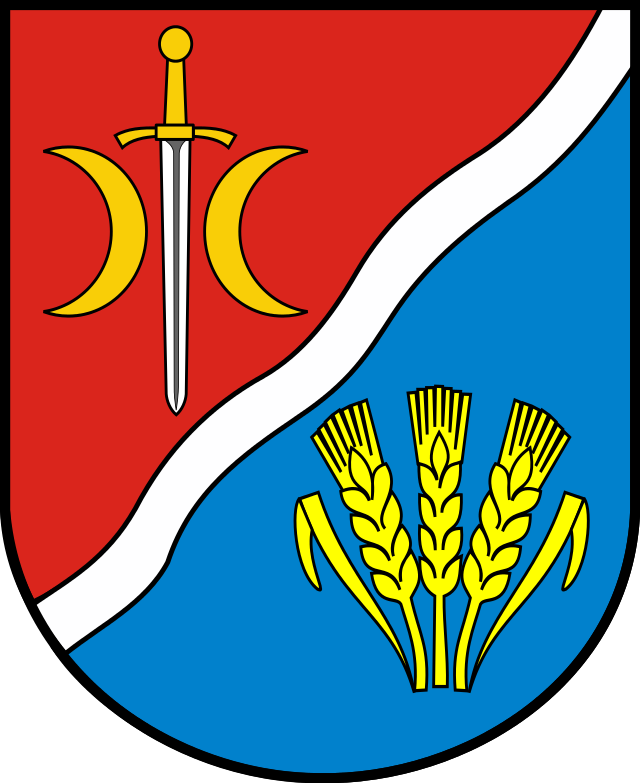 Gmina SłubicePowiat PłockiWojewództwo MazowieckieSŁUBICE, MAJ 2020R.Numer gr rejNazwa miejscowości- obręb geodezyjnyPowierzchnia ogólna gruntów w haUżytki rolneGrunty leśne zadrzewione i zakrzewioneGrunty zabudowane i zurbanizowaneGrunty pod wodamiUżytki ekologiczneNieużytkiTereny różne12345678910Alfonsów 355,8969275,696269,70116,7790000,45000Budy 216,0054195,586413,19004,9167005,58290Grabowiec483,7422371,5039100,30348,8760001,15461,9043Grzybów 795,4476636,1497133,597115,10410010,59670Jamno 237,1479223,79648,33354,3700000,64800Juliszew343,9326273,744835,921912,04162,4900019,73430Leonów226,1544145,848762,05475,10170013,14930Łaziska*821,0289768,388922,718024,20531,611504,10520Nowosiadło 246,9766222,093810,03116,22412,100006,52760Nowy Wiączemin427,6633318,03172,42947,189791,936903,50344,5722Piotrkówek 903,8016754,045587,131513,46694,4021037,62567,1300Potok Biały i Czarny 297,1817287,95074,52104,6000000,11000Rybaki 433,4679184,378825,21502,7300189,7597013,704417,6800Sady369,8582348,85775,97254,93385,576104,51810Słubice 1406,6914658,6522684,788953,21791,570008,46240Świniary 549,2766286,62312,86117,1013225,5755015,150511,9651Wiączemin Polski 425,0288341,918916,094516,709442,481802,57665,2476Wymyśle Polskie 219,3313185,049524,208110,07370000Zyck Nowy 344,6521306,925522,53975,66821,850007,66870Zyck Polski 461,7347439,44886,92008,65662,602404,10690Razem:9565,027224,6911338,533221,966571,9560159,375248,4992Lp.Nazwa jednostki pomocniczej (sołectwo)Nazwa miejscowości wchodzących w skład jednostki pomocniczej (sołectwa)1AlfonsówAlfonsów2BudyBudy3GrabowiecGrabowiec4GrzybówGrzybów5JamnoJamno6Juliszew – SadyJuliszew, Sady7ŁaziskaŁaziska, Bończa, Studzieniec8NowosiadłoNowosiadło9Nowy WiączeminNowy Wiączemin10PiotrkówekPiotrkówek11PotokPotok Biały i Czarny 12RybakiRybaki13SłubiceSłubice14ŚwiniaryŚwiniary15Wiączemin PolskiWiączemin Polski16Wymyśle PolskieWymyśle Polskie17Zyck Nowy – LeonówZyck Nowy, Leonów18Zyck PolskiZyck PolskiROK201820182018201920192019Lp.MiejscowośćLiczba osób zameldowanychLiczba zameldowanych kobietLiczba zameldowanych mężczyznLiczba osób zameldowanychLiczba zameldowanych kobietLiczba zameldowanych mężczyzn1.Alfonsów 124655912265572.Bończa186919517990893.Budy118556311754634.Grabowiec166917517094765.Grzybów2621201422591171426.Jamno124616312160617.Juliszew2491321172531331208.Leonów2713142814149.Łaziska 1617883158778110.Nowosiadło1246262123626111.Nowy Wiączemin 94494593484512.Piotrkówek39218820438718520213.Potok Biały i Czarny1386969139716814Rybaki 96494795484715Sady98554399564316Słubice1151583568115757758017Studzieniec21911110822111210918Świniary1275770126576919Wiączemin Polski1446975143687520Wymyśle Polskie 994851100505021Zyck Nowy1085355104505422Zyck Polski 254135119247130117RazemRazem446122342227444122182223MężczyźniKobietyOgółem20182212 (49,93%)2219(50,07%)443120192210 (50,07%)2204(49,93%)4414UrodzeniaZgony2017536820184353MiejscowośćOgółem%KobietaMężczyznaAlfonsów1222,76%6557w wiekuprzedprodukcyjnym1713,93%98produkcyjnym7259,02%3438poprodukcyjnym3327,05%2211Bończa1784,03%8989w wiekuprzedprodukcyjnym3519,66%1124produkcyjnym10558,99%5451poprodukcyjnym3821,35%2414Budy1152,61%5362w wiekuprzedprodukcyjnym2118,26%1011produkcyjnym6859,13%3137poprodukcyjnym2622,61%1214Grabowiec1673,78%9275w wiekuprzedprodukcyjnym3319,76%1815produkcyjnym10361,68%5449poprodukcyjnym3118,56%2011Grzybów2585,85%117141w wiekuprzedprodukcyjnym3814,73%1523produkcyjnym15058,14%6387poprodukcyjnym7027,13%3931Jamno1202,72%5961w wiekuprzedprodukcyjnym1714,17%710produkcyjnym7663,33%3739poprodukcyjnym2722,50%1512Juliszew2535,73%133120w wiekuprzedprodukcyjnym4919,37%2722produkcyjnym15762,06%7879poprodukcyjnym4718,58%2819Leonów280,63%1414w wiekuprzedprodukcyjnym414,29%22produkcyjnym1864,28%810poprodukcyjnym621,43%42Łaziska1553,51%7679w wiekuprzedprodukcyjnym4227,10%1923produkcyjnym8152,26%4041poprodukcyjnym3220,65%1715Nowosiadło1232,79%6261w wiekuprzedprodukcyjnym2217,89%1012produkcyjnym6956,10%3237poprodukcyjnym3226,02%2012Nowy Wiączemin922,08%4745w wiekuprzedprodukcyjnym1718,48%116produkcyjnym5559,78%2530poprodukcyjnym2021,74%119Piotrkówek3848,70%183201w wiekuprzedprodukcyjnym7218,75%2844produkcyjnym22959,64%109120poprodukcyjnym8321,61%4637Potok Biały641,45%3331w wiekuprzedprodukcyjnym1523,44%69produkcyjnym3351,56%1716poprodukcyjnym1625%106Potok Czarny751,70%3837w wiekuprzedprodukcyjnym1520%87produkcyjnym4458,67%1826poprodukcyjnym1621,33%124Rybaki952,15%4847w wiekuprzedprodukcyjnym1616,84%106produkcyjnym5254,74%2626poprodukcyjnym2728,42%1215Sady992,24%5643w wiekuprzedprodukcyjnym2222,22%148produkcyjnym5858,59%2929poprodukcyjnym1919,19%136Słubice114926,03%573576w wiekuprzedprodukcyjnym20918,19%95114produkcyjnym67558,75%329346poprodukcyjnym26523,06%149116Studzieniec2215,01%112109w wiekuprzedprodukcyjnym3616,29%2313produkcyjnym14364,71%6776poprodukcyjnym4219%2220Świniary1262,85%5769w wiekuprzedprodukcyjnym118,73%56produkcyjnym7660,32%2848poprodukcyjnym3930,95%2415Wiączemin Polski1433,24%6875w wiekuprzedprodukcyjnym3323,08%1518produkcyjnym8358,04%4241poprodukcyjnym2718,88%1116Wymyśle Polskie1002,27%5050w wiekuprzedprodukcyjnym1717%98produkcyjnym6060%2931poprodukcyjnym2323%1211Zyck Nowy1042,36%5054w wiekuprzedprodukcyjnym2019,23%911produkcyjnym5855,77%2533poprodukcyjnym2625%1610Zyck Polski2435,51%128115w wiekuprzedprodukcyjnym4719,34%3116produkcyjnym14258,44%6577poprodukcyjnym5422,22%3222RAZEM441422032211LataOgółemWiek (udział w liczbie ludności ogółem)Wiek (udział w liczbie ludności ogółem)Wiek (udział w liczbie ludności ogółem)LataOgółemPrzedprodukcyjny 17 lat i mniejProdukcyjnyPoprodukcyjny20184431815 (18,39%)2773 (62,58%)843 (19,03%)20194414808 (18,31%)2607 (59,06%)999 (22,63%)Różnica -17-7-166156LICZBA MIESZKAŃCÓWLICZBA MIESZKAŃCÓWMIEJSCOWOŚĆ  KOBIETAMĘŻCZYZNAALFONSÓW6557BOŃCZA8989BUDY5362GARBOWIEC9275GRZYBÓW117141JAMNO5961JULISZEW133120LEONÓW1414ŁAZISKA7679NOWOSIADŁO6261NOWY WIĄCZEMIN4745PIOTRKÓWEK183201POTOK BIAŁY3331POTOK CZARNY3837RYBAKI4847SADY5643SŁUBICE573576STUDZIENIEC112109ŚWINIARY5769WIĄCZEMIN POLSKI6875WYMYSLE POLSKIE5050ZYCK NOWY5054ZYCK POLSKI128115201820182018201920192019RóżnicaWiekMężczyźniKobietyOgółemMężczyźniKobietyOgółemOgółem0-277651427168139-3317203721194034-5455095434891-4620153518224057251439201535-48-12124115239123114237-213-1574641387664140216-17504090444286-418202343281543019-65148201482147601476-619-60012481248012251225-23>652780278291029113>60056556505715716Ogółem221222194431221122034414-17Lp.MiejscowośćObiektDane historycznePodstawa ochronyJAMNOJAMNOJAMNOJAMNOJAMNO1.cmentarz parafialnyII połowa XIX w.LEONÓWLEONÓWLEONÓWLEONÓWLEONÓW2.dom, drewnianyok. 1860 r.PIOTRKÓWEKPIOTRKÓWEKPIOTRKÓWEKPIOTRKÓWEKPIOTRKÓWEK3.dom nr 4, drewniany1912 r.4.dom nr 4, drewnianyok. 1870 r.5.cmentarz ewangelickipocz. XX w.SADYSADYSADYSADYSADY6.cmentarz ewangelicko -augsburskik. XIX w.SŁUBICESŁUBICESŁUBICESŁUBICESŁUBICE7.kościół parafialny p.w. Zwiastowania NMP z 1791 r. wraz z najbliższym otoczeniem,murowany1791 r.Nr rej. 77/345/62 W dec. z dnia 02.02.1962 r.8.plebania, murowanaok. 1880 r.9.cmentarz parafialnypoł. XIX w.10.pałac klasycystyczny (murowany) wraz z:oficynami(murowane),parkiem krajobrazowym,świątynką w parku (tzw. świątynia milczenia)i najbliższym otoczeniemprzed 1789r.k. XVIII w. pocz. XIXw.po 1820 r.Nr rej. 28/27/54 W dec. z dnia 11.01.1954 r.11.dom nr 2, murowanypoł. XIX w.poł. XIX w.12.dom nr 8, murowany1839 r.1839 r.13.dom nr 10, murowanypoł. XIX w.poł. XIX w.STUDZIENIECSTUDZIENIECSTUDZIENIECSTUDZIENIECSTUDZIENIECSTUDZIENIECSTUDZIENIEC14.zespół urbanistyczno – architektoniczny założenia pałacowo – parkowegopałac wraz z kolumnadą,murowanypałac wraz z kolumnadą,murowanypałac wraz z kolumnadą,murowany4 ćw. XVIII w.Nr rej. 79/346/62 W dec. z dnia 02.02.1962 r.14.zespół urbanistyczno – architektoniczny założenia pałacowo – parkowegobrama wjazdowa,murowanabrama wjazdowa,murowanabrama wjazdowa,murowana4 ćw. XVIII w.Nr rej. 79/346/62 W dec. z dnia 02.02.1962 r.14.zespół urbanistyczno – architektoniczny założenia pałacowo – parkowegopark przypałacowy(krajobrazowy)park przypałacowy(krajobrazowy)park przypałacowy(krajobrazowy)k. XVIII w.Nr rej. 79/346/62 W dec. z dnia 02.02.1962 r.ŚWINIARYŚWINIARYŚWINIARYŚWINIARYŚWINIARYŚWINIARYŚWINIARY15.cmentarz mariawickicmentarz mariawickicmentarz mariawickiok. 1915 r.16.cmentarz ewangelicko -augsburskicmentarz ewangelicko -augsburskicmentarz ewangelicko -augsburskiok. 1920 r.WIĄCZEMIN POLSKIWIĄCZEMIN POLSKIWIĄCZEMIN POLSKIWIĄCZEMIN POLSKIWIĄCZEMIN POLSKIWIĄCZEMIN POLSKIWIĄCZEMIN POLSKI17.cmentarz ewangelickicmentarz ewangelickicmentarz ewangelickipocz. XX w.ZYCK POLSKIZYCK POLSKIZYCK POLSKIZYCK POLSKIZYCK POLSKIZYCK POLSKIZYCK POLSKI18.kościół parafialny pw. Św. Michała Archanioła wraz z dzwonnicą,murowanekościół parafialny pw. Św. Michała Archanioła wraz z dzwonnicą,murowanekościół parafialny pw. Św. Michała Archanioła wraz z dzwonnicą,murowane1897 r.Nr rej. 64/272/60 W dec. z dnia 25.09.1960 r.19.plebania, murowanaplebania, murowanaplebania, murowanaXIX/XX w.20.cmentarz parafialnycmentarz parafialnycmentarz parafialnyII poł. XIX w.21.dom nr 26, drewnianydom nr 26, drewnianydom nr 26, drewnianyok. 1880 r.22dom nr 28, drewnianydom nr 28, drewnianydom nr 28, drewnianyok. 1863 r.ZYCK NOWYZYCK NOWYZYCK NOWYZYCK NOWYZYCK NOWYZYCK NOWYZYCK NOWY23.cmentarz ewangelicko -augsburskicmentarz ewangelicko -augsburskicmentarz ewangelicko -augsburskipocz. XX w.Lp.MiejscowośćZinwentaryzowaneZinwentaryzowaneZinwentaryzowaneUnieszkodliwioneUnieszkodliwioneUnieszkodliwionePozostałe do unieszkodliwieniaPozostałe do unieszkodliwieniaPozostałe do unieszkodliwieniaLp.MiejscowośćRazem Osoby fizyczne Osoby prawne Razem Osoby fizyczne Osoby prawne Razem Osoby fizyczne Osoby prawne 1.Alfonsów 80 20580 20508 2208 220071 98571 98502.Bończa 123 176120 7162 46029 93629 936093 24090 7802 4603.Budy 103 993103 99301 9931 9930102 000102 00004.Grabowiec176 786176 786019 49619 4960157 290157 29005.Grzybów 128 002128 002011 56111 5610116 441116 44106.Jamno 145 055144 8751806 8456 8450138 210138 0301807.Juliszew120 800120 80002 0902 0900118 710118 71008.Leonów 3 9903 99000003 9903 99009.Łaziska 95 16295 162022 70922 709072 45372 453010.Nowosiadło 105 788105 788014 13014 130091 65891 658011.Nowy Wiączemin 70 16070 16002 0002 000068 16068 160012.Piotrkówek 306 432306 25218035 45735 4570270 975270 79518013.Potok Biały125 425125 42509 3559 3550116 070116 070014.Potok Czarny 128 990128 9900000128 990128 990015.Rybaki 108 820108 82007 5327 5320101 288101 288016.Sady 42 29942 29902 7142 714039 58539 585017.Słubice439 977428 65711 32096 47087 0409 430343 508341 6181 89018.Studzieniec 188 137188 137012 47312 4730175 664175 664019.Świniary 98 11796 7671 35011 46211 462086 65585 3051 35020.Wiączemin Polski 143 194139 4743 72013 95413 9540129 240125 5203 72021.Wymyśle Polskie 107 708107 7080000107 708107 708022.Zyck Nowy91 39691 39603 7283 728087 66887 668023.Zyck Polski 246 577246 577020 13320 1330226 444226 4440RAZEMRAZEM3 180 1893 160 97919 210332 258322 8289 4302 847 9322 838 1529 780Klasa Szkoła Podstawowa w ŚwiniarachSzkoła Podstawowa w ŚwiniarachSzkoła Podstawowa w PiotrkówkuSzkoła Podstawowa w PiotrkówkuSzkoła Podstawowa w SłubicachSzkoła Podstawowa w SłubicachSzkoła Podstawowa w SłubicachLiczba oddziałówLiczba uczniówLiczba oddziałówLiczba uczniówLiczba oddziałówLiczba oddziałówLiczba uczniówI15132233II11152235III16161112IV19162241V18153347VI18142229VII171101126VIII191823737SUMA8538471515260GIMNAZJUMGIMNAZJUMGIMNAZJUMKLASALICZBA UCZNIÓWLICZBA ODDZIAŁÓWI00II00III482SUMA482J. polskiMatematykaJ. angielskiGminaGminaGminaPowiatPowiatPowiatWojewództwoWojewództwoWojewództwoSzkoła Podstawowa w Piotrkówku572450613447614049675064Szkoła Podstawowa w Świniarach563444613447614049675064Szkoła Podstawowa w Słubicach623747613447614049675064L.p.StanowiskaZatrudnienie w etatach. Stan na 31.12.2019Zatrudnienie 
w osobach. 
Stan na 31.12.20191.Kierownik  1,0012.Asystent Rodziny1,0012.Specjalista pracy socjalnej3,0033.Opiekunka środowiskowa 1,0014.Podinspektor 2,002RAZEM:RAZEM: 8,008KIERUNKI DOCHODÓWPlan na 2019 rok Wykonanie planudo 31.12.2019%wykonania planuWpływy z tyt. zwrotu przez dłużnika funduszu alimentacyjnego2.0003.008,67150,5Wpływy od wydania duplikatów KDR-0,48-Razem:2.0003.009,15150,5KIERUNKI WYDATKÓWPlan na 2019 rok Wykonanie planu 31.12.2019%wykonania planuPomoc Społeczna1.073.026,001.015.301,8894,6Wydatki inwestycyjne000Razem:1.073.026,001.015.301,8894,6KIERUNKI WYDATKÓWPlan na 2019 rokWykonanie planu 31.12.2019%wykonania planu Rodzina    6.786.769,006.747.015,3599,4Wydatki inwestycyjne            000Razem:6.786.769,006.747.015,3599,4Według stanu na 31.12.2019r.Zobowiązania33.450,43Środki na rachunku bankowym0CEIDGCEIDGCEIDGCEIDG201720182019Podmioty aktywne 133142142Podmioty aktywne i zawieszone161173176RokGminaZrejestrowani bezrobotniZrejestrowani bezrobotniZrejestrowani bezrobotniZrejestrowani bezrobotniZrejestrowani bezrobotniZrejestrowani bezrobotniZrejestrowani bezrobotni% ogólnej liczby bezrobotnych zarejestrowanych w powiecie RokGminarazemkobietyBędący w szczególnej sytuacji na rynku pracyDo 30 roku życiaW tym do 25 roku życiaPowyżej 50 roku życiaDługotrwale bezrobotni2017Słubice1871161746237481203,88%2018Słubice1711001575331481073,94%2019Słubice14384128492536823,78%Uchwały 2019 r.IlośćFinansowe24Oświatowe4Geodezja Planowanie Przestrzenne5Gospodarka Odpadami4Programy/Projekty/Regulaminy/Statuty7Pomoc Społeczna6Różne9Razem59L.PNAZWA AKTU PRAWNEGOTREŚĆ PRZEPISU/W SPRAWIEOPUBLIKOWANO W DZ.U. WOJ.MAZOW. (POZ.)CEL UCHWAŁYPODJĘCIE DZIAŁAM W CELU PRAWIDŁOWEGO WYKONANIAFINANSE I BUDŻET GMINYFINANSE I BUDŻET GMINYFINANSE I BUDŻET GMINYFINANSE I BUDŻET GMINYFINANSE I BUDŻET GMINYFINANSE I BUDŻET GMINY1Uchwała nr V.31.2019 Rady Gminy Słubice z dnia 7 lutego 2019 r.zmiany Uchwały Budżetowej Gminy Słubice na rok 2019nie podlega publikacjiZmiana uchwały budżetowejUchwała zrealizowana2Uchwała nr VI.36.2019 Rady Gminy Słubice z dnia 11 marca 2019 r.zmiany Wieloletniej Prognozy Finansowej Gminy Słubicenie podlega publikacjiZmiana Wieloletniej Prognozy FinansowejUchwała zrealizowana3Uchwała nr VI.37.2019 Rady Gminy Słubice z dnia 11 marca 2019 r.zmiany Uchwały Budżetowej Gminy Słubice na rok 2019nie podlega publikacjiZmiana uchwały budżetowejUchwała zrealizowana4Uchwała nr VI.38.2019 Rady Gminy Słubice z dnia 11 marca 2019 r.nie wyrażenia zgody na wyodrębnienie w Budżecie Gminy Słubice na 2020 rok środków stanowiących fundusz sołeckinie podlega publikacjiNie wyodrębnienie środków na fundusz sołeckiUchwała zrealizowana5Uchwała nr VIII.47.2019 Rady Gminy Słubice z dnia 27 czerwca 2019 r.zatwierdzenia sprawozdania finansowego oraz sprawozdania z wykonania budżetu za 2018 roknie podlega publikacjiZatwierdzenie sprawozdań:finansowego , z wykonania budżetu za rok 2018Uchwała zrealizowana6Uchwała nr VIII.49.2019 Rady Gminy Słubice z dnia 27 czerwca 2019 r.zmiany Wieloletniej Prognozy Finansowej Gminy Słubicenie podlega publikacjiZmiana Wieloletniej Prognozy FinansowejUchwała zrealizowana7Uchwała nr VIII.50.2019 Rady Gminy Słubice z dnia 27 czerwca 2019 r.zmiany Uchwały Budżetowej na 2019 roknie podlega publikacjiZmiana uchwały budżetowejUchwała zrealizowana8Uchwała nr IX.54.2019 Rady Gminy Słubice z dnia 13 sierpnia 2019 r.zaciągnięcia pożyczki na sfinansowanie planowanego deficytu budżetu Gminy Słubice na 2019 roknie podlega publikacjiPożyczka na sfinansowanie planowanego deficytu budżetu GminyUchwała zrealizowana9Uchwała nr IX.55.2019 Rady Gminy Słubice z dnia 13 sierpnia 2019 r.zmiany Wieloletniej Prognozy Finansowej Gminy Słubicenie podlega publikacjiZmiana Wieloletniej Prognozy FinansowejUchwała zrealizowana10Uchwała nr IX.56.2019 Rady Gminy Słubice z dnia 13 sierpnia 2019 r.zmiany Uchwały Budżetowej na 2019 roknie podlega publikacjiZmiana uchwały budżetowejUchwała zrealizowana11Uchwała nr IX.57.2019 Rady Gminy Słubice z dnia 13 sierpnia 2019 r.dopuszczenia zapłaty podatków, opłat oraz niepodatkowych należności budżetowych stanowiących dochody budżetu gminy Słubice za pomocą innego instrumentu płatniczegoopublikowano 14.08.2019., poz. 9844Dodanie innego instrumentu płatniczego pomocnego w zapłacie podatków, opłat i niepodatkowych należności budżetowychUchwała zrealizowana12Uchwała nr X.65.2019 Rady Gminy Słubice z dnia 29.paźdźiernika 2019zmiany Wieloletniej Prognozy Finansowej Gminy Słubicenie podlega publikacjiZmiana Wieloletniej Prognozy FinansowejUchwała zrealizowana13Uchwała nr X.66.2019 Rady Gminy Słubice z dnia 29.paźdźiernika 2019zmieniająca Uchwałę Budżetową Gminy Słubice na rok 2019nie podlega publikacjiZmiana uchwały budżetowejUchwała zrealizowana14Uchwała nr X.67.2019 Rady Gminy Słubice z dnia 29.paźdźiernika 2019udzielenia pomocy rzeczowej dla Województwa Mazowieckiegonie podlega publikacjiBudowa ścieżki rowerowej w ciągu drogi wojewódzkiej nr 575 na odcinku Studzieniec- Słubice.Uchwała w trakcie realizacji – opracowywanie dokumentacji projektowo- kosztorysowej15Uchwała nr XI.72.2019 Rady Gminy Słubice z dnia 28 listopada 2019zmiany Wieloletniej Prognozy Finansowej Gminy Słubicenie podlega publikacjiZmiana Wieloletniej Prognozy FinansowejUchwała zrealizowana16Uchwała nr XI.73.2019 Rady Gminy Słubice z dnia 28 listopada 2019zmieniająca Uchwałę Budżetową Gminy Słubice na rok 2019nie podlega publikacjiZmiana uchwały budżetowejUchwała zrealizowana17Uchwała nr XI.74.2019 Rady Gminy Słubice z dnia 28 listopada 2019uchylenia Uchwały Nr IX.54.2019 Rady Gminy Słubice z dnia 13 sierpnia 2019 r. w sprawie: zaciągnięcia pożyczki na sfinansowanie planowanego deficytu budżetu Słubice na 2019 r.nie podlega publikacjiUchylenie uchwałyNr IX.54.2019Uchwała zrealizowana18Uchwała nr XI.75.2019 Rady Gminy Słubice z dnia 28 listopada 2019obniżenia średniej ceny skupu żyta przyjmowanej jako podstawa obliczania podatku rolnego na terenie gminy Słubice na 2020 rok.opublikowano 12.12.2019.,poz. 15027Obniżka średnich cen skupu żytaUchwała zrealizowana19Uchwała nr XI.76.2019 Rady Gminy Słubice z dnia 28 listopada 2019obniżenia średniej ceny sprzedaży drewna przyjmowanej do obliczenia podatku leśnego na terenie gminy Słubiceopublikowano 12.12.2019., poz. 15028Obniżka średnich cen sprzedaży drewnaUchwała zrealizowana20Uchwała nr XI.77.2019 Rady Gminy Słubice z dnia 28 listopada 2019określenia wysokości stawek podatku od nieruchomości obowiązujących na terenie gminy Słubiceopublikowano 12.12.2019., poz. 15029Wysokość stawki podatku od nieruchomościUchwała zrealizowana21Uchwała nr XI.78.2019 Rady Gminy Słubice z dnia 28 listopada 2019opłaty targowejopublikowano 12.12.2019.,poz. 15030Ustalenie stawek opłaty targowejUchwała zrealizowana22Uchwała nr XII.80.2019 Rady Gminy Słubice z dnia 23 grudnia 2019podjęcie uchwały w sprawie przyjęcia Wieloletniej Prognozy Finansowej Gminy Słubice na lata 2020-2024nie podlega publikacjiPrzyjęcie Wieloletniej Prognozy FinansowejUchwała zrealizowana23Uchwała nr XII.81.2019 Rady Gminy Słubice z dnia 23 grudnia 2019podjęcie uchwały w sprawie uchwalenia Budżetu Gminy Słubice na rok 2020opublikowano 03.02.2020., poz. 1522Uchwalenie budżetuUchwała zrealizowana24Uchwała nr XII.82.2019 Rady Gminy Słubice z dnia 23 grudnia 2019zmiana uchwały Budżetowej Gminy Słubice na rok 2019nie podlega publikacjiZmiana uchwały budżetowejUchwała zrealizowanaOŚWIATAOŚWIATAOŚWIATAOŚWIATAOŚWIATAOŚWIATA25Uchwała nr VII.44.2019 Rady Gminy Słubice z dnia 25 kwietnia 2019 r.ustalenia planu sieci publicznych szkół podstawowych prowadzonych przez Gminę Słubice i określenia granic obwodów publicznych szkół podstawowych, obowiązującego od dnia 1 września 2019 roku, oraz zmiany uchwały Nr XVI/111/2004 Rady Gminy Słubice z dnia 29 czerwca 2004 roku w sprawie ustalenia sieci publicznego przedszkola i oddziałów przedszkolnych na terenie gminy Słubiceopublikowano 06.05.2019 r., poz. 5879Ustalenie planu sieci publicznych szkół podstawowychUchwała zrealizowana26Uchwała nr IX.61.2019 Rady Gminy Słubice z dnia 13 sierpnia 2019 r.stwierdzenia zakończenia działalności Publicznego Gimnazjum w Słubicachopublikowano 14.08.2019., poz. 9848Zakończenie działalności Publicznego GimnazjumUchwała zrealizowana – zakończenie działalności z dniem 1 września 2019 r.27Uchwała nr X.69.2019 Rady Gminy Słubice z dnia 29.paźdźiernika 2019zasad  udzielania i rozmiaru obniżek tygodniowego obowiązkowego wymiaru godzin zajęć dla nauczycieli, którym powierzono stanowiska kierownicze, zasad rozliczania tygodniowego obowiązkowego wymiaru godzin zajęć niektórych  nauczycieli zatrudnionych w przedszkolu w szkołach podstawowych, dla których organem prowadzącym jest Gmina Słubiceopublikowano 07.11.2019., poz. 12535Zasady udzielania rozmiaru obniżek tygodniowego obowiązkowego wymiaru godzin dla nauczycieliUchwała zrealizowana28Uchwała nr XI.79.2019 Rady Gminy Słubice z dnia 28 listopada 2019regulaminu określającego wysokość oraz szczegółowe warunki obliczania i wypłacania dodatków do wynagrodzenia zasadniczego, wynagrodzenia za godziny ponadwymiarowe i godziny doraźnych zastępstw nauczycieli oraz wysokość i warunki przyznawania nagród ze specjalnego funduszu nagród w szkołach i placówkach, dla których organem prowadzącym jest Gmina Słubiceopublikowano 12.12.2019.,poz. 15031Ustalenie wysokości i warunków wypłacania dodatków do wynagrodzenia zasadniczegoUchwała zrealizowana29Uchwała nr XII.83.2019 Rady Gminy Słubice z dnia 23 grudnia 2019ustalenie średniej ceny jednostki paliwa w gminie Słubice na rok szkolny 2019/2020opublikowano 03.01.2020., poz.2Ustalenie średniej ceny jednostki paliwaUchwała zrealizowanaPLANOWANIE PRZESTRZENNEPLANOWANIE PRZESTRZENNEPLANOWANIE PRZESTRZENNEPLANOWANIE PRZESTRZENNEPLANOWANIE PRZESTRZENNE30Uchwała nr V.34.2019 Rady Gminy Słubice z dnia 7 lutego 2019 r.Studium uwarunkowań i kierunków  zagospodarowania przestrzennego  gminy Słubicenie podlega publikacjiOcena aktualności studium zagospodarowania przestrzennego i planów miejscowychuchwała zrealizowana –przyjęcie przez Radę Gminy oceny studium31Uchwała nr IX.62.2019 Rady Gminy Słubice z dnia 13 sierpnia 2019 r.przystąpienia do sporządzenia Miejscowego planu zagospodarowania przestrzennego  dla terenu działki nr ewid. 604 w miejscowości Słubicenie podlega publikacjiRozpoczęcie procedury opracowania planu zagospodarowaniaUchwała w trakcie realizacji32Uchwała nr IX.63.2019 Rady Gminy Słubice z dnia 13 sierpnia 2019 r.przystąpienia do sporządzenia Miejscowego planu zagospodarowania przestrzennego  dla terenu działki nr ewid. 912 w miejscowości Słubicenie podlega publikacjiRozpoczęcie procedury opracowania planu zagospodarowaniaUchwała w trakcie realizacji33Uchwała nr IX.64.2019 Rady Gminy Słubice z dnia 13 sierpnia 2019 r.przystąpienia do sporządzenia Miejscowego planu zagospodarowania przestrzennego  dla terenu działki nr ewid. 569/3 w miejscowości Słubicenie podlega publikacjiRozpoczęcie procedury opracowania planu zagospodarowaniaUchwała w trakcie realizacjiGOSPODARKA ODPADAMI KOMUNALNYMIGOSPODARKA ODPADAMI KOMUNALNYMIGOSPODARKA ODPADAMI KOMUNALNYMIGOSPODARKA ODPADAMI KOMUNALNYMIGOSPODARKA ODPADAMI KOMUNALNYMI34Uchwała nr V.33.2019 Rady Gminy Słubice z dnia 7 lutego 2019 r.ustalenia górnych stawek opłat ponoszonych przez właścicieli nieruchomości za usługi w zakresie odbierania odpadów komunalnych oraz opróżniania zbiorników bezodpływowychopublikowano 11.02.2019 r., poz. 1996Ustalenie górnych stawek opłat za wywóz odpadów komunalnychUchwała zrealizowana35Uchwała nr XII.85.2019 Rady Gminy Słubice z dnia 23 grudnia 2019zmiana uchwały Nr XVIII.113.2016 Rady Gminy Słubice z dnia 30 czerwca 2016r. w sprawie terminu, częstotliwości i trybu uiszczania opłaty za gospodarowanie odpadami komunalnymi przez właścicieli nieruchomości na terenie Gminy Słubiceopublikowano 03.01.2020., poz.3Zmiana uchwały Nr XVIII.113.2020Uchwała zrealizowana36Uchwała nr XII.88.2019 Rady Gminy Słubice z dnia 23 grudnia 2019wyboru metody ustalenia opłaty za gospodarowanie odpadami komunalnymi oraz ustalenia stawki takiej opłatyopublikowano 03.01.2020., poz.4Ustalenie metody opłaty za gospodarowanie odpadami komunalnymi i ustalenie stawki za odpady komunalne.Uchwała zrealizowana37Uchwała nr XII.89.2019 Rady Gminy Słubice z dnia 23 grudnia 2019zwolnienia w części z opłat za gospodarowanie odpadami komunalnymi właścicieli nieruchomości kompostujących odpadyopublikowano 03.01.2020., poz.5Zmniejszenie stawki za odpady komunalneUchwała zrealizowanaPROGRAMY/PROJEKTY/REGULAMINY/STATUTYPROGRAMY/PROJEKTY/REGULAMINY/STATUTYPROGRAMY/PROJEKTY/REGULAMINY/STATUTYPROGRAMY/PROJEKTY/REGULAMINY/STATUTYPROGRAMY/PROJEKTY/REGULAMINY/STATUTY38Uchwała nr VI.40.2019 Rady Gminy Słubice z dnia 11 marca 2019 r.wyrażenia zgody na przystąpienie Gminy Słubice do realizacji projektu, w ramach Regionalnego Programu Operacyjnego Województwa Mazowieckiego na lata 2014-2020 dla Przedszkola Samorządowego w Słubicachnie podlega publikacjiRealizacja projektu dla Przedszkola samorządowego w SłubicachUchwała realizowana39Uchwała nr VI.41.2019 Rady Gminy Słubice z dnia 11 marca 2019 r.przyjęcia programu opieki nad zwierzętami bezdomnymi oraz zapobiegania bezdomności zwierząt na terenie gminy Słubice, powiat płocki, woj. mazowieckieopublikowano 13.03.2019 r., poz. 3400Zapewnienie opieki nad zwierzętami bezdomnymiUchwała  zrealizowana40Uchwała nr VI.42.2019 Rady Gminy Słubice z dnia 11 marca 2019 r.zasad i trybu przeprowadzenia konsultacji z mieszkańcami gminy Słubice w przedmiocie projektów statutów sołectwopublikowano 13.03.2019 r., poz. 3401Zmiana statutów sołectwUchwała w trakcie realizacji41Uchwała nr VII.45.2019 Rady Gminy Słubice z dnia 25 kwietnia 2019 r.przyjęcia projektu Regulaminu dostarczania wody i odprowadzania ścieków na obszarze gminy Słubicenie podlega publikacjiUstalenie regulaminu dostarczania wody i odprowadzania ściekówUchwała zrealizowana42Uchwała nr VIII.53.2019 Rady Gminy Słubice z dnia 27 czerwca 2019 r.zmiany uchwały Nr XXXIX.226.2018 Rady Gminy Słubice z dnia 17 lipca 2018r. w sprawie uchwalenia Regulaminu utrzymania czystości i porządku na terenie gminy Słubiceopublikowano 04.07.2019 r., poz. 8253Zmiana uchwały Nr XXXIX.226.2018.Uchwalenie regulaminu utrzymania czystości i porządkuUchwała zrealizowana43Uchwała nr IX.58.2019 Rady Gminy Słubice z dnia 13 sierpnia 2019 r.zmiany uchwały Nr IV.26.2018 Rady Gminy Słubice z dnia 28 grudnia 2018r. w sprawie ustanowienia wieloletniego programu osłonowego w zakresie dożywiania „Pomoc gminy w dożywianiu dzieci i młodzieży” na lata 2019-2023opublikowano 14.08.2019., poz. 9845Zmiana uchwały  Nr IV.26.2018Pomoc w dożywianiu dzieci i młodzieżyUchwała zrealizowana44Uchwała nr XI.71.2019 Rady Gminy Słubice z dnia 28 listopada 2019zmiany Statutu Gminy Słubiceopublikowano 28.11.2019.,poz. 15026Zmiana w Statucie Gminy SłubiceUchwała zrealizowanaPOMOC SPOŁECZNAPOMOC SPOŁECZNAPOMOC SPOŁECZNAPOMOC SPOŁECZNAPOMOC SPOŁECZNA45Uchwała nr VII.43.2019 Rady Gminy Słubice z dnia 25 kwietnia 2019 r.zmiany Uchwały Nr IV.27.2018 Rady Gminy Słubice z dnia 28 grudnia 2018 roku w sprawie przyjęcia Gminnego Programu Profilaktyki i Rozwiązywania Problemów Alkoholowych oraz Gminnego Programu Przeciwdziałania Narkomanii na 2019 roknie podlega publikacjiZmiana uchwały Nr  IV.27.2018Uchwała zrealizowana46Uchwała nr VIII.51.2019 Rady Gminy Słubice z dnia 27 czerwca 2019 r.zmiany Uchwały Nr IV.27.2018 Rady Gminy Słubice z dnia 28 grudnia 2018 roku w sprawie przyjęcia Gminnego Programu Profilaktyki i Rozwiązywania Problemów Alkoholowych oraz Gminnego Programu Przeciwdziałania Narkomanii na 2019 roknie podlega publikacjiZmiana uchwały IV.27.2018Uchwała zrealizowana47Uchwała nr IX.59.2019 Rady Gminy Słubice z dnia 13 sierpnia 2019 r.podwyższenia kryterium dochodowego uprawniającego do korzystania z pomocy społecznej przez osoby objęte wieloletnim rządowym programem „Posiłek w szkole i w domu” na lata 2019-2023opublikowano 14.08.2019., poz. 9846Zmiana kryterium uprawniających do korzystania z pomocy społecznej.Uchwała zrealizowana48Uchwała nr IX.60.2019 Rady Gminy Słubice z dnia 13 sierpnia 2019 r.określenia szczegółowych warunków przyznawania i odpłatności za usługi opiekuńcze i specjalistyczne usługi opiekuńcze z wyłączeniem specjalistycznych usług opiekuńczych dla osób z zaburzeniami psychicznymi oraz szczegółowych zasad częściowego lub całkowitego zwolnienia z opłat oraz trybu pobierania opłatopublikowano 14.08.2019., poz. 9847Określenie opłat związanych z usługami opiekuńczymi i specjalistycznymi usługami opiekuńczymiUchwała zrealizowana49Uchwała nr X.68.2019 Rady Gminy Słubice z dnia 29.paźdźiernika 2019zmiany Uchwały Nr IV. 27.2018 Rady Gminy Słubice z dnia 28 grudnia 2018 roku w sprawie przyjęcia Gminnego Programu Profilaktyki i Rozwiązywania Problemów Alkoholowych oraz Gminnego Programu Przeciwdziałania Narkomanii na 2019 roknie podlega publikacjiZmiana uchwały Nr IV.27.2018Uchwała zrealizowana50Uchwała nr XII.84.2019 Rady Gminy Słubice z dnia 23 grudnia 2019przyjęcie Gminnego Programu Profilaktyki i Rozwiązywania Problemów Alkoholowych oraz Gminnego Programu Przeciwdziałania Narkomanii na 2020 rok,nie podlega publikacjiPrzeciwdziałanie alkoholizmowi i narkomaniiUchwała zrealizowanaRÓŻNERÓŻNERÓŻNERÓŻNERÓŻNE51Uchwała nr V.32.2019 Rady Gminy Słubice z dnia 7 lutego 2019 r.nadania nazwy ulicy w Słubicachopublikowano 11.02.2019 r., poz. 1995Nadanie nazwy ulicy drogi wewnętrznej stanowiącej własność prywatna.Uchwała zrealizowana – wszczęto procedury zgodnie z ustawą o samorządzie gminnym i ustawą o drogach publicznych52Uchwała nr V.35.2019 Rady Gminy Słubice z dnia 7 lutego 2019 r.zarządzenia  wyborów sołtysów i członków rad sołeckich na  terenie gminy Słubicenie podlega publikacjiWybory sołtysów i członków rad sołeckichUchwała zrealizowana – wybory odbyte53Uchwała nr VI.39.2019 Rady Gminy Słubice z dnia 11 marca 2019 r.inkasa podatku od nieruchomości, rolnego i leśnegoopublikowano 13.03.2019 r., poz. 3399Ustalenie inkasa podatku od nieruchomości, rolnego i leśnegoUchwała zrealizowana54Uchwała nr VIII.46.2019 Rady Gminy Słubice z dnia 27 czerwca 2019 r.udzielenia Wójtowi Gminy Słubice wotum zaufanianie podlega publikacjiPodjęcie decyzji w sprawie wotum zaufania dla Wójta GminyUchwała zrealizowana – udzielono wotum zaufania Wójtowi55Uchwała nr VIII.48.2019 Rady Gminy Słubice z dnia 27 czerwca 2019 r.udzielenia Wójtowi Gminy Słubice absolutorium z tytułu wykonania budżetu za 2018 roknie podlega publikacjiPodjęcie decyzji w sprawie absolutorium dla Wójta GminyUchwała zrealizowana – udzielono absolutorium Wójtowi56Uchwała nr VIII.52.2019 Rady Gminy Słubice z dnia 27 czerwca 2019 r.powołania Zespołu do spraw opiniowania kandydatów na ławników do Sądu Okręgowego w Płocku i Sądu Rejonowego w Gostyninienie podlega publikacjiPowołanie Zespołu do spraw związanych z opiniowaniem kandydatówUchwała zrealizowana57Uchwała nr X.70.2019 Rady Gminy Słubice z dnia 29.paźdźiernika 2019Rocznego Programu Współpracy Gminy Słubice z organizacjami pozarządowymi oraz podmiotami wymienionymi w art. 3 ust 3 ustawy o działalności pożytku publicznego i wolontariacie na rok 2020nie podlega publikacjiWspółpraca Gminy z organizacjami pozarządowymi przy realizowaniu zadań gminyUchwała zrealizowana i stosowana58Uchwała nr XII.86.2019 Rady Gminy Słubice z dnia 23 grudnia 2019przyjęcie ramowego planu pracy sesyjnej Rady Gminy Słubice na rok 2020nie podlega publikacjiZatwierdzenie ramowego planu pracy sesyjnej rady GminyUchwała zrealizowana59Uchwała nr XII.87.2019 Rady Gminy Słubice z dnia 23 grudnia 2019`zatwierdzenie planów pracy Komisji Rady Gminy Słubice na rok 2020nie podlega publikacjiZatwierdzenie planów dla Komisji Rady Gminy SłubiceUchwała zrealizowanaLp.Numer drogiDługość (m)LokalizacjaLokalizacjaPrzebiegUwagiLp.Numer drogiDługość (m)od kmdo kmPrzebiegUwagi12980W49060+0004+906NOWOSIADŁO - TROSZYN POLSKInawierzchnia bitumiczna22981W23730+0002+373NOWOSIADŁO - WIĄCZEMIN POLSKInawierzchnia bitumiczna32982W41450+0004+145SŁUBICE - PIOTRKÓWEKnawierzchnia bitumiczna41458W30534+8857+938SANNIKI - JAMNO - IŁÓWnawierzchnia bitumiczna51454W27643+9096+673DROGA NR 577 - SANNIKI                        - GRABOWIEC - SŁUBICEnawierzchnia bitumiczna61459W13242+2553+579WÓLKA - STUDZIENIECnawierzchnia bitumiczna71455W19053+4585+363OD DROGI 577 - CZYŻEW -NOWE BUDYnawierzchnia bitumiczna82983W4857+0807+565GĄBIN - WYMYŚLE POLSKIEnawierzchnia bitumiczna96915W130500+00013+050WYMYŚLE POLSKIE - NOWOSIADŁO   - PIOTRKÓWEK  - IŁÓWnawierzchnia bitumicznaRazem w gminieRazem w gminie34005LPNumer drogiSołectwoNazwa drogiDługość drogiRodzaj nawierzchni LPNumer drogiSołectwoNazwa drogiDługość drogiRodzaj nawierzchni LPNumer drogiSołectwoNazwa drogiDługość drogiRodzaj nawierzchni 1234561291101WWiączemin PolskiWiączemin Polski1+875Do km 1+005 nawierzchnia bitumiczna, w dalszym przebiegu - nawierzchnia gruntowa  wzmocniona żwirem2291102WRybaki, Zyck PolskiRybaki - Zyck Polski0+400Nawierzchnia gruntowa wzmocniona żwirem3291103WPiotrkówekPiotrkówek- droga powiatowa nr 6915W0+127Nawierzchnia tłuczniowo - żwirowa 4291104WJuliszew-Sadygranica gminy - Sady - droga powiatowa nr 2980W1+477Do km 0+452 nawierzchnia tłuczniowa, w dalszym przebiegu - nawierzchnia gruntowa5291105WJuliszew-Sady, Nowosiadło, Zyck Polski Juliszew - Nowosiadło4+279Nawierzchnia bitumiczna6291106WJuliszew-Sady, Zyck Nowy- Leonów, Zyck PolskiJuliszew - Zyck Polski -Zyck Nowy2+845Nawierzchnia bitumiczna7291107WJuliszew-Sady, Zyck Nowy - LeonówJuliszew - Leonów3+407Nawierzchnia gruntowa wzmocniona żwirem 8291108WPiotrkówekdroga powiatowa nr 6915W -  Piotrkówek1+454Nawierzchnia bitumiczna9291109WZyck Nowy- Leonów, Piotrkówek (Zyck Nowy) - Piotrkówek - granica gminy - (Władysławów)5+329Nawierzchnia bitumiczna9291109WZyck Nowy- Leonów, Piotrkówek (Zyck Nowy) - Piotrkówek - granica gminy - (Władysławów)5+329Nawierzchnia bitumiczna10291110WWymyśle Polskie, Alfonsów, ŁaziskaWymyśle Polskie - Alfonsów - Bończa4+049Do km 1+428 nawierzchnia gruntowa, w dalszym przebiegu do km 3+250 - nawierzchnia gruntowa wzmocniona żwirem, od km 3+250 do 4+049 - nawierzchnia bitumiczna11291111WAlfonsów, Juliszew-SadyJuliszew - Alfonsów - droga woj. nr 5752+372Droga bitumiczna, w km 0+180 występuje dziewięciometrowy odcinek drogi o nawierzchni z betonowych płyt prefabrykowanych12291112WSłubice, GrzybówSłubice - Grzybów3+661Do km 0+337 nawierzchnia z kostki betonowej, w dalszym przebiegu - do km 2+840 - nawierzchnia bitumiczna, dalej  - do końca przebiegu - nawierzchnia gruntowa wzmocniona żwirem13291113WWymyśle PolskieWymyśle Polskie - granica gminy - (Przemysłów)0+718Nawierzchnia bitumiczna14291114WŁaziska Łaziska - droga powiatowa nr 1459W2+799Nawierzchnia bitumiczna 15291115WŁaziska, Grabowiecdroga powiatowa nr 1459W - Grabowiec - Słubice5+695Od km 00+000 do 02+956 nawierzchnia bitumiczna. Do km 0+378 nawierzchnia bitumiczna, od km 0+378 do 1+012  nawierzchnia żwirowa, w dalszym przebiegu nawierzchnia gruntowa wzmocniona żwirem15291115WŁaziska, Grabowiecdroga powiatowa nr 1459W - Grabowiec - Słubice5+695Od km 00+000 do 02+956 nawierzchnia bitumiczna. Do km 0+378 nawierzchnia bitumiczna, od km 0+378 do 1+012  nawierzchnia żwirowa, w dalszym przebiegu nawierzchnia gruntowa wzmocniona żwirem16291116WSłubiceSłubice1+818Od km od 00+000  do 00+807 nawierzchnia gruntowa wzmocniona żwirem. Od km 00+000 do 01+011 - nawierzchnia bitumiczna. 16291116WSłubiceSłubice1+818Od km od 00+000  do 00+807 nawierzchnia gruntowa wzmocniona żwirem. Od km 00+000 do 01+011 - nawierzchnia bitumiczna. 17291117WSłubice, GrabowiecSłubice - Grabowiec - granica gminy - (Sielce)2+918Nawierzchnia bitumiczna 18291118WSłubice, Grzybów, JamnoSłubice - Jamno2+775Nawierzchnia bitumiczna19291119WGrzybów Grzybów- droga wojewódzka nr 575 - Grzybów1+856Do km 0+640 nawierzchnia  gruntowa wzmocniona żwirem, w dalszym przebiegu - nawierzchnia gruntowa20291120WPotokPotok Czarny - granica gminy1+691Nawierzchnia bitumiczna 21291121WJamnoJamno - Potok Czarny - granica gminy (Lasek)1+846Do km 1+244 nawierzchnia bitumiczna, w dalszym przebiegu - nawierzchnia gruntowa22291122WWiączemin PolskiWiączemin Polski - wał przeciwpowodziowy1+336Nawierzchnia bitumiczna 23291123WZyck Polski, RybakiZyck Polski - Rybaki - wał przeciwpowodziowy1+130Nawierzchnia bitumiczna 24291124WZyck Polski, Zyck Nowy-Leonów, ŁaziskaStudzieniec - Zyck Polski6+442Nawierzchnia bitumiczna 25291125WŁaziska, BudyBończa- Budy - Łaziska - gr. gminy (Barcik)3+311Nawierzchnia gruntowa26291126WŁaziska, Budy(Barcik) - Bończa - Łaziska - Studzieniec2+784Nawierzchnia bitumiczna 27291127WŁaziskaBończa -  droga powiatowa nr 1459W - Studzieniec2+219Od km 00+000 do 00+220 nawierzchnia gruntowa, od km 00+220 - nawierzchnia brukowa z kamienia polnego, w dalszym przebiegu nawierzchnia bitumiczna. Od km 00+000 do 00+645 nawierzchnia gruntowa wzmocniona żwirem27291127WŁaziskaBończa -  droga powiatowa nr 1459W - Studzieniec2+219Od km 00+000 do 00+220 nawierzchnia gruntowa, od km 00+220 - nawierzchnia brukowa z kamienia polnego, w dalszym przebiegu nawierzchnia bitumiczna. Od km 00+000 do 00+645 nawierzchnia gruntowa wzmocniona żwirem28291128WNowy Wiączemin, Wiączemin PolskiWiączemin Polski - Nowy Wiączemin - gr. gminy (Troszyn Nowy)2+173Nawierzchnia bitumiczna 29291129WAlfonsówod drogi gminnej 291111W - Lasy Państwowe1+520Do km 00+904 nawierzchnia gruntowa  wzmocniona żwirem, w dalszym przebiegu nawierzchnia gruntowa30291130WŚwiniary, Rybaki, PiotrkówekŚwiniary (droga po starym wale) - granica gminy (Suchodół)6+363Do km 0+047 nawierzchnia żwirowa, w dalszym przebiegu - nawierzchnia bitumiczna 31291131WPiotrkówekod drogi powiatowej 6915W - Piotrkówek- granica gminy Iłów 0+325Nawierzchnia bitumiczna 32291132WPiotrkówek, Zyck Polski, Rybakiod drogi powiatowej 6915W - Zyck Polski -  droga gminna G000030 - wał przeciwpowodziowy1+104Nawierzchnia bitumiczna 33291133WZyck Nowy-Leonów, Zyck Polskiod drogi powiatowej 6915W - Zyck Nowy - droga gminna 291124W2+030Nawierzchnia bitumiczna 34291134WJuliszew-Sady, Zyck Nowy - Leonówod drogi gminnej 291111W - Leonów - droga gminna 291124W2+865Do km 1+350 nawierzchnia gruntowo - żwirowa, od km 1+350 do 2+047 - nawierzchnia żwirowa, od km 2+047 - nawierzchnia bitumiczna 35291135WPiotrkówekod drogi powiatowej 6915W- droga gminna G000030 (po starym wale)0+582Nawierzchnia gruntowa wzmocniona żwirem 36291136WPiotrkówekod drogi powiatowej 6915W - Piotrkówek- droga gminna 291109W1+143Do km 0+730 nawierzchnia gruntowa, w dalszym przebiegu nawierzchnia gruntowa  wzmocniona żwirem37291137WPiotrkówekod drogi powiatowej 6915W - Piotrkówek -  droga gminna G000030 - granica gminy (Suchodół)0+632Nawierzchnia bitumiczna 38291138WŚwiniaryod drogi powiatowej 2981W - droga przez wieś Świniary (Mostówka) - do drogi powiatowej 2981W3+984Nawierzchnia bitumiczna 38291138WŚwiniaryod drogi powiatowej 2981W - droga przez wieś Świniary (Mostówka) - do drogi powiatowej 2981W3+984Nawierzchnia bitumiczna 38291138WŚwiniaryod drogi powiatowej 2981W - droga przez wieś Świniary (Mostówka) - do drogi powiatowej 2981W3+984Nawierzchnia bitumiczna 38291138WŚwiniaryod drogi powiatowej 2981W - droga przez wieś Świniary (Mostówka) - do drogi powiatowej 2981W3+984Nawierzchnia bitumiczna 39291139WJuliszew-Sadyod drogi powiatowej 6915W - Juliszew - droga gminna 291105W1+389Nawierzchnia bitumiczna 39291139WJuliszew-Sadyod drogi powiatowej 6915W - Juliszew - droga gminna 291105W1+389Nawierzchnia bitumiczna 40291140WJuliszew-Sady, Nowosiadło, Wiączemin Polskiod drogi powiatowej 2981W - Wiączemin Polski - dr. powiatowa 2980W - granica gminy (Nowe Wymyśle)2+709Nawierzchnia gruntowa40291140WJuliszew-Sady, Nowosiadło, Wiączemin Polskiod drogi powiatowej 2981W - Wiączemin Polski - dr. powiatowa 2980W - granica gminy (Nowe Wymyśle)2+709Nawierzchnia gruntowa41291141WWiączemin Polskiod drogi powiatowej 2981W - Wiączemin Polski - droga gminna 291122W0+729Nawierzchnia bitumiczna42291142WNowy Wiączemindroga gminna G000028 -  droga powiatowa 2980W- Nowy Wiączemin - granica gminy (Piaski)2+159Od km 00+000 do 01+343 nawierzchnia bitumiczna. Od km 00+000 do 00+816 - nawierzchnia gruntowa.42291142WNowy Wiączemindroga gminna G000028 -  droga powiatowa 2980W- Nowy Wiączemin - granica gminy (Piaski)2+159Od km 00+000 do 01+343 nawierzchnia bitumiczna. Od km 00+000 do 00+816 - nawierzchnia gruntowa.43291143WNowosiadło, Juliszew-Sadyod drogi powiatowej 6915W - Nowosiadło - droga gminna 291106W (Juliszew)1+868Nawierzchnia bitumiczna44291144WJuliszew-Sadyod drogi gminnej 291106W - droga przez wieś Juliszew0+298Do km 0+231 nawierzchnia gruntowa wzmocniona żwirem, w dalszym przebiegu - nawierzchnia gruntowa45291145WJuliszew-Sady, Zyck Nowy-Leonówod drogi gminnej 291124W - Zyck Nowy - droga gminna 291106W (Juliszew)2+129Nawierzchnia bitumiczna 46291146WZyck Polskiod drogi powiatowej 6915W - Zyck Polski (do ostatniego zabudowania)0+929Nawierzchnia bitumiczna 47291147WZyck Polskiod drogi gminnej 291106W - Zyck Polski - w kierunku gruntów wsi Nowosiadło0+510Nawierzchnia gruntowa wzmocniona żwirem48291148WJamno, Grzybówod drogi powiatowej 1458W - Jamno -  droga wojewódzka 575 - granica gminy (Gilówka)3+255Od km 00+000 do 01+250 nawierzchnia gruntowa wzmocniona żwirem. Od km 00+000 do 0+712 - nawierzchnia gruntowa wzmocniona żwirem, w dalszym przebiegu nawierzchnia gruntowa48291148WJamno, Grzybówod drogi powiatowej 1458W - Jamno -  droga wojewódzka 575 - granica gminy (Gilówka)3+255Od km 00+000 do 01+250 nawierzchnia gruntowa wzmocniona żwirem. Od km 00+000 do 0+712 - nawierzchnia gruntowa wzmocniona żwirem, w dalszym przebiegu nawierzchnia gruntowa49291149WGrzybówod drogi wojewódzkiej 575 - Grzybów  - droga gminna G0000482+610Do km 0+807 nawierzchnia bitumiczna, od km 0+807 do 1+670 nawierzchnia gruntowa, w dalszym przebiegu - nawierzchnia żwirowa50291150WGrzybówod drogi gminnej 291112W - droga gminna G0000481+890Nawierzchnia bitumiczna 51291151WGrzybówod drogi gminnej 291112W - Grzybów - granica gminy (Gilówka)3+273Nawierzchnia gruntowa51291151WGrzybówod drogi gminnej 291112W - Grzybów - granica gminy (Gilówka)3+273Nawierzchnia gruntowa51291151WGrzybówod drogi gminnej 291112W - Grzybów - granica gminy (Gilówka)3+273Nawierzchnia gruntowa522911652WGrzybówod drogi wojewódzkiej 575 - Grzybów (stacja wodociągowa) - droga gminna G0000491+007Nawierzchnia gruntowa utwardzona gruzem budowlanym53291153WGrabowiecod drogi powiatowej 1454W - Grabowiec - granica gminy (Sielce)2+053Nawierzchnia gruntowa54291154WŁaziskaod drogi wojewódzkiej 575 - Bończa - droga gminna 291126W - droga gminna G000014 (Łaziska)2+540Ok km 00+000 do 0+842 nawierzchnia gruntowa wzmocniona żwirem, od km 0+842 droga gruntowa. Od km 00+000 do 00+583 nawierzchnia tłuczniowo - żwirowa.54291154WŁaziskaod drogi wojewódzkiej 575 - Bończa - droga gminna 291126W - droga gminna G000014 (Łaziska)2+540Ok km 00+000 do 0+842 nawierzchnia gruntowa wzmocniona żwirem, od km 0+842 droga gruntowa. Od km 00+000 do 00+583 nawierzchnia tłuczniowo - żwirowa.55291155WWiączemin PolskiOd drogi gminnej 291101W –droga powiatowa 2981W0+419Nawierzchnia bitumicznaLPSołectwoNazwa drogiPrzebieg obcinka Długość odcinka Długość drogiNumeracja wewnętrznaRodzaj nawierzchniLPSołectwoNazwa drogiPrzebieg obcinka Długość odcinka Długość drogiNumeracja wewnętrznaRodzaj nawierzchniLPSołectwoNazwa drogiPrzebieg obcinka Długość odcinka Długość drogiNumeracja wewnętrznaRodzaj nawierzchni1Słubiceul. Wojewódzkaod drogi L2 do drogi DW 5750+2570+257L000001Nawierzchnia gruntowa wzmocniona żwirem2Słubiceul. Mazowieckaod drogi G17 do końca drogi w terenie (sady owocowe)0+1710+171L000002Nawierzchnia z kostki betonowej, prefabrykowanej3Słubiceul. Osiedlowaod drogi DW 575 do drogi L20+2330+233L000003Nawierzchnia z kostki betonowej, prefabrykowanej4Słubiceul. Spacerowaod drogi L5 do końca drogi w terenie (pola uprawne)0+1630+163L000004Nawierzchnia z kostki betonowej, prefabrykowanej5Słubiceul. Kwiatowaod drogi L6 do drogi L80+1650+165L000005Nawierzchnia z kostki betonowej6Słubiceul. Słonecznaod drogi G12 do końca drogi w terenie (pola uprawne)0+2600+260L000006Nawierzchnia z kostki betonowej, prefabrykowanej7Słubiceul. Sportowaod drogi L8 do drogi L60+1620+162L000007Nawierzchnia z kostki betonowej8Słubiceul. Szkolnaod drogi DP 2982W do końca drogi w terenie (pola uprawne)0+4970+497L000008Do km 0+323 nawierzchnia bitumiczna,w dalszym odcinku - nawierzchnia z kostki betonowej9Słubiceul. Zielonaod drogi DP 1454W do końca drogi w terenie (zjazd na posesję)0+1050+105L000009Nawierzchnia z kostki betonowej10Słubiceul. Parkowaod drogi DP 1454W do końca drogi w terenie  00+09200+092L000012Nawierzchnia z kostki betonowej 11Słubiceul. Spokojnado ulicy Szkolnej 00+15500+155-Nawierzchnia gruntowa12Słubiceul. Leśnaod drogi wojewódzkiej 57500+57000+570-Nawierzchnia gruntowa13Słubiceul. 10 kwietnia-----14Słubiceul. Chojaki-----15Słubiceul. Górna-----16Słubiceul. Łąkowa-----17Słubiceul. Krakowska-----18Słubiceul. Polna-----19Słubiceul. Płocka*-----20Słubiceul. Sannicka**-----21Słubiceul. Wiślana**-----22Juliszewul. 23 Majaod dz.228 do dz. 2290+1780+178L000010Nawierzchnia gruntowa  23Juliszewul. Wielkiej Wodyod drogi DP 6915W do drogi DP 6915W0+4620+462L000011Do km 0+150 nawierzchnia gruntowa wzmocniona żwirem, w  dalszym przebiegu nawierzchnia gruntowa * ulica na odcinku drogi wojewódzkiej nr 575* ulica na odcinku drogi wojewódzkiej nr 575* ulica na odcinku drogi wojewódzkiej nr 575* ulica na odcinku drogi wojewódzkiej nr 575** ulica na odcinku drogi powiatowej   ** ulica na odcinku drogi powiatowej   ** ulica na odcinku drogi powiatowej   L.p.NazwaPunkty istniejąceNadano w 2019 roku1Alfonsów5432Bończa58-3Budy36-4Grabowiec6515Grzybów93-6Jamno37-7Juliszew63-8Leonów11-9Łaziska52310Nowosiadło36-11Nowy Wiączemin32-12Piotrkówek120-13Potok Biały17-14Potok Czarny24115Rybaki30-16Sady26-17Słubice3821018Studzieniec61319Świniary60-20Wiączemin Polski47-21Wymyśle Polskie31-22Zyck Nowy34-23Zyck Polski69-